Административное право - экзамен1. Административное право в системе права Украины.2. Понятие, черты и задачи административного права.3. Предмет административного права.4. Метод административного права.5. Система административного права. Подотрасли и правовые институты административного права.6. Источники админ.права Украины и их хар-ка. Осн. законопроектные работы в области админ.права.7. Административно-правовые нормы: понятие, виды и особенности структуры.8. Действие административной нормы во времени, в пространстве и по кругу лиц. Порядок действия в Украине законодательства СССР и международных договоров.9. Понятие и основные тенденции систематизации административного законодательства.10. Понятие, состав и виды административно-правовых отношений.11. Понятие, черты и уровни государственного управления.12. Функции государственного управления: понятие, виды и их характеристика.13. Принципы государственного управления: понятие, виды и их характеристика.14. Понятие и виды методов государственного управления.15. Понятие и виды актов государственного управления. Требования, предъявляемые к актам государственного управления.16. Понятие и виды методов государственного управления.17. Административные услуги: понятие, правовое регулирование, классификация.18. Понятие и виды субъектов административного права, их общая характеристика.19. Административно-правовой статус граждан Украины.20. Административно-правовой статус иностранцев, лиц без гражданства и беженцев.21. Министерство как субъект государственного управления.22. Служба как субъект государственного управления.23. Агентство как субъект государственного управления.24. Инспекция как субъект государственного управления.25. Центральные органы исполнительной власти со специальным статусом как субъекты гос.управления.26. Местные органы исполнительной власти как субъекты административного права.27. Административно-правовой статус органов местного самоуправления.28. Предприятия и учреждения как субъекты административного права.29. Объединение граждан как субъекты административного права.30. Правовые основы государственной службы.31. Понятие и виды государственной службы.32. Понятие и виды государственных служащих. Их обязанности и права.33. Право граждан на государственную службу и механизм его реализации.34. Понятие и черты административной ответственности.35. Основания административной ответственности их характеристика.36. Признаки и состав административного проступка.37. Коллективные субъекты (юридические лица) как субъекты административной ответственности.38. Особенности административной ответственности несовершеннолетних.39. Понятие и особенности административного принуждения. Соотношение административного принуждения и принуждения, предусмотренного нормами административного права.40. Характеристика мер административного предупреждения.41. Характеристика мер административного пресечения.42. Система административных взысканий и их характеристика.43. Порядок наложения административных взысканий.44. Обстоятельства, исключающие административную ответственность, и их характеристика.45. Характеристика мероприятий административно-процессуального обеспечения.46. Способы обеспечения законности и дисциплины в государственном управлении и их характеристика.47. Понятие, сущность и виды государственного контроля. Отличие контроля от надзора.48. Понятие, сущность и виды админ.надзора, отличие админ.надзора от прокурорского надзора.49. Обращения граждан как способ обеспечения законности и дисциплины в государственном управлении.50. Право граждан на обращение и механизм его реализации. Понятие и виды обращений граждан. Производство по рассмотрению обращений граждан.51. Понятие и правовая природа административной юстиции.52. Понятие, задачи и правовое регулирование административного судопроизводства.53. Принципы административного судопроизводства.54. Публично-правовой спор как предмет административного судопроизводства.55. Основные направления реформирования института административной ответственности.56. Основные направления реформирования института государственной службы.57. Основные направления реформирования иов как субъектов гос. управления.58. Кодификация административного права в условиях реформирования.59. Административное право и административное процессуальное право: проблемы соотношения.60. Организационно-правовые основы гос. управления в сфере экономического развития и торговли.61. Организационно-правовые основы гос. управления в сфере жилищно-коммунального хозяйства.62. Организационно-правовые основы гос. управления в области регионального развития и строительства.63. Организационно-правовые основы гос. управления в области экологии и при-родных ресурсов.64. Организационно-правовые основы гос. управления таможенным делом.65. Организационно-правовые основы гос. управления в области финансов.66. Организационно-правовые основы гос. управления банковским делом.67. Организационно-правовые основы гос. управления в области агропромышленного комплекса и продовольствия.68. Организационно-правовые основы гос. управления в области транспорта.69. Организационно-правовые основы гос. управления в области связи.70. Организационно-правовые основы гос. управления топливно-энергетическим комплексом.71. Организационно-правовые основы гос. управления в области защиты экономической конкуренции.72. Организационно-правовые основы гос. управления в области образования.73. Организационно-правовые основы гос. управления в области науки.74. Организационно-правовые основы гос. управления в области здравоохранения.75. Организационно-правовые основы гос. управления в области культуры.76. Организационно-правовые основы гос. управления средствами массовой информации.77. Организационно-правовые основы гос. управления телевидением и радиовещанием.78. Организационно-правовые основы гос. управления в области физической культуры и спорта.79. Организационно-правовые основы гос. управления в области социальной защиты населения.80. Организационно-правовые основы гос. управления в области молодежной политики.81. Организационно-правовые основы гос. управления в области внешнеполитической деятельности.82. Организационно-правовые основы гос. управления в области обороны.83. Организационно-правовые основы гос. управления в области национальной безопасности.84. Организационно-правовые основы гос. управления в области внутренних дел.85. Организационно-правовые основы гос. управления в области юстиции.86. Организационно-правовые основы гос. управления в сфере зарубежных дел.87. Организационно-правовые основы гос. управления в области гражданской обороны.88. Организационно-правовые основы гос. управления в области государственной безопасности.89. Организационно-правовые основы гос. управления государственной службой.90. Организационно-правовые основы охраны государственной границы.1  Административное право в системе права Украины.Система админ. права - это совокупность админ-правовых норм и институтов, объединенных единым предметом и методом, принципами и целями и расположенных в определенной логической последовательности. Тесно административное право взаимодействует с конституционным правом. Конституционное право закрепляет основы организации и функционирования субъектов публичной власти, их место в государственном механизме, права и свободы человека. Конституция Украины является важнейшим источником административного права.Административное право тесно взаимодействует с гражданским правом. Как и гражданское, административное право регулирует определенную долю отношений имущественного характера (например, изъятие товаров из обращения, изъятие по таможенным правилам).Взаимосвязь между административным и трудовым правом наблюдается в сфере регулирования служебных отношений. Нормы трудового права определяют статус служащих как участников трудового процесса (условия труда, охрану труда, рассмотрение трудовых споров). Нормы же административного права регулируют государственно-служебные отношения: условия поступления на службу, порядок ее прохождения, правила пользования служебными документами, полномочия должностных лиц по организации трудового процесса.Административное право тесно связано с финансовым правом. Собственное финансовое право своим рождением обязано государственном, административном и частично - гражданскому праву. Таким образом, когда речь идет о распределении финансов - это финансовое право; когда об организации работы финансовых органов - это административное право.Очевидна связь административного права с земельным правом, предметом которого являются земельные отношения, но в значительной мере использует административно-правовые средства регулирования. Государство в лице уполномоченных органов исполнительной власти, органов местного самоуправления решает основные вопросы организации землепользования, распоряжается землей как объектом право собственности народа, охраняет ее, преимущественно, административно-правовыми средствами. Административное право связано и с уголовным правом. Так, административное право объединяет многочисленные запреты, нарушение которых, в определенных случаях, влечет за собой уголовную ответственность. Связь уголовного права с административным проявляется и в том, что уголовное право предусматривает ответственность за совершение должностных преступлений.2 Понятие, черты и задачи административного права.Административное  право понимают в двух смысла:1)в широком смысле- совокупность правовых норм, которые регулируют общественные отношения, которые формируются во время обеспечения органами исполнительной власти и органами местного самоуправления реализации защиты прав и свобод физических и юридических лиц, а также в процессе государственного управления в сфере социально-экономического и административно-политического развития и охраны общественного порядка2)в узком смысле- совокупность правовых норм ,которые регулируют общественные отношения в сфере государственного управленияАдминистративное право как наука- это система знаний о совокупности правовых норм, регулирующих отношения управленческого характера в названных сферах общества.Административное право как отрасль права- является одной из ведущих отраслей права Украины и принадлежит к фундаментальным отраслям права, регулирующая отдельную сферу общественных отношений Административное право как отрасль законодательства- совокупность нормативно-правовых актов ,которые регулируют сферу государственного управления.Административное право как учебная дисциплина- обязательный план для изучения будущих юристов Задания:1.        Создание условий для эффективной деятельности исполнительной власти.2.        Обеспечение граждан, общественных объединений и предприятий возможностью реализации прав и свобод, осуществление которых связано с функционированием исполнительной власти.3.        Защита граждан и общества от административного произвола.Основная задача административного права - это правовое регулирование организационных, управленческих отношений в обществе (административная деятельность) и правоохранительная деятельность государстваЧерты:1. Это отрасль публичного права. Публичное право устанавливает обязательные предписания, предоставляя одним участникам властные полномочия, за другими закрепляя обязанность повиновения.2.  Административное право регулирует главным образом управленческую деятельность3 Предмет административного права.Предмет административного права - совокупность общественных отношений возникающих в процессе организации и функционирования органов государственного управления, осуществления государственного управления, сфера общественной жизни, функционирования административной юстиций и привлечения к административной ответственности. Предмет админ. права составляют общественные отношения, возникающие с целью реализации и защиты прав граждан, образования нормальных условий для функционирования общества и государства. Такие отношения связаны с: 1) деятельностью ОИВ (органов исполнительной власти), 2) внутри организационной деятельностью других гос. органов, предприятий, учреждений, организаций, 3) управленческой деятельностью ОМС 4) осуществлением негосударственными субъектами. делегированных полномочий ОИВ 5) рассмотрением судами дел о админ. правонарушения.Предмет административного права составляет широкий комплекс общественных отношений, возникающих в связи с реализацией функций исполнительной власти, содержанием которой является управление обществом.В первую очередь, к предмету административного права принадлежат так называемые «классические управленческие отношения», то есть общественные отношения, возникающие во время осуществления государственного управления в сфере экономики, социально-культурной и административно-политической деятельности.Важно отметить, что к предмету административного права, кроме внешних, принадлежат и внутриорганизационные управленческие отношения, складывающиеся в процессе внутренней организации и деятельности аппарата иных государственных органов (аппарата прокуратуры, аппарата суда, Секретариата Верховной Рады Украины, Администрации Президента Украины и др.), а также в администрациях государственных предприятий, учреждений и организаций. К предмету административного права относятся также общественные отношения, возникающие в связи с организацией и деятельностью административных судов, то есть в сфере административной юстиции. И, наконец, к предмету административного права относятся общественные отношения, которые возникают в связи с применением мер административного принуждения и административной ответственности к физическим и юридическим лицам. Особенностью предмета административного права выступает то, что им является не само государственное управление, а общественные отношения, в связи с управлением возникают. Именно это позволяет отнести к предмету административного права и негосударственные виды управленческого воздействия (например, в сфере коммерческой, предпринимательской деятельности).4 Метод административного права.Методы административного права- совокупность способов, средств, приемов которые используются для достижения определенных целей и урегулирования общественных отношений.К приемам, которые используются в административно-правовом регулировании, принадлежат предписания, запреты и разрешения. Они содержатся в административно-правовых нормах.(через них реализуются административные методы)Предписания - это возложение прямой юридической обязательства оказывать те или иные действия в условиях, предусмотренных нормой.Запреты - это также фактически предписания, но другого характера, а именно: возложение прямой юридической обязанности не совершать тех или иных действий в условиях, предусмотренных правовой нормой.Разрешения - юридическое разрешение совершать в условиях, предусмотренных нормой, те или иные действия, или воздержаться от их совершения по своему желанию.Общие методы:1)императивный- метод прямого предписания2)диспозитивный- право выбораСпециальные методы:1)субординации- носит императивный характер (подчинения). Устанавливает что в отношениях между управляемым объектом и руководящим субъектом закрепляются положения подчинения2)координации- помощь в определенной работе. 3)реординации- состоит в том, что управляемому объекту предоставляется право требовать от руководящего субъекта создания необходимых условий для своей деятельности4)административный договор- имеет место тогда когда органы исполнительной власти делигируют ряд своих полномочий органам местного самоуправления.5 Система административного права. Подотрасли и правовые институты административного права.Система административного права - это внутреннее строение отрасли, отражает последовательное размещение элементов - институтов и норм, образующих ее единство и структурную взаимосвязь.Из курса «Теории государства и права" известно, что вся правовая система делится на области, которые классифицируются по трем главным группам:- Профилирующие (первичные, фундаментальные, самостоятельные) - государственное, административное, гражданское, уголовное право и их процессуальные аналоги;- Специальные - земельное, финансовое, трудовое, семейное, исправительно-трудовое право;- Комплексные - хозяйственное, сельскохозяйственное, природоохранное, жилищное, морское и т.п..Административное право относится к категории фундаментальных и, будучи частью правовой системы Украины, имеет свою внутреннюю устройство, собственную систему, связанную с административно-правовыми нормами, институтами, подотраслями. Необходимо различать систему административного права, т.е. совокупность подотраслей, институтов и норм административного права, и систему административного законодательства, которая представляет собой совокупность действующих законодательных и других нормативных актов, которые связаны между собой и регулируют соответствующие отношения в сфере государственного (публичного) управления.Общая часть административного права объединяет нормы, закрепляющие принципы государственного управления; правовое положение субъектов административного права (органов исполнительной власти, государственных служащих, граждан и др.).: формы и методы исполнительной и распорядительной деятельности: административный процесс, средства обеспечения законности и дисциплины в государственном управленииОсобенная часть административного права содержит нормы, регулирующие управления промышленностью, агропромышленным комплексом, социально-культурной сферой (образованием, наукой и др.)., административно-политической деятельностью (управление внутренними делами, управления юстицией), а также межотраслевое государственное управление в сферах статистики, стандартизации, ценообразования и т.д..Специальная часть объединяет нормы, регулирующие административно-правовую деятельность субъектов управления конкретными сферами. Например, административная деятельность органов внутренних дел.Содержание общей и особенной частей административного права является взаимозависимым и составляет единое целое. Нормы общей части применяются ко всем институтам особенной части.Наряду с разделением на две основные части (общую и особенную), система административного права состоит из административно-правовых институтов - групп норм, регулирующих тесно связаны, однородные общественные отношения (например, государственной службы, административной ответственности, местного самоуправления)Вместе с тем в теории административного права существует разделение административного права и на подотрасли, такие как:- Законодательство в области организации и функционирования органов исполнительной власти;- Законодательство о государственной службе;- Законодательство в области управленческого процесса (управленческихпроцедур);- Законодательство об административных правонарушениях и производство по ним;- Законодательство в области защиты прав и свобод граждан;- Законодательство о милиции, налоговой милиции и таможенную службу (в сфере деятельности правоохранительных органов);- Законодательство в области образования (образовательное право);- Законодательство о местном самоуправлении (муниципальное право).Институт - это совокупность норм, по объему действия сравнительно меньших, чем отрасль права. Они могут быть: отраслевыми (например, институт правового акта управления) и межотраслевыми (например, институт административной ответственности); материальными (например, институт административно-правовых форм управления) и процессуальными (институт прохождения государственной службы, производства дел об административных правонарушениях); регулятивными (институт государственной службы); охранными (институт административного принуждения) простыми (институт аттестации государственных служащих); сложными (институт государственной службы, юридической ответственности должностных лиц).6 Источники административного права Украины и их характеристика. Основные законопроектные работы в области административного права.Источниками административнго права являются принятые уполномоченными органами акты правотворчества, целиком состоящие из административно-правовых норм или содержат хотя бы одну из следующих норм.Особенности админ. права является разнообразие и значительное количество его источников. Это обусловлено тем, что нормами данной отрасли регламентируется широким круг матсуспильних отношений. Вместе с тем источники админ. права составляют систему логически и последовательно размещенных актов. Так, во-первых, все они основываются на нормах Конституции и законов Украины, которые имеют высшую юридическую силу. Во-вторых, нормативные акты органов исполнительной власти всех звеньев служат базой для нормативных актов, принимающих низкие органы исполнительной власти. В-третьих, акты высших органов исполнительной власти характеризуются большим масштабом действия, чем аналогичные акты низших органов. И, в-четвертых, нормативные акты отраслевого характера основываются на источниках общего характера.Источники:- Конституция Украины- Междунар. договоры, согласие на обязательность кот. предоставлено ВРУ- Законы- Постановления ВРУ- Указы ПУ- Постановления КМУ- Нормативные приказы цоив- Нормативно-правовые акты ВР и Совета министров АРК- Распоряжения глав местных государственных администраций- Решение органов местного самоуправления, содержащие административно-правовые нормы Практическая реализация мер административной реформы должна быть подчинена выработанным мировой практикой основополагающим принципам функционирования исполнительной власти в демократических государствах. К источникам админ. права могут быть отнесены решения КСУ, поскольку в результате деятельности этого органа могут толковаться или признаваться не соответствуют КУ, отдельные административно-правовые нормы.В системе источников админ. права Конституция и ЗУ играют ведущую роль, поскольку, имея высшую юридическую силу, они являются базой для появления новых источников данной отрасли права.7 Админ.-правовые нормы: понятие, виды и особенности структуры.Административно-правовые нормы - установленные, ратифицированные или санкционированные гос., обеспеченные при необходимости ее при принудительном силой, общеобязательные, формально определ. правила поведения, кот. предоставляют участникам обществ. отношений, кот. устанавливают предмет админ. права, обяз-ти и предоставляют им права. Этим нормам присущи черты, присущие нормам др. отраслей права. Да, их устанавливает, ратифицирует или санкционирует гос., они определяют и закрепляют пр. и обяз. суб. права; явл. общеобязат. и формально определенными правилами поведения; могут быть обеспечены принудительной силой гос.; закрепл. в актах, кот. выдают компетентные гос. органы.Вместе с тем, админ.-правовые нормы хар-тся определ. особенностями, которые позволяют выделить их среди норм других отраслей права.Во-первых, предмет их регулирования - общественные отношения, связанные с функционированием органов исполнительной власти (дальше оив), местного самоуправления (дальше мс), др. суб., уполномоченных на осущ. функций публичного управления. Причем указ. отношения нуждаются в такой регламентации, кот., с одной стороны, обеспечит эффективность деят. суб. управления, а с др. - создаст условия для реализации об. управл. своих прав и даст возможность последним противостоять злоупотреблениям со стороны властных структур.Во-вторых, в админ.-правовых нормах отражается метод админ. права, поэтому в большинстве случаев такие нормы имеют императивный характер. Они опред., какие действия могут совершать участники регламентированных ними отношений (содержат разрешения), от кот. следует воздержаться (устанавливают запреты), кот. необходимо совершать (фиксируют предписания). Правила поведения, устан. админ.-правовыми нормами, должны выполнять как представители власти, так и подвластные физ. и юр. лица. Ведь невыполнение правовых предписаний может вызвать применение к любой из сторон принудительных мер со стороны государства.В-третьих, админ.-правовые нормы нередко устан. в пр-ссе реализации исполн. власти и непосредственно ее суб.. Наличие приведенной черты обусловлено тем, что исполн. власть осущ. с целью воплощения в жизнь правил, зафиксированных, прежде всего, в КУ и ЗУ. Органы, представляющие указанную ветвь власти, уполномочен принимать акты, в кот. детализируются и конкретизируются законод. положения, формулируются общеобяз. правила поведения, пригодные для регламентации отношений, составляющих предмет админ. права.В-четвертых, характер отношений, урегулированных админ.-правовыми нормами, определяет их структуру.Админ.-правовые нормы делятся на виды по различным критериям.По содержанию можно выделить группы админ.-правовых норм, которые: 1) фиксируют права и обязанности граждан как суб. админ. права, 2) закрепляют порядок образования и правовое положение властных суб. данной отрасли права, 3) устан. порядок прохождения гос. службы, права и обяз. гос. служащих, 4) опред. формы и методы управленческой деят., 5) устан. способы и порядок обеспечения законности и дисциплины в гос. управлении; 6) опред. админ.-правовые основы организации матер-го производства, соц.-культурного и админ.- политического строительства.По целевому назначению среди админ.-правовых норм выделяют регулятивные, фиксирующих права и обяз. суб. админ. права, и охранные, направленных на регламентацию мер принуждения, применяемые к нарушителям общеобязательных правил.По методу воздействия на суб. админ. права разл.: обязывающие (устан. обяз. осущ. позит. действия) запрещающие (фиксируют обяз. воздержаться от определ. действий); управомочивающие (дают право на осущ. тех или иных положит. действий) рекомендательные (содержат советы по рациональных действий) и стимулирующие (содержат инфу о поощрении деят., кот. считают полезной).По отраслевой принадлежности админ.-правовые нормы дел. на материальные (опред. права и обяз. суб. админ.-правовых отношений) и процесс-ные (фиксируют порядок, процедуры реализации прав и исп-ия обяз.).По пределами действия разл. общеобяз. админ.-правовые нормы, действующие на всей терр. У. или на определ. ее терр., и такие, кот. действуют в сист. орг. гос. управл. (общие, ведомственные, межведомственные, локальные).По порядку действия во времени можно выделить срочные админ.-правовые нормы (время действия определен) и такие, время действия кот. не определен.По кругу физических лиц админ.-правовые нормы делятся на те, кот. устан. правила для всех граждан, или такие, кот. адресуются отдельным группам лиц.8 Действие административной нормы во времени, в пространстве и по кругу лиц. Порядок действия в Украине законодательства СССР и международных договоров.Действие административно-правовых норм связана с наличием определенных пределов их способности осуществлять то или иное воздействие на регулируемые общественные отношения. Эти границы действуют во времени и пространстве, а также: различаются по кругу лиц.
Действие административно-правовых норм во времени, как правило, не ограничено определенными сроками. Это означает, что они действуют до их официальной изменения или отмены. Однако могут предусматриваться временные границы действия, например, на период действия чрезвычайного положения на определенной территории, т.е. на определенный срок.
Для действия административно-правовых норм существуют общие правила:
а) административно-правовые нормы вступают в силу с момента их доведения до сведения исполнителей. В отдельных случаях они вступают в силу в срок, определенный в нормативном акте;
б) нормат. акт обратной силы не имеет, а исключения из этого оговариваемых в самом акте.
Вопрос о действии административно-правовой нормы во времени имеет большое практическое значение, поэтому не удивительно, что оно является предметом отдельного исследования ученых. От его правильного решения часто зависит, какой именно законодательный или нормативный акт - новый или старый - будет применяться к конкретным отношениям, императивные предписания осуществляться.
Вопрос о вступлении административно-правовой нормы в силу зависит от двух обстоятельств:
1) даты вступления нормы в юридическую силу;
2) границ действия нормы при поступлении в силу.
Вопрос о границах действия новой нормы предусматривает три варианта действия:
- Перспективная - действие по фактам, правоотношениям, возникшим после вступления нормы в силу;
- Немедленная - действие по правоотношениям, возникшим снова или раньше, но с даты вступления нормы в силу;
- С обратной силой - действие по правоотношениям, вновь возникли, и правоотношениям, возникшим до вступления нормы в силу, но более ранней даты. Об установлении границ приостановлении действия нормы, существовавшей ранее, возможны три варианта действия:
Норма переживает себя, если продолжает регулировать отношения, которые возникли на ее основе после даты вступления в силу новой нормы, норма немедленно останавливает действие относительно отношений, которые ранее регулировались ней, с даты утраты нормой юридической силы, норма досрочно приостанавливает действие и таким образом влияет на правоотношения, которые раньше регулировались этой нормы, а затем стали регулироваться новой нормой с обратной силой. Как правило, следует руководствоваться следующим принципом: немедленное действие нормы - это общее правило, а допущение переживания старой нормы, придание обратной силы новой должно быть защищены актом уполномоченного органа.
Порядок действия в Украине законодательства СССР регулируется Постановлением Верховной Рады Украины «О порядке временного действия на территории Украины отдельных актов законодательства Союза ССР» установлено, что до принятия соответствующих актов законодательства Украины на территории республики применяются акты законодательства Союза ССР по вопросам, не урегулированным законодательством Украины , при условии, что они не противоречат Конституции и законам Украины.
Действие административно-правовых норм в пространстве предполагает территорию, на которую распространяется их юридическая сила. Такой территорией действия норм могут быть отдельные экономические зоны. Иногда административно-правовые нормы действуют на территории нескольких государств в соответствии с двусторонними и многосторонними соглашениями. Возможен «выход» таких норм за пределы государственной границы, когда они регламентируют деятельность украинских организаций и граждан за рубежом. В пределах Украины действие административно-правовых норм распространяется также на иностранцев.
Действие административно-правовых норм в пространстве связано со статусом органа, издавшего акт. Исходя из этого, различают:
- Нормы, действующие на всей территории Украины или в пределах отдельных административно-территориальных единиц;
- Нормы общего и отраслевого характера;
- Нормы актов локального (внутриорганизационного) характера.
Действие административно-правовых норм по кругу лиц различается в зависимости от их распространения на всех граждан или на отдельные их группы (военнослужащих, беженцев, пассажиров, работников отдельных министерств), то есть на так называемых специальных субъектов административного права.
Международные соглашения (договоры) Украины и международно-правовые акты, действующие, если они ратифицированы Верховной Радой Украины. В соответствии со ст. 9 Конституции Украины они являются частью национального законодательства. Международно-правовые акты регулируют и вопросы, которые отнесены к административно-правовой сферы: защита прав и свобод человека и гражданина; правовой статус иностранцев, порядок пересечения государственной границы; взаимодействие пограничных войск и таможенных служб соседних государств, международное транспортное сообщение, сотрудничество в различных отраслях народного хозяйства, борьба с преступностью. Такова, например, Соглашение между Украиной и Республикой Польша «О правовом режиме украинского-польской границы, сотрудничестве и взаимодействии по пограничным вопросам», ратифицированная Верховной Радой Украины 14 июля 1993
По своей юридической силе нормы международных соглашений и международно-правовых актов занимают место между нормами Конституции и обычных законов.
9 Понятие и основные тенденции систематизации административного законодательства.Систематизация законодательства является объективно необходимым элементом правовой политики государства, средством укрепления правовой основы государственной и общественной жизни. Систематизация админ. права осуществляется в двух формах: в виде инкорпорации и кодификации.Инкорпорация предусматривает собрание отдельных нормативных актов, выписок из них и размещения их в определенной последовательности. Основанием инкорпорации явл. определ. направление деят., отдельный вопрос или круг родственных вопросов. Н:, приватизация имущества, земельная реформа. Инкорп. может проводиться любыми орг. и имеет неофиц. хар-р. Она призвана облегчить польз. нормат. базой различными категориями граждан.Кодификация озн. не только собрание нормативно-правового материала и его размещение в определенном порядке, но и пересмотр нормативных актов с целью устранения противоречий между ними, внесение изменений в существующие, создания новых и ликвидации устаревших правовых норм, а значит - предполагает изменение нормативного материала актов.Кодификация законодательства - это сложная и совершенная форма систематизации, которая предусматривает переосмысление, творческую переработку и качественное улучшение существующего законодательства. Результатом выступает новый сводный акт кодификационного типа (кодекс, устав, положение), комплексно регулирует отдельную отрасль общественных отношений, отмечается логической последовательностью, четкостью структуры. Кодификация имеет только официальный характер. Кодексы - это комплексные законы, которые принимаются Верховной Радой Украины.В связи с тем, что нормы административного права регулируют очень широкую и многогранную сферу общественных управленческих отношений, их количество превосходит все другие отрасли права. Это обстоятельство вызывает необходимость систематизации: инкорпорации, а где возможно, - и кодификации административно-правовых норм. Админ. зак-во может быть кодифицировано как в своих общих принципов (общая кодификация), так и в пределах отдельных подотраслей и институтов права или сфер и отраслей управления (специальная и отраслевая кодификация). Во всех случаях кодиф. выступать как обобщающее объединения большого числа существующего нормативного массива действующего админ. права.
В теории права выделяют еще одну форму систематизации законодательства – консолидацию. Консолидация имеет схожие черты как с инкорпорацией, так и с кодификацией. Однако в теории права еще недостаточно основательно освещены самостоятельное значение этой формы систематизации закон-ва.
10 Понятие, состав и виды административно-правовых отношений.Админ. правоотношения - это общественные отношения в сфере гос. управления, участники которых выступают носителями прав и обязанностей, урегулированных нормами админ. права.Особенности административно-правовых отношений:
1) они возникают в сфере исполнит. есть властно-организационной деят.;
2) эти отношения возникают в связи с деятельностью органов исполнительной власти;
3) для них характерно наличие обязат. субъекта - органа исполнительной власти;
4) этот обязат. субъект действует всегда властно, => отношения явл. публ.-властными;
Составными частями административно-правовых отношений являются: субъекты, объекты и юридические факты. К субъектам административно-правовых отношений можно отнести: государственные органы (органы законодательной, исполнительной и судебной власти, прокуратуры, администрации государственных предприятий и учреждений) структурные подразделения органов государства, должностных лиц государственных органов; владельца ( представителя, менеджера, уполномоченного собственника) объединения граждан, кооперативы, органы самоуправления, самодеятельные организации; граждан Украины, иностранных граждан, лиц без гражданства.Объект - это то, ради чего возникают правоотношения. Объектом административно-правовых отношений является поведение участников управленческих отношений (действия, воздержание от действий). Действия участников управленческих отношений могут осуществляться ради разнообразных правовых интересов. Это могут быть вещи, материальные ценности, продукты духовного творчества, личные нематериальные блага, а именно: здоровье, достоинство человека, нравственность и т.п.. Так, если объектом правоотношений является поведение участников (например, передача государственного имущества от одного органа управления - другому), то предметом административных правоотношений будут объекты материального характера, то есть имущество, вещи. В управлении культурой и искусством, здравоохранением, делами молодежи и спорта предметом этих отношений выступает культурные и духовные ценности, здоровье, нравственность, т. е. факторы нематериальные.Основанием возникновения, изменения или прекращения административно-правовых отношений являются юридические факты. Это действия и события. Во действиями понимают факты, которые возникают по воле людей. Они могут быть как правомерными, так и неправомерными.Правомерны действия соответствуют требованиям административно-правовых норм. К правомерным действиям, которые порождают административно-правовые отношения, относятся акты управления - указы и распоряжения Президента, постановления и распоряжения Кабинета Министров и т.д.Неправомерные действия - это правонарушения, проступки, влекущие за собой применение мер принудительного воздействия.События - это явления, не зависящие от воли людей, но вызывают определенные правовые последствия. Например, к событиям относятся стихийные бедствия (наводнения, землетрясения, пожары, эпидемии, эпизоотии и т.п.).11 Понятие, черты и уровни государственного управления.Понятие государственного управления в административном праве следует определять как нормотворческую и распорядительную деятельность органов исполнительной власти с целью властно организующего влияния на соответствующие общественные отношения и процессы в экономической, социально-культурной и административно-политической сферах, а также внутриорганизационную деятельность аппарата всех государственных органов по обеспечению надлежащего выполнения возложенных на них задач, функций и полномочий.
Как самостоятельной форме государственной деятельности государственному управлению присущи характерные черты, вытекающие из его природы - осуществление исполнительных и распорядительных полномочий:
а) общегосударственный характер, поскольку оно охватывает важнейшие стороны жизни государства и общества;
б) направленность на выполнение Конституции и законов Украины (подзаконная деятельность);
в) юридически властный, распорядительный характер;
г) организационный содержание, с помощью которого достигают регулирования и координации совместной работы людей;
г) активность и целеустремленность, имеет непосредственными объектами своего влияния области экономического, социального и административно-политического строительства;
д) непрерывное и постоянное осуществление.
Базовой основой выступает иерархическая организация системы органов, которая обусловливает необходимость существования так называемой управленческой вертикали.
Иерархическое вертикаль исполнительной власти образуют органы уже упоминавшихся ранее трех организационно-правовых уровней. Каждый из этих уровней представлен следующими органами:
1) уровень высшего органа в системе органов исполнительной власти - Кабинетом Министров Украины (правительством);
2) уровень центральных органов исполнительной власти - министерствами, государственными комитетами, центральными органами исполнительной власти со специальным статусом;
3) уровень местных органов исполнительной власти - а) местными органами общей компетенции: Совет министров Автономной Республики Крым, областные, Киевская и Севастопольская городские, районные государственные администрации б) местными органами специальной (отраслевой, функциональной, смешанной) компетенции, которые как непосредственно подчинены соответствующим центральным органам исполнительной власти, так и находящихся в подчинении местным государственным администрациям.
Между органами этих уровней взаимосвязи строятся на принципах субординации, которая означает соподчиненность между: органами высшего и низшего уровней, например: Кабинет Министров и министерства или местные государственные администрации; областная и районная администрации и т.д..
12 Функции государственного управления: понятие, виды и их характеристика.Содержанием государственного управления является комплекс функций, называемых функциями управления. Через их реализацию субъекты исполнительной власти осуществляют управленческие процессы, достигают поставленной цели. Функция управления связывает в одно целое запланированный результат, практическую деятельность по выполнению намеченных задач и полученный результат. Планируемый результат может быть достигнут лишь в случае, когда правильно, с учетом реальных возможностей определено управленческие задачи. Ф-ии гос. упр. явл. самостоятельными элементами исполн. гос. деят., осущ-ой на основе закона или иного правового акта спец. системой ОИВ присущими им методами. Целью функции управления имеют выполнение задач государства и общества путем властно организующей деятельности в разных процессуальных формах.Функции гос. управления дел. на общие, спец. и вспомогательныеОбщие ф-ии оказывают объективно необходимое влияние на определ. пр-ссы, кот. происходят в хоз-ой, полит., соц.-культурной и др. сферах. Эти ф-ции явл. основными, принадлежащие любому управлению, независимо от того, на каком уровне и в каких отраслях они осущ-ся. Общие ф-ии гос. управления явл. прогнозирование, планирование, организация, регулирования, координация, учет, контроль. Эта классификация построение на основании внутренней технологии управленческой деят..Ф-ия прогнозирования. Необходимость в прогнозировании вытекает из самой природы гос. управления. Гос. управление призвано решать долгосрочные, перспективные задачи, решение которых будет происходить в условиях некоторой неопределенности, если органы власти не будут иметь прогнозов.Ф-ия планирования присутствует на всех уровнях иерархии управления. Она закл. в определении целей, направлений, задач, способов реализации тех или иных процессов (соц., экономических, политических, культурных и др.)., Разработке программ, с помощью которых должна быть достигнута цель.Ф-ия организации связана с созданием организационного механизма. Благодаря ф-ии регулирования достигается необх. состояние состыковки и устойчивости сист. управл.Координация как функция обеспечивает согласование деят. систем управления.Благодаря ф-ии регулирования достигают требуемого состояния благоустройства и устойчивости системы управления. Регулирование охватывает главным образом текущие мероприятия по любым отклонениям от задач и заданных программ. С помощью регулировки осущ-ся непосредственное руководство, поведение управляемых объектов. Функцию учета связано со сбором, передачей, хранением и обработкой данных, регистрацией и группировкой сведений о деятельности системы управления, наличие и затраты ресурсов и т.п.. Учет является предпосылкой контроля.Ф-ия контроля призвана постоянно предоставлять инфу о действит. состоянии дел по выполнению задач. Контроль начинается с получения инфы о действит. состоянии объекта и заканчивается принятием решений, кот. предусм. соответствующую коррекцию в системе управления для достижения намеченной цели. Контроль основывается на принципе обратных связей, кот. сущ. при любом взаимод. суб. и об. в системе управления. К основным специальным функциям государственного управления, которые осуществляются на высшем уровне высшим органом (Кабинетом Министров Украины), в системе органов исполнительной власти, относятся:
- Обеспечение государственного суверенитета и экономической самостоятельности Украины, осуществление внутренней и внешней политики государства;- Разработка проекта Закона о Гос. бюджете и обеспечения его выполнения;- Разработка и осуществление общегосударственных программ экономического, научно-технического, социального и культурного развития государства;- Обеспечение государственного суверенитета и экономической самостоятельности Украины, осуществление внутренней и внешней политики государства;- Разработка проекта Закона о Государственном бюджете и обеспечения его выполнения;- Разработка и осуществление общегосударственных программ экономического, научно-технического, социального и культурного развития государства.13 Принципы государственного управления: понятие, виды и их характеристика.Принято выделять следующие группы принципов государственного управления:1) социально-политические - демократизм, участие населения в управленческой деятельности государства (народность) равноправие лиц разных национальностей, равенство всех перед законом; законность; гласность и учет общественного мнения; объективность;Социально-политические принципы - это общие принципы государственно-управленческой сферы. Они распространяются на все виды исполнительно-распорядительной деятельности и все функционирующие в государстве управленческие структуры. Одним из важнейших социально-политических принципов является демократизм. Уже в ст. 1 Конституции Украины указано, что Украина есть суверенное и независимое, демократическое, социальное, правовое государство. ст. 5 Конституции Украины фиксирует положение о том, что народ Украины, являясь единственным источником власти в государстве, осуществляет ее как непосредственно, так и через систему органов государственной власти и местного самоуправления. 2) принципы построения аппарата государственного управления - отраслевой, функциональный, территориальный;Отраслевой принцип реализуется в такой структурному построению, где однородные по характеру деятельности объекты закреплены за соответствующим органом управления и образуют сферу его управленческой деятельности. Субъектов, которые осуществляют управление по отраслевому принципу, принято называть отраслевыми органами государственного управления.Территориальный принцип получает выражение в такой структурному построению, при которой государственные органы осуществляют комплексное управление на определенных, четко очерченных территориях.3) принципы функционирования (деятельности) аппарата государственного управления - нормативность деятельности, единоначалия, коллегиальности, разделение управленческого труда, ответственность за принятые решения, оперативная самостоятельность.Принципы функционирования (деятельности) аппарата государственного управления применяются для определения содержания деятельности конкретных управленческих структур. Соблюдение этих принципов позволяет наиболее эффективно использовать потенциал государственных служащих, персонала научно-исследовательских учреждений, технических работников. С помощью этих принципов обеспечивается принятия правильных управленческих решений, организация и применение рациональных управленческих процедур, действенный контроль и исполнительская дисциплина. Они фиксируются в соответствующих нормативных актах.Принцип нормативности используется для правового регулирования деятельности аппарата государственного управления.14 Понятие и виды методов государственного управления.Методы государственного управления - это совокупность средств осуществления управленческих функций государства, влияния субъектов государственного управления на объекты.общие методы управления.1) Контроль и надзор:Контроль - это активное вмешательство субъекта управления в деятельностьподконтрольного объекта. 
Надзор - пассивный метод управления, заключающийся в сборе необходимых знаний о деятельности объекта управления и их оценки, это юридический анализ дел соблюдение законности и дисциплины относительно объекта управления, осуществляется субъектом управления с применением соответствующих, предоставленных ему законодательством форм, но без непосредственного вмешательства в оперативную и иную деятельность подконтрольного объекта.2) Метод прямого и косвенного (опосредованного) воздействия. Органы государственного управления могут воздействовать на объекты управления путем прямого или косвенного воздействия.Прямое влияние - непосредственное воздействие субъекта управления на объект через приказ, выражает волю соответствующего субъекта управления.Косвенный (опосредованный) воздействие - создание заинтересованности у объектов управления, воздействие через функции, интересы, стимулирование, предоставление возможности выбора варианта поведения.3) Административные и экономические методы:Административные методы - это воздействие на объект управления путем установления их прав, обязанностей, через систему приказов, опирающиеся на систему подчинения, властные полномочия. Экономические методы государственного управления - это система приемов и средств прямого воздействия на субъектов хозяйствования путем внедрения финансово-экономических законов, создание денежно-кредитных отношений с целью создания оптимальных условий, обеспечивающих достижение высоких экономических результатов.К экономическим методам государственного управления относятся: индикативное планирование, государственное регулирование; денежно-кредитная и финансовая политика; конкурентная политика.4) Регулирование, руководство, управление:Регулирования - определение общей политики и принципов ее реализации через различные направления гос. финансирования, льготы и т.п..Руководство - практическое проведение в жизнь общей политики и принципов в соответствующей области управления, контроль и разработка направлений деятельности подконтрольных объектов.Управление - прямой систематическое воздействие субъекта управления на объект повседневного оперативного характера.15 Понятие и виды актов государственного управления. Требования, предъявляемые к актам государственного управления.Акты государственного управления - это властные, принятые в соответствии с требованиями законов, предписания органов исполнительной власти по вопросам компетенции всех органов(Должностных лиц), порождающих юридические последствия. Акты государственного управления является средством практической реализации задач исполнительной власти.Особенности актов государственного управления:принимаются при осуществлении функций исполнительной власти;подзаконный характер;официальный характер; властный характер;принятые в установленном законом порядке, должным образом оформлены.Требования, предъявляемые к актам государственного управления:1) оптимальность, целесообразность, эффективность, справедливость. Акты управления должны обслуживать сферу социальных, духовных, политических и экономических потребностей.2) соответствие юридическим требованиям (законность).3) соответствие организационно-техническим требованиям:- По языку акта (четкость, лаконичность, доступность, грамотность, конкретность, понятность для исполнителей);- Относительно формы акта (письменный или устный); обязательно наличие реквизитов: наименование органа, выдавшего, дата и место его принятия; территория, на которую распространяется действие акта, перечень установленных обязательств, данные об ответственности за невыполнение документа, перечень государственных органов, осуществляющих контроль за выполнением акта; санкция; срок вступления в силу; подписи лиц от органа, принявшего акт;- Своевременность доведения до заинтересованных лиц;- Регистрация (если требуется) в Министерстве юстиции Украины, другие требования.Виды:По юридическим свойствам акты государственного управления разделяются на: нормативные (устанавливают общие правила поведения, нормы права, регламентируют однотипные общественные отношения в определенных областях, предназначены на долгосрочное и многократное применение), индивидуальные (решают конкретные вопросы управления и не содержат в себе норм права, направленные на одноразовое применение относительно конкретных случаев, ситуаций, обстоятельств, осуществляют непрерывное оперативное решение органами исполнительной власти многочисленных дел) и смешанные (содержат и нормы права, и решения относительно конкретных управленческих дел и ненормативные предписания).В зависимости от субъектов принятия нормативных актов управления выделяют: Указы и распоряжения Президента Украины; постановления и распоряжения Кабинета Министров Украины; приказы, инструкции, распоряжения министров, решения местных государственных администраций; положения, правила, инструкции, приказы, распоряжения, издаваемые руководителями государственных предприятий и учреждений.16 Понятие и виды методов государственного управления.Методы государственного управления - это совокупность средств осуществления управленческих функций государства, влияния субъектов государственного управления на объекты. Общие - методы управления, применяемые на важнейших стадиях управленческого процесса;специальные - методы управления, используемые при выполнении отдельных функций или на отдельных стадиях процесса управления.Общие методы управления.1) Контроль и надзор:Контроль - это активное вмешательство субъекта управления в деятельность подконтрольного объекта. Надзор - пассивный метод управления, заключающийся в сборе необходимых знаний о деятельности объекта управления и их оценки, это юридический анализ дел соблюдение законности и дисциплины относительно объекта управления, осуществляется субъектом управления с применением соответствующих, предоставленных ему законодательством форм, но без непосредственного вмешательства в оперативную и иную деятельность подконтрольного объекта.2) Метод прямого и косвенного (опосредованного) воздействия. Органы государственного управления могут воздействовать на объекты управления путем прямого или косвенного воздействия.Прямое влияние - непосредственное воздействие субъекта управления на объект через приказ, выражает волю соответствующего субъекта управления.Косвенный (опосредованный) воздействие - создание заинтересованности у объектов управления, воздействие через функции, интересы, стимулирование, предоставление возможности выбора варианта поведения.3) Административные и экономические методы:Административные методы - это воздействие на объект управления путем установления их прав, обязанностей, через систему приказов, опирающиеся на систему подчинения, властные полномочия. Экономические методы государственного управления - это система приемов и средств прямого воздействия на субъектов хозяйствования путем внедрения финансово-экономических законов, создание денежно-кредитных отношений с целью создания оптимальных условий, обеспечивающих достижение высоких экономических результатов.К экономическим методам государственного управления относятся: индикативное планирование, государственное регулирование; денежно-кредитная и финансовая политика; конкурентная политика.4) Регулирование, руководство, управление:Регулирования - определение общей политики и принципов ее реализации через различные направления государственного финансирования, льготы и т.п..Руководство - практическое проведение в жизнь общей политики и принципов в соответствующей области управления, контроль и разработка направлений деятельности подконтрольных объектов.Управление - прямой систематическое воздействие субъекта управления на объект повседневного оперативного характера.17 Админ. услуги: понятие, правовое регулирование, классификация.Согл. ЗУ «Про админ. услуги», админ. услуга – это результат осущ. властных полномочий субъектом предоставления админ. услуг по заявлению физ. или юр. лица, направленный на установление, изменение или прекращение прав и / или обязанностей такого лица в соответствии с законом.Админ. услуги предоставл. субъектами предоставления админ. услуг непосредственно, через центры предоставления админ. услуг и / или через Единый гос. портал админ. услуг. Физ. лицо, в том числе физ. лицо - предприниматель, имеет право на получ. гос. услуги независимо от регистрации его места жительства или места пребывания, кроме случаев, установл. законом. Юр. лицо имеет право на получение гос. услуги по местонахождению такого лица или в сл., предусм. законом, - по месту осущ. деятельности или местонахождению соотв. объекта.Заявление на получение гос. услуги подается в письм. или устной форме.Предельный срок предост. админ. услуги опред. законом. В сл. если законом не определен предельный срок предоставления гос. услуги, этот срок не может превышать 30 календарных дней со дня представления субъектом обращения заявления и документов, необходимых для получения услуги.При предост. админ. усл. в случаях, предусм. законом, взимается плата-админ. сбор. Предост. админ. усл. в сф. соц. обеспеч. гр-н осущ. на безвозмездной основе.Классификация админ. услуг:1. По уровню установления полномочий по предоставлению админ. услуг видом правового регулирования процедуры их предоставления:- Админ. услуги с централизованным регулированием (законы, акты Кабинета Министров);- Админ. услуги с локальным регулированием (акты органов местного самоуправления);- Админ. услуги по "смешанным" регулирования (когда имеет место одновременно и централизованное и локальное регулирование).2. По критерию платности: Платные услуги; Бесплатные услуги.    3. По содержанию публично-служебной деят. по предоставлению админ. услуг:- Регистрация;- Предост. разрешения (лицензии);- Сертификация;- Аттестация;- Верификация;- Нострификация;- Легализация;- Установление статуса и т.д..     4. По предмету (хар-ру) вопр., по решению которых обращаются частные лица:- Предпринимательские (хозяйственные) услуги;- Социальные услуги;- Земельные услуги;- Строительно-коммунальные услуги и т.д..18 Понятие и виды субъектов административного права, их общая характеристика.	 Субъекты административного права - это участники правовых отношений, имеющие субъективные права и выполняют юридические обязанности. Для того, чтобы быть субъектом административного права, граждане Украины, иностранцы, лица без гражданства (апатриды), юридические организации обладают правосубъектностью. В органах исполнительной власти, органах местного самоуправления правосубъектность находит свое выражение в нормативно закрепленной за ними компетенции, то есть в совокупности их прав и обязанностей, предоставляемых им законодательством для выполнения соответствующих функций.То же самое касается других юридических лиц, предприятий, учреждений, организаций, работающих в системе административно-правовых отношений, используя предоставленные им законодательством права и обязательства выполнять возложенные законодательством на них обязанности.субъектами административного права могут выступать граждане Украины, иностранцы, лица без гражданства, органы исполнительной власти, органы местного самоуправления, объединения граждан, администрация перечисленных юридических лиц.На круг субъектов влияют такие обстоятельства, как: политические, экономические, идеологические.(лекция)Субъекты в админ праве- обязательный элемент правоотношений.Можно классифицировать:1)индивидуальные- граждане Украины, иностранцы, апатриды, беженцы.2)коллективные- органы исполнительной власти, местного самоуправления, предприятия, учреждения независимо от формы собственности Субъекты админ права понятие шире нежели субъекты админ правоотношенийАдминистративная правосубъектность:1)админ правоспособность (права и обязанности в сфере админ пр)2)админ дееспособность- способность своими действиями самостоятельно реализовать свои права. Дееспособность бывает полная (с 18 лет), частичная (до 15), не полная (с15-18).3)админ деликтоспособность- способность нести ответственность.(с 16 лет)19 Административно-правовой статус граждан Украины.Каждый гражданин Украины обладает на ее территории всеми правами и свободами и несет равные обязанности, предусмотренные Конституцией Украины.Эти конституционные положения являются исходными для административно-правового статуса граждан, который определяется нормами конституционного, административного и других отраслей права путем предоставления гражданам прав, свобод и возложения на них обязанностей в сфере управления, а также установление ответственности граждан перед государством.Объем и содержание административной правоспособности определяется законами и принятыми на их основе актами управления, в которых содержатся соответствующие нормы административного права.Конкретный объем прав, свобод и обязанностей граждан в сфере управления определяется рядом обстоятельств: возраст, состояние здоровья, наличие образования и тому подобное. Например, семейные отношения могут служить основанием для ограничения права на занятие должности в государственном органе.Права граждан делятся по степени возможности их реализации на абсолютные и относительные.Абсолютными, считаются такие права, реализация которых зависит только от волеизъявления гражданина. К ним, например, относится право граждан:- Участвовать в управлении делами государства как непосредственно, так и через своих представителей;- На вступление в общеобразовательную школу;- На личную неприкосновенность;Относительными есть такие права, реализация которых зависит не только от волеизъявления граждан, но также от наличия фактических возможностей для их реализации в данном месте и в данное время. К ним, например, относится право граждан на вступление в высшее учебное заведение (его реализация зависит от результатов сдачи вступительных экзаменов, наличия конкурса); на вождение транспортного средства (зависит от состояния здоровья, сдачи экзаменов).Обязанности граждан различают по такому же принципу:Абсолютные обязанности - это те обязанности, которые возложены на гражданина в сфере государственного управления и выполнение которых не зависит от каких-либо обстоятельств, поскольку обусловлено нормами действующего законодательства.К таким обязанностям можно отнести: общий долг соблюдать закон, платить налоги.Относительные обязанности - это обязанности граждан в сфере государственного управления, выполнение которых зависит от ряда факторов, которые могут касаться или волеизъявление гражданина (поступление в ВУЗ - обязанности абитуриента; поступление на государственную службу - обязанности, определенные Законом Украины о государственной службе).Нормативно-правовая основа которая регулирует этот вопрос:-ку-зу о государственной службе-зу о гражданстве украины-зу об обращении гражданЗакон Украины "О гражданстве Украины"гражданство Украины — правовая связь между физическим лицом и Украиной, которая находит свое проявление в их взаимных правах и обязанностях;лицо — физическое лицо;гражданин Украины — лицо, которое приобрело гражданство Украины в порядке, предусмотренному законами Украины и международными договорами Украины;Гражданами Украины являются:все граждане бывшего СССР, которые на момент провозглашения независимости Украины (24 августа 1991 года) постоянно проживали на территории Украины;лица, независимо от расы, цвета кожи, политических, религиозных и других убеждений, стати, этнического и социального происхождения, имущественного состояния, местожительства, языковых или других признаков, которые на момент вступления в силу Законом Украины "О гражданстве Украины" (13 ноября 1991 года) проживали в Украине и не были гражданами других государств;лица, которые прибыли в Украину на постоянное проживание после 13 ноября 1991 года и которым в паспорте гражданина бывшего СССР образца 1974 года органами внутренних дел Украины внесена надпись "гражданин Украины", и дети таких лиц, которые прибыли вместе с родителями в Украину и на момент прибытия в Украину не достигли совершеннолетия, если указанные лица подали заявления про оформление принадлежности в гражданство Украины;лица, которые приобрели гражданство Украины соответственно законам Украины и международных договоров Украины.20 Административно-правовой статус иностранцев, лиц без гражданства и беженцев.Иностранцы по своему правовому статусу несущественно отличаются от лиц без гражданства. Объем прав и обязанностей этих субъектов уже, чем у граждан Украины, но по общему правилу они пользуются теми же правами и на них возложена те же обязанности, что и на граждан Украины. Отличия связаны с отсутствием гражданства в рассматриваемой категории лиц, которое является важнейшим компонентом административно-правового статуса личности.Правосубъектность этих лиц возникает с момента прибытия в Украину и завершается со времени оставления ее территории.Административно-правовой статус иностранцев регламентирован Законом Украины «О правовом статусе иностранцев и лиц без гражданства» от 4 февраля 1994 г.1, а также международными согласиями . Статус лиц, не имеющих гражданства, но находятся на территории Украины, определяет законодательство Украины.Для иностранных граждан и лиц без гражданства обязательным  являются нормы Конституции и других законов Украины, общие  правила по охране природы, санитарии, пожарной безопасности, общественного порядка, пользования транспортных средств, въезда и уеду. В целом основные ограничения для иностранцев и лиц без гражданства сводятся к следующему:1) они не могут занимать некоторые должности (Президента Украины, судьи, находиться на должностях в составе морских и воздушных экипажей и т.п.);2) они не имеют  доступа к должностям государственных служащих, деятельность которых связана с государственной тайной;3) эти лица не могут служить в Вооруженных Силах Украины;4) для иностранных граждан и лиц без гражданства допускаются ограничения в передвижении или нахождении в отдельных местах;5) для них установлены отдельные  правила паспортного режима, поступления в учебные заведения и т.п.;6) для иностранных граждан и лиц без гражданства установлено особую административную деликтоспособность.При регулировании правового статуса иностранцев Украины вы ¬ ходит из принципа взаимности, применяется в отношениях с другими государствами. Административно-правовой статус лиц, имеющих дипломатические привилегии, определяется, кроме законодательства Украины, международными правилами и международными соглашениями Украины.21 Министерство как субъект государственного управления.Министерство – это центральный орган государственного управления, ведающий отдельной отраслью хозяйствования.Министерство1) участвует в формировании и реализации государственной политики как в целом, так и по соответствующим направлениям, разрабатывает механизм ее реализации; прогнозирует развитие экономики в производственной, научно-технической, минерально-сырьевой, топливно-энергетической, трудовой, демографической, социальной, финансовой и других сферах; 2) реализует государственную стратегию развития соответствующей отрасли (группы смежных отраслей); вносит в установленном порядке предложения об изменении условий налогообложения, получение льготных кредитов, определения особенностей приватизации, демонополизации предприятий в отдельных отраслях;3) готовит предложения о совершенствовании механизма регулирования развития экономики, ее структурной перестройки, обеспечение рыночной сбалансированности, социальной защиты населения, экологической безопасности; участвует в формировании и реализации инвестиционной политики исходя из приоритетных направлений структурной перестройки экономики;разрабатывает соответствующие финансово-экономические и другие нормативы, механизм их внедрения, утверждает отраслевые стандарты, принимает меры, направленные на совершенствование внешнеэкономической деятельности, защита интересов украинских товаропроизводителей на внешнем рынке и развитие внутреннего рынка; выдает в предусмотренных законодательством случаях специальные разрешения (лицензии) на проведение отдельных видов предпринимательской деятельности; выступает государственным заказчиком научных исследований комплексного характера;4) участвует в подготовке международных договоров Украины, заключает международные договоры межведомственного характера, осуществляет в пределах полномочий, определенных законодательством, функции управления имуществом предприятий, принадлежащих к сфере управления министерства; составляет макроэкономические и межотраслевые балансы, разрабатывает предложения об определении приоритетных направлений развития экономики Участвует в формировании и реализации антимонопольной политики как в целом, так и по соответствующим направлениям (демонополизация экономики, развитие конкуренции, анти монопольное регулирования, применения антимонопольного законодательства); обеспечивает выполнение задач мобилизационной подготовки и мобилизационной готовности государства в пределах определенных законодательством полномочий;5) обеспечивает в пределах своей компетенции реализацию государственной политики относительно государственной тайны, контроль за ее сохранением в центральном аппарате министерства, на предпринимательствах, в учреждениях и организациях, которые принадлежат к сфере его управления, осуществляет другие функции, вытекающие из возложенных на него задач .22 Служба как субъект государственного управления.Государственная служба- государственный орган задачей которого является предоставления административных услугу населению.Управление государственной службой характеризуется следующими признаками:а) это практическая деятельность относительно определения основных направлений развития и реального функционирования всех элементов правового института государственной службы;б) это функция государственных органов, которая осуществляется в определенных организационно-правовых формах и реализуется специально созданными государственными органами;в) основной целью управления является удовлетворение интересов государства и публичных интересов в целом;г) управление базируется на принципах законности, гласности, подчиненности государственным органам и должностным лицам высшего уровня государственных органов и государственных служащих низшего уровня, единства основных требований, предъявляемых к государственным служащим, стабильности государственной службы. Руководство государственной службой осуществляет Президент Украины, которому она и подчиняется. С этой целью создается Координационный совет по вопросам государственной службы при Президенте Украины (далее — Совет), который является постоянно действующим консультативно-совещательным органом. В своей деятельности Совет руководствуется Конституцией Украины, законами Украины, актами Президента Украины, Кабинета Министров Украины и Положением о Координационном совете по вопросам государственной службы при Президенте Украины. Примеры:Государственная служба занятости УкраиныГосударственная служба Украины по лекарственным средствамГосударственная служба Украины по вопросам противодействия ВИЧ-инфекции/СПИДа и других социально опасных заболеванийГосударственная служба Украины по вопросам защиты персональных данных.Государственная служба статистики Украины	Государственная миграционная служба УкраиныГосударственная пенитенциарная служба Украины23 Агентство как субъект государственного управления.Агентство - государственный орган основной задачей которого является осуществления проведения учетаВо исполнение норм Закона Украины «О печатных средствах массовой информации (прессе) в Украине» и Постановления Кабинета Министров Украины от 17.11.1997 г. № 1287 «О государственной регистрации печатных средств массовой информации, информационных агентств и размеры регистрационных сборов» приказом Государственного комитета информационной политики, телевидения и радиовещания Украины от 9 августа 2001 г. утверждено Положение о государственной регистрации печатных средств массовой информации в Украине.В соответствии с этим Положением Государственной регистрации согласно части второй ст. 11 Закона «О печатных средствах массовой информации (прессе) в Украине» подлежат все печатные средства массовой информации, которые издаются на территории Украины, независимо от сферы распространения, тиража и способа их изготовления.Государственная регистрация печатных средств массовой информации в зависимости от сферы распространения осуществляется: по общегосударственной, региональной (две и более области) и/или зарубежной сфере распространения — в Государственном комитете информационной политики, телевидения и радиовещания Украины; по местной сфере распространения в пределах: Автономной Республики Крым — в Республиканском комитете информации Автономной Республики Крым; одной области, одного или нескольких районов, города (кроме городов Киева и Севастополя), других населенных пунктов, а также предприятий, учреждений и организаций — в управлениях по делам печати и информации областных государственных администраций, в пределах г. Севастополя — в управлении по делам печати и информации Севастопольской городской государственной администрации, в пределах г. Киева — в управлении печати и информации Киевской городской государственной администрации.Правовые основы деятельности в Украине информационных агентств и их международного сотрудничества закрепляет Закон Украины «Об информационных агентствах» от 25 февраля 1995 г.Информационными агентствами в соответствии с этим Законом являются зарегистрированные как юридические лица субъекты информационной деятельности, действующие с целью предоставления информационных услуг. Под представительством информационного агентства в Украине Закон «Об информационных агентствах» понимает зарегистрированное в Украине согласно действующему законодательству в качестве субъекта информационной деятельности любое учреждение (бюро, представительство, корпункт и т. п.), представляющее в Украине государственное или негосударственное информационное агентство, зарегистрированное как юридическое лицо согласно действующему законодательству соответствующей страны, и осуществляющее свою деятельность в Украине в сфере информации согласно Закону Украины «Об информации» и Закона «Об информационных агентствах».Свобода деятельности информационных агентств гарантируется Конституцией Украины и действующим законодательством. Запрещается цензура информации, распространенной информационными агентствами.Информационные агентства не имеют права в своих материалах разглашать данные, составляющие государственную тайну, или другую информацию, которая охраняется законодательством, призывать к насильственному изменению или свержению существующего конституционного порядка, нарушению территориальной целостности Украины, подрыву ее безопасности, вести пропаганду войны, насилия и жестокости, разжигать расовую, национальную, религиозную вражду, распространять порнографию или другую информацию, подрывающую общественную мораль или подстрекающую к правонарушениям, унижающую честь и достоинство человека, а также информацию, которая ограничивает законные права и интересы граждан, давать оценку относительно виновности лиц в совершении преступления, указывать до решения суда на лицо, подозреваемое в совершении преступления, публиковать материалы, раскрывающие тактику и методику расследования.Деятельность информационных агентств — это сбор, обработка, создание, сохранение, подготовка информации к распространению, выпуск и распространение информационной продукции.Выпуск и распространение информационными агентствами собственной продукции с целью получения прибыли является предпринимательской деятельностью в этой сфере и осуществляется на основе Закона «Об информационных агентствах» и действующего законодательства Украины.Субъектами деятельности информационных агентств являются: учредитель (соучредители) информационного агентства; его руководитель (директор, генеральный директор, президент и др.); трудовой коллектив; творческий коллектив; журналист информационного агентства; специалист в области средств коммуникации; автор или собственник информации; издатель (производитель) продукции информационного агентства; распространитель продукции информационного агентства; потребитель продукции информационного агентства.Информационное агентство может выступать как учредитель (соучредитель) других средств массовой информации, быть автором или собственником информации, издателем (производителем) информационной продукции, распространителем и потребителем информационной продукции.Информационное агентство получает статус юридического лица с момента его государственной регистрации в порядке, установлен ном действующим законодательством Украины. Информационное агентство действует на основании своего устава (положения), которым определяются его цель и задачи, функции и порядок деятельности. Устав (положение) информационного агентства утверждается учредителем (соучредителями) согласно действующему законодательству Украины. В уставе (положении) отмечаются сведения об информационном агентстве, предусмотренные частью первой статьи 13 Закона «Об информационных агентствах», а также положения, установленные актами законодательства Украины относительно учредительных документов субъектов предпринимательства.Основными видами информационных агентств являются государственные и негосударственные информационные агентства Украины и иностранные информационные агентства, действующие в Украине через свои представительства.Порядок учреждения, государственной регистрации и прекращения деятельности информационных агентств, статус субъектов деятельности информационных агентств регулируют ст.ст. 9-25 Закона Украины «Об информационных агентствах».24 Инспекция как субъект государственного управления.Инспекция- государственный орган  основной задачей кот. явл. осуществления контрольных и надзорных полномочий.В Украине действуют государственные инспекции, непосредственно подчиненные Кабинету Министров Украины или являющиеся структурными подразделениями министерства: в ранге управления, отдела, отдельной службы при центральном органе исполнительной власти.При создании контролирующего государственного органа следует руководствоваться потребностями органа, в составе которого или при котором он будет действовать, объемом его контрольных полномочий, подконтрольными субъектами. . Специализация создаваемых государственных инспекций разнообразна и определяется потребностью практики в контроле в определенной отрасли управления.В поисках наиболее целесообразной подчиненности каждой государственной инспекции для обеспечения максимальной эффективности ее деятельности следует сопоставлять функции ведомства, в составе которого находится инспекция, с функциями самой инспекции как части целого. Со временем практика сможет дать ответ на вопросы, либо правильно объединить различные функции в одном органе, насколько они совместимы, и могут ли при таком объединении возникать расхождения государственных и ведомственных интересов. Учитывая возможность возникновения таких коллизий, и с целью избежания ведомственного подхода в действиях государственных инспекций, они должны быть выведены из состава министерства или ведомства.При определении полномочий государственных инспекций необходимо установить правило, по которому государственная инспекция наделяется только теми полномочиями, которые характерны для нее как специального органа государственного управления — органа контроля. Поэтому недопустимо возложение на нее ответственности еще и за состояние дел в сфере управления, в которой она осуществляет контроль.25 Центральные органы исполнительной власти со специальным статусом как субъекты государственного управления.Центральные органы исполнительной власти со специальным статусом имеют определенные Конституцией и законодательством Украины особые задачи и полномочия, по ним может устанавливаться специальный порядок создания, реорганизации, подконтрольности, подотчетности, а также назначения и увольнения руководителей и решения других вопросов. Эти органы возглавляют председатели.Примером органа со специальным статусом является Антимонопольный комитет Украины. Как определено Законом Украины "Об Антимонопольном комитете Украины" Антимонопольный комитет является государственным органом со специальным статусом, целью деятельности которого является обеспечение государственной защиты конкуренции в предпринимательской деятельности и в сфере государственных закупок.  Антимонопольный комитет Украины подконтролен Президенту Украины и подотчетен Верховной Раде Украины. Основной задачей Антимонопольного комитета Украины является участие в формировании и реализации конкурентной политики в части:1) осуществление государственного контроля за соблюдением законодательства о защите экономической конкуренции на принципах равенства субъектов хозяйствования перед законом и приоритета прав потребителей, предотвращения, выявления и пресечения нарушений законодательства о защите экономической конкуренции;2) контроля за концентрацией, согласованными действиями субъектов хозяйствования и регулированием цен (тарифов) на товары, которые производятся (реализуются) субъектами естественных монополий;3) содействие развитию добросовестной конкуренции;4) методического обеспечения применения законодательства о защите экономической конкуренции;5) осуществление контроля по созданию конкурентной среды и защиты конкуренции в сфере государственных закупок.Другой пример - Служба безопасности Украины. Это государственный правоохранительный орган специального назначения, обеспечивающий государственную безопасность Украины. Служба безопасности Украины подчинена Президенту Украины и подконтрольна Верховной Раде Украины. На Службу безопасности Украины возлагается в пределах определенной законодательством компетенции защита государственного суверенитета, конституционного строя, территориальной целостности, экономического, научно-технического и оборонного потенциала Украины, законных интересов государства и прав граждан от разведывательно-подрывной деятельности иностранных специальных служб, посягательств со отдельных организаций, групп и лиц, а также обеспечение охраны государственной тайны. В задачи Службы безопасности Украины также входит предупреждение, выявление, пресечение и раскрытие преступлений против мира и безопасности человечества, терроризма, коррупции и организованной преступной деятельности в сфере управления и экономики и других противоправных действий, которые непосредственно создают угрозу жизненно важным интересам Украины.26 Местные органы исполнительной власти как субъекты административного права.Административно-правовой статус местных государственных администраций
Исполнительную власть в областях, районах, районах Автономной Республики Крым, в городах Киеве и Севастополе осуществляют областные, районные, Киевская и Севастопольская городские государственные администрации. Местные государственные администрации являются едино органами общей компетенции.
Особенностью осуществления исполнительной власти в городе Киеве является то, что городские и районные в городе Киеве совета организационно объединены с местными государственными администрациями, поскольку последние являются одновременно исполнительными комитетами советов, а председатели советов, которые по Закону Украины "О местном самоуправлении" возглавляют исполнительные комитеты , автоматически назначаются Президентом Украины председателем соответствующей местной государственной администрации.
Основные задачи местных государственных администраций:
1) исполнение Конституции, законов Украины, актов Президента Украины,
Кабинета Министров Украины, других органов исполнительной власти высшего уровня;
2) законность и правопорядок, соблюдение прав и свобод граждан;
3) выполнение государственных и региональных программ социально-экономического и культурного развития, программ охраны окружающей среды, а в местах компактного проживания коренных народов и национальных меньшинств - также программ их национально-культурного развития;
4) подготовку и исполнение соответствующих бюджетов;
Состав местных государственных администраций формируют председатели местных государственных администраций. В пределах бюджетных ассигнований, выделенных на содержание соответствующих местных государственных администраций, их главы определяют структуру местных государственных администраций. Примерные перечни управлений, отделов и других структурных подразделений местных государственных администраций, а также типовые положения о них утверждаются Кабинетом Министров Украины.27 Административно-правовой статус органов местного самоуправления.Конституция Украины наделяет граждан Украины правом непосредственного и самостоятельного управления территорией, на которой они проживают. Такое управление называется местное самоуправление, и определяется как право территориальной громады - жителей села или добровольного объединения в сельскую общину жителей нескольких сел, поселка и города - самостоятельно решать вопросы местного значения в пределах Конституции и законов Украины. Местное самоуправление имеет свою систему, которая состоит из территориальной общины, сельского, поселкового и городского совета, сельского, поселкового и городского головы, исполнительных органов сельского, поселкового, городского совета, районных и областных советов. Органами местной власти в АРК Закон Украины «Об Автономной Республике Крым» от 17 марта 1995 называет сельские, поселковые, районные, городские, районные в городах советы и их исполнительные органы.
Проанализировав Закон Украины "О местном самоуправлении", можно выделить следующие группы полномочий органов местного самоуправления в сфере государственного управления:
Контрольные полномочия:- Осуществление в соответствии с законом контроля за соблюдением обязательств по платежам в местный бюджет на предприятиях и в организациях независимо от форм собственности;- Осуществление контроля за соблюдением законодательства о защите прав потребителей;- Осуществление контроля за соблюдением земельного и природоохранного законодательства, использованием и охраной земель, природных ресурсов общегосударственного и местного значения, воссозданием лесов;Организационные полномочия:- Принятие в соответствии с законодательством решений относительно организации проведения референдумов и выборов органов государственной власти;- Координация на соответствующей территории деятельности специально уполномоченных государственных органов управления по охране природы;- Координация деятельности местных органов земельных ресурсов;Обеспечительные полномочия:- В сфере защиты прав и свобод человека:- Обеспечение в пределах предоставленных полномочий доступности и бесплатности образования и медицинского обслуживания на соответствующей территории, возможности обучения в школах на государственном и родном языке, изучение родного языка в государственных и коммунальных учебных заведениях или через национально - культурные общества;Система местного самоуправления
1. Система местного самоуправления включает:     территориальную общину;     сельский, поселковый, городской совет;     сельского, поселкового, городского председателя;     исполнительные органы сельского, поселкового, городского совета;     районные и областные советы, которые представляют общие интересы 
территориальных громад сел, поселков, городов;     органы самоорганизации населения.
28 Предприятия и учреждения как субъекты административного права.Предприятия и учреждения - это организации, которые выполняют экономические, социально-культурные, административно-политические и другие функции с целью удовлетворения материальных, духовных и других потребностей граждан, общества и государства. Они отличаются друг от друга по содержанию, результатом и целью основной деятельности.Предприятие - самостоятельный хозяйствующий субъект с правами юридического лица, осуществляет производственную, научно-исследовательскую и коммерческую деятельность с целью получения соответствующей прибыли (дохода).Предприятие имеет самостоятельный баланс, расчетные и иные счета в учреждениях банков, печать, а промышленные предприятия - и товарный знак.Учреждения исполняют социально-культурные или административно-политические функции. Их цель - создание социальных ценностей, преимущественно непроизводственного характера (учреждения культуры, образования, здравоохр. и т.д.). Среди субъектов административного права предприятия и учреждения занимают особое место, поскольку через их деятельность государство и общество решают свои внешние и внутренние задачи. Выполняя экономические, социально-культурные, административно-политические и другие функции с целью удовлетворения материальных и духовных потребностей граждан, общества и государства, предприятия и учреждения должны функционировать в пределах, установленных государством.Действующее законодательство определяет основания взаимодействия предприятий и учреждений с государством (органами исполнительной власти), а именно: порядок осуществления государственной регистрации и обоснование ее отказа, перечень видов деятельности, подлежащих лицензированию, а также порядок получения разрешения (лицензии) для осуществления такой деятельности, осуществление оперативного и бухгалтерского учета результатов работы, ведение статистической отчетности. Независимо от форм собственности, организационно-правовых форм, предприятия и учреждения обязаны своевременно осуществлять природоохранные мероприятия, направленные на уменьшение и компенсацию негативного влияния их деятельности на природную среду, здоровье и собственность людей.В нормах права, определяющих административно-правовой статус предприятий и учреждений, принципиальным моментом является форма собственности, поскольку вместе с положением законодательства о том, что независимо от вида собственности и организационно-правовых форм предприятий гарантируются равные условия деятельности, их административно-правовой статус имеет свои особенности. Так, к ведению государственных органов относятся создание, ликвидация и реорганизация государственных предприятий, утверждение их устава, управление ими, назначение на должность и освобождение от должности их руководителей, заключения и расторжения с ними контрактов.Влияние государства на негосударственные предприятия и учреждения более ограничен. Роль государства по ним проявляется в установлении правовых основ деятельности и контроля за их соблюдением. Это влияние не носит характера государственного управления.29 Объединение граждан как субъекты административного права.Статья 36 Конституции Украины закрепляет право граждан Украины на свободу объединения в политические партии и общественные организации для осуществления и защиты своих прав и свобод и удовлетворения политических, экономических, социальных, культурных и других интересов. При этом никто не может быть принужден к вступлению в любое объединение граждан или ограничен в правах за принадлежность или непринадлежность к политическим партиям или общественным организациямОбъединением граждан является добровольное общественное формирование, созданное на основе единства интересов для совместной реализации гражданами своих прав и свобод.Объединение граждан, независимо от названия (движение, конгресс, ассоциация, фонд, союз) согласно Закону признается политической партией или общественной организацией.Объединениям граждан присущи признаки, отличающие их от государственных организаций. При этом можно выделить общие признаки, характерные для всех объединений граждан, а также отдельные специфические признаки, присущие тем или иным объединениям граждан.К общим признакам следует отнести:1) добровольность объединения. Это отражено в добровольности вступления и выхода из объединения граждан, методах работы, сущностью которых является достижение определенной цели внутренне организационными методами, особых формах принуждения, из которых самой есть исключения из членов объединения граждан;2) организационные мероприятия, которыми в деятельности объединений граждан выступают самоуправления и саморегуляция;3) отсутствие у объединений граждан вследствие их природы государственно-властных полномочий (за исключением случаев, когда государство делегирует отдельные полномочия такого рода и закрепляет их законодательно, например, закрепление за общественными инспекторами охраны природы права составлять протоколы об административном правонарушении).Отдельными признаками, присущими отдельным объединениям граждан, являются:1) членство в объединении и отношения членства вытекающими отсюда;2) обязательность участия членов объединения граждан в его работе и создании материальной базы объединения путем внесения членских взносов;3) наличие устава объединения граждан. В деятельности объединений граждан основном отсутствуют коммерческие цели или получения прибыли. Исключение составляет только деятельность кооперативных организаций. Кроме того, допускается хозяйственная или другая коммерческая деятельность объединений граждан для выполнения их уставных задач и целей.30 Правовые основы государственной службы.Правовые основы деятельности:- Конституция Украины от 28.06.1996; - Закон Украины «О государственной службе» от 16.12.1993 № 3723-XII- Положение о Национальное агентство Украины по вопросам государственной службы, утвержденное Указом Президента Украины от 18 июля 2011 года № 769/2011- Распоряжение Кабинета Министров Украины «Вопросы Национального агентства по вопросам государственной службы» от 25.04.2012 № 230-р- Регламент Национального агентства Украины по вопросам государственной службы- Регламент Главного управления государственной службы Украины и его территориальных органов- Постановление Кабинета Министров Украины от 5 июля 2004 г. № 842 «Об образовании управлений государственной службы Главного управления государственной службы в Автономной Республике Крым, областях, гг. Киеве и Севастополе».- Конституция Украины определяет главные принципы государственной службы, статус Президента Украины, Председателя Верховной Рады и его заместителей, народных депутатов Украины, Премьер Министра Украины, членов Кабинета Министров Украины, Председателя и членов Конституционного суда и т.п. Кроме того статус этих лиц определяется рядом законов); - Законы Украины "О государственной службе", "О Президенте Украины", "О борьбе с коррупцией", "О дипломатических рангах Украины", "О милиции", "О прокуратуре", "О государственной налоговой службе", "О государственной исполнительной службе", "О всеобщей воинской обязанности' и военной службе", Уставы Вооруженных Сил Украины, кодифицированными законодательными актами и др.Одним из основных законодательных актов в указанной сфере является Закон Украины "О государственной службе", принятый в декабре 1993 г. Он направлен на урегулирование общественных отношений, охватывающих деятельность государства по созданию правовых, организационных, экономических и социальных условий реализации гражданами Украины права на государственную службу. Он является первым законодательным актом в истории Украины, направленным на урегулирование одной из важнейших сторон деятельности государства. В нем впервые на официальном уровне сформулировано понятие государственной службы, общие принципы ее прохождения в Украине, понятие должностного лица. Впервые в законодательстве Украины о государственной службе закреплено этику поведения государственного служащего, что имеет большое теоретическое и практическое значение.31 Понятие и виды государственной службы.Государственная служба - профессиональная деятельность лиц, которые занимают должности в государственных органах или их аппарате относительно практического выполнения задач и функций государства и получают заработную плату за счёт государственных средств. (ЗУ «О Государственной службе» 1993г.).Государственная служба – профессиональная деятельность государственных служащих по подготовке предложений относительно формирования государственной политики, обеспечение её реализации и предоставление административных услуг (ЗУ 2011г.).Признаки:профессиональная деятельность;деятельность государственных органов и их аппарата;направленность на практическое выполнение функций и задач государства;заработная плата за счет государства;разновидность государственной общественно-полезной деятельности.Виды:в зависимости от ветви власти: в органах законодательной власти, в органах исполнительной власти, в судебных органах.в зависимости от уровня государственного управления: центрального уровня; регионального; местного.по специфике компетенции органов государственной власти:	- гражданская:		- общая — осуществление общих, стандартных функций, что характерны для всякого вида государственной службы, которая не отличается отраслевой спецификой;		- специальная служба — ее реализация устанавливается особенными правовыми актами, по которым государственные служащие занимают определенные должности в государственных органах конкретной, специальной компетенции, которая отображается на практической деятельности персонала (например, судейская, железнодорожная, нотариальная, дипломатическая служба и др.)	- милитаризированная - характерными являются защита жизни и здоровья людей, обеспечения безопасности граждан, порядка управления, основных прав граждан.32 Понятие и виды государственных служащих. Их обязанности и права.Понятие "государственный служащий" в соответствии с Законом "О государственной службе" является производным от понятия "государственной службы".
Государственный служащий - это лицо, занимающее должность в государственных органах или их аппарате, осуществляет на профессиональной основе деятельность по практическому выполнению задач и функций государства, наделенный в связи соответствующими служебными полномочиями и получает за это заработную плату за счет государственных средств . Разделение государственных служащих осуществляется по различным критериям, в зависимости от которых выделяют следующие виды государственных служащих:
а) по характеру труда и объемом и характером их служебных полномочий: руководители; специалисты, технические исполнители;
б) по характеру и объему властных полномочий: должностные лица, представители власти; административно-вспомогательный персонал функциональный (оперативный, основной) персонал
в) по видам службы, на которой лица находятся: служащие обычной (гражданской) службы; служащие специальной (милитаризованной) службы, а соответственно и служащие.
г) по распределению государственной власти: государственные служащие законодательной власти, государственные служащие исполнительной власти, государственные служащие судебной власти.33 Право граждан на государственную службу и механизм его реализации.Статья 15 ЗУ «Про державну службу» от 17.11.2011 № 4050-VI Право на государственную службу и ограничения относительно поступления на государственную службу1. Право на государственную службу с учетом требований относительно уровня профессиональной компетентности, направления подготовки (специальности) и ограничений, установленных настоящим Законом, имеют граждане Украины, которым исполнилось 18 лет, независимо от расы, цвета кожи, политических, религиозных и других убеждений, пола, этнического и социального происхождения, имущественного состояния, места проживания, которые свободно владеют государственным языком.2. На государственную службу не может вступить лицо, которое:	1) по решению суда признан недееспособным или дееспособность которого ограничена;	2) имеющее судимость за совершение умышленного преступления, если эта судимость не погашена или не снята в установленном законом порядке;	3) согласно приговору суда лишено права заниматься деятельностью, связанной с выполнением функций государства, или занимать соответствующие должности;	4) подвергалось административному взысканию за коррупционное правонарушение - в течение года со дня вступления соответствующего решения суда в законную силу;	5) имеет гражданство другого государства.Статья 17. Поступление на государственную службу1. Вступление лица на государственную службу осуществляется путем назначения:1) на должность государственной службы группы I - в порядке, определенном Конституцией и законами Украины, без обязательного проведения конкурса на занятие вакантных должностей государственной службы;2) на должность государственной службы групп II, III, IV и V - по результатам конкурса на занятие вакантных должностей государственной службы в порядке, определенном настоящим Законом, если иное не предусмотрено законом.2. Назначение на должности государственной службы, указанные в части третьей статьи 6 настоящего Закона, осуществляются без обязательного проведения конкурса на занятие вакантных должностей государственной службы. Лицо, назначенное на должность государственной службы впервые, должна принести присягу. Порядок прохождения государственной службы регламентируется служеьной карьерой и включает в себя:- продвижение по карьерной лестнице;- присвоение очередного ранга (существует 9 рангов);- зачисление в кадровый резерв;- повышение заработной платы;- прохождение аттестации;- повышение квалификации и переквалификация.34 Понятие и черты административной ответственности.Административная ответственность – вид юридической ответственности, который характеризуется основными признаками:наступает на основании норм админ. права за нарушения правовых норм;связана с государственным принуждением;назначается органами государства.Черты (особенности):Административная ответственность имеет публичный государственно-обязательный характер. Проявляется это в том, что проступок при любых условиях, даже когда он направлен против лица (физического или юридического), является нарушением правового порядка, охрана которого - цель и функция государства;Наличие юридических полномочий у органов, наделенных правом административного наказания;Административная ответственность носит репрессивный характер. Это положение заключается в том, что руководствуясь собственным самосознанием, компетентное учреждение накладывает на виновного определенные ограничения материального или физически-морального характера, в виде и объеме, опред.санкцией статьи КУоАП, по которой и происходит квалификация деяния;В административной ответственности находят отражение оба аспекты правовой ответственности: положительная (абсолютная) и ретроспективная. Первая, которая является безличностной, регламентируется административно-правовыми нормами вообще как обязанность (правовой, социальный) выполнять нормы права, их предписания, нести ответственность за нарушение таких, подлежать (добровольно или принудительно) действия административных санкций. Это инициативное направления ответственности воспитывает чувство права, морального долга, внутренней потребности выполнять правовые Предписания, запреты. Ретроспективная ответственность является ответственностью за административный проступок, то есть за уже совершенное деяние;Нормы, устанавливающие административную ответственность имеют вспомогательное значение относительно многих других отраслей;Значительное количество норм Коап содержат дискреционные полномочия органам, уполномоченным рассмотрением дела о конкретных правонарушения. Это означает, что уполномоченные государственные органы (должностные лица) имеют право действовать по собственному усмотрению при установке административных запретов или вида наказания, при применении альтернативных взысканий, при признании обстоятельств совершения проступков такими, смягчающих ответственность, при выборе места рассмотрения административного дела, формы обжалования, отмены, изменения постановления по админ. делу;Признаки, характеризующие административную ответственность как самостоятельный вид юридической ответственности:- собственный объект правоохранительные- собственный метод охраны порядка (административное и административно-судебный);- юридическая целостность отрасли, что проявляется в наличии как материальных, так и процессуальных норм;- способность к саморазвитию, систематизации нормативного фонда отрасли.35 Основания административной ответственности их характеристика.Теория административного права выделяет следующие виды оснований административной ответственности:1. Нормативное – наличие статьи акта. Это система норм, закрепляющих составы административных проступков, систему административных взысканий; круг субъектов, наделенных правом применять административные взыскания и процедуру привлечения к административной ответственности. Основным нормативным актом об административной ответственности является КоАП Украины. Административная ответственность характеризуется тем, что нормативным основанием ее наступления является: КоАП Украины, как основной законодательный акт, устанавливающий административную ответственность, другие кодексы: Таможенный, Воздушный, а также отдельные Законы: «О борьбе с коррупцией», «Об ответственности предприятий, учреждений и организаций за нарушение законодательства о ветеринарной медицине»1, «О защите от недобросовестной конкуренции»2, «О рекламе»3 и др. Данной чертой административная ответственность отличается от уголовной, нормативной базой которой является только УК Украины. 2. Фактическое – наличие факта проступка. Фактическим основанием административной ответственности выступает административный проступок, понятие, признаки и состав которого закреплены в КоАП Украины.Административная ответственность, в отличие от дисциплинарной, применяется государственными органами и их должностными лицами к неподчиненным им по службе нарушителям (работник ГАИ — водитель транспортного средства).Субъектами административной ответственности могут быть как индивидуальные (физические) лица: граждане Украины, иностранцы, лица без гражданства, беженцы, так и коллективные (юридические) лица: предприятия, учреждения, организации, филиалы, представительства, общественные организации, политические партии.Правом применения административной ответственности наделен достаточно широкий круг государственных органов и должностных лиц, предусмотренных в статьях 218—2447 КоАП Украины. При этом следует отметить, что есть необходимость пересмотреть данный перечень юрисдикционных органов для того, чтобы существенно уменьшить их количество и передать большинство дел об административных проступках на рассмотрение в судебном порядке.3. Процессуальное – наличие акта уполномоченного органа на его издание. Процессуальным основанием административной ответственности является акт компетентного органа о наложении конкретного административного взыскания за конкретный административный проступок на конкретное виновное лицо.Возможность привлечения к административной ответственности возникает при наличии всех трех перечисленных оснований, если хотя бы одно из оснований нет, то привлечь к административной ответственности субъекта, совершившего противоправное деяние невозможно.36 Признаки и состав административного проступка.Деяния признают административным правонарушением при наличии четырех признаков: - общественной вредности;- противоправности;- вина; - административная наказуемость.Признак противоправности правонарушения следует из того, что оно запрещено законом, поскольку может нанести вред или угрожать опасностью. Противоправность выделяет админ. правонарушениях среди других, хотя и неправомерных действий, на совершение которых законом не установлено каких-либо правовых запретов. В таком случае речь может идти о нарушении моральных или иных социальных норм.Противоправность охватывает проступки, которые наносят непосредственного вреда интересам личности, материальным вещам, а также те, которые не связаны с наступлением вредных последствий таят в себе только угрозу, опасность такого вреда.
Виновность означает, что административным проступком может быть только действие, совершенное лицом умышленно или по неосторожности, в пределах нарушенной нормы. Административная наказуемость проступка, как его признак заключается в том, что за его совершение лицо должно нести только административную ответственность. Следствием совершения проступка должна быть отрицательная реакция со стороны государственных органов в виде применения к виновному лицу взыскания, предусмотренного административным законодательством.
Характерным признаком административных правонарушений является наказуемость. Это означает, что за их совершение к лицу могут быть применены меры государственного принуждения. Однако в законе предусмотрено исключение из этого правила, когда предоставляется возможность освободить нарушителя от административной ответственности при малозначительности правонарушения или возможность ограничиться в отношении виновного устным замечанием со стороны органа (должностного лица), уполномоченного решать дело.
Юридические составы конкретных проступков имеют свои особые признаки, однако среди них есть такие, которые присущи каждому из них. Эти признаки обычно объединяются в четыре группы - признаки, характеризующие:
- Объект проступка;
- Объективную сторону:
- Субъект проступка;
- Субъективную сторону.
Исходя из этого, состав административного проступка можно определить как совокупность установленных законом объективных и субъективных признаков, характеризующих деяние как административное правонарушение.
Административный проступок невозможен, если отсутствует объект, против которого он направлен. Объектом административного проступка являются общественные отношения, то есть отношения, которые складываются в различных сферах деятельности людей. Объективной стороной являются действия или бездействие лица, которые привели к правопурешення.
Субъектом проступка выступают физические, вменяемые лица - граждане Украины, иностранцы, лица без гражданства, совершившие те или иные проступки, и которые достигли установленного законодательством возраста административной ответственности. Согласно ст.12 КУоАП административной ответственности подлежат лица, достигшие к моменту совершения правонарушения 16-летнего возраста.
Следующим элементом состава административного проступка является субъективная сторона, под которой необходимо понимать психическую деятельность лица, связанную с совершением им общественно вредного воздействия. Субъективная сторона - это внутренняя сторона проступка, это психические процессы, которые происходят в сознании субъекта, характеризующие его волю, разоблачают мысли, намерения.
Субъективная сторона включает с себя: вино (основной признак) цель совершения проступка; мотив.
37 Коллективные субъекты (юридические лица) как субъекты административной ответственности.Административная ответственность юридических лиц осуществляется на общих принципах административной ответственности, признаки, которые присущи административной ответственности физических лиц, то есть она устанавливается законами и иными нормативными актами, нормы которых образуют самостоятельный институт административного права. Основанием ее является административный проступок, за который предусмотрено административные взыскания; применяются многочисленными органами исполнительной власти и судьями (судами), характеризуется оперативностью, применяется за нарушение норм других отраслей права - обслуживает их, имеет особое производство.
Вместе с тем административная ответственность юридических лиц имеет свои особенности. Главной особенностью является то, что к административной ответственности привлечены не конкретный гражданин или должностное лицо, а в целом предприятие, учреждение, организацию в лице администрации предприятия. Объективная сторона правонарушений юридических лиц является длительный характер проступков и повторяемость.
Самым распространенным видом административного взыскания, которое возлагается на юридических лиц, есть административный штраф в различных формах.
Нарушение Закона Украины "О защите от недобросовестной конкуренции" влечет штраф до трех процентов выручки от реализации товаров, работ, услуг за последний отчетный год, предшествовавший году, в котором налагается штраф.
В вопросе административной ответственности юридических лиц далеко не все решено. Прежде, законодательно не разработана концепция ответственности, не определены принципы, в Кодексе Украины об административных правопрушення должны быть закреплены не только положения о возможности привлечения к административной ответственности юридических лиц и виды взысканий, которые на них накладываются, но и, по возможности, состав проступков.
Возможно, целесообразно выделить отдельную главу в КоАП Украины об ответственности юридических лиц.38 Особенности административной ответственности несовершеннолетних.	Статья 13. Ответственность несовершеннолетних (КоАП).К лицам в возрасте от шестнадцати до восемнадцати лет, совершившим административные правонарушения, применяются меры воздействия, предусмотренные статьей 24.1 настоящего Кодекса.В случае совершения лицами в возрасте от шестнадцати до восемнадцати лет административных правонарушений, предусмотренных статьями 44, 51, 121-127, частями первой и второй статьи 130, частью второй статьи 156, статьями 173, 174,185, 190-195 настоящего Кодекса, они подлежат административной ответственности на общих основаниях. С учетом характера совершенного правонарушения и личности правонарушителя к указанным лицам (за исключением лиц, совершивших правонарушение, предусмотренное статьей 185) могут быть применены меры воздействия, предусмотренные статьей 24.1 настоящего Кодекса.Статья 24.1. Меры воздействия, применяемые к несовершеннолетним.За совершение административных правонарушений к несовершеннолетним в возрасте от шестнадцати до восемнадцати лет могут быть применены следующие меры воздействия:1) обязательство публично или в иной форме попросить извинения у потерпевшего;2) предупреждение;3) выговор или строгий выговор;4) передача несовершеннолетнего под надзор родителям или лицам, их заменяющим, либо под надзор педагогическому или трудовому коллективу с их согласия, а также отдельным гражданам по их просьбе.39 Понятие и особенности административного принуждения. Соотношение административного принуждения и принуждения, предусмотренного нормами административного права.Административное принуждение – вид государственного принуждения, который применяется государственным органом (должностным лицом) с целью предупреждения, пресечения или прекращения административного проступка, а также обеспечения привлечения виновного к административной ответственности.Особенности:- Применение административного принуждения всегда сочетается с широким использованием многогранных воспитательных средств, с активным формированием правосознания, нетерпимого отношения к антиобщественным поступкам;
- Административное принуждение используется в государственном управлении для охраны общественных отношений, возникающих в этой сфере государственной деятельности;
- Меры административного принуждения применяются, как правило, органами исполнительной власти и их должностными лицами без обращения в суд;
- Применять меры административного принуждения правомочны не все органы исполнительной власти и не все их должностные лица, а лишь те из них, кому такое право предоставлено законодательными актами (государственные инспекции, военизированные правоохранительные формирования - милиция, служба безопасности, пограничные, внутренние войска и др.. )
- Административно-принудительные меры могут применяться не только в связи с совершением правонарушений;
- В отличие от других видов государственного принуждения, по своей сути, как правило, равнозначны соответствующему виду юридической ответственности (например, уголовно-правовое принуждение практически полностью совпадает с уголовной ответственностью), административное принуждение по содержанию значительно шире административную ответственность. Ведь административная ответственность - это составная административного принуждения;
- Меры административного принуждения применяются как к физическим, так и юридическим лицам (в последних могут применяться, например, такие меры, как ограничение или запрет проведения определенных работ, приостановление деятельности различных объектов и т.д.);
- Деятельность по применению мер административного принуждения осуществляется в соответствии с административно-процессуальных норм, которые в настоящее время закрепляются преимущественно на уровне подзаконных актов, и от норм материального права в основном не отделены (за исключением норм, регулирующих порядок применения административных взысканий);
- Меры административного принуждения весьма разнообразны, они могут иметь характер морального, имущественного, личного влияния, допускается применение физической силы и огнестрельного оружия;
- Меры воздействия применяются именно в принудительном порядке, то есть независимо от воли и желания субъекта, к которому применяется, часто с возможностью использования для его реализации других мер принуждения;
- Применяется административное принуждение с тройной целью: 1) для предотвращения различных антиобщественных проявлений, недопущения возникновения определенной противоправной ситуации, 2) для прекращения начатого или уже совершенного противоправного деяния и обеспечения производства по делам об административных правонарушениях, 3) для наказания лиц, совершивших правонарушения .
Соотношение административного принуждения и принуждения, предусмотренного нормами административного права состоит в том, что административное принуждение - это понятие родовое. В зависимости от цели назначения все меры административного принуждения могут быть сведены в соответствующие однопорядковых группы. В последние годы специалистами по административному праву предложена трехчленная классификация этих мероприятий:
1) административно-предупредительные меры;
2) меры административного пресечения и обеспечения административного производства;
3) административные взыскания.
Каждый вид принуждения имеет специфические особенности, определяющие его сущность и особенности, относительную самостоятельность в системе государственного принуждения. Следовательно, указанный события вполне касается принуждения, предусмотренных нормами административного права. Как отмечает Аверянова В.Б., большинство отечественных административистов поддерживает разделение административного принуждения на меры предосторожности, прекращения и административной ответственности, то есть отнесения административного принуждения к указанных мероприятий. Вместе приведена классификация, как и любая другая, несколько условна, поэтому время от времени подвергается критике, ее главная цель - наиболее полно выяснить сущность мер административного принуждения, основания и порядок их применения в нормах административного права.40 Характеристика мер административного предупреждения.Меры административного предупреждения применяются публичной администрацией, во-первых, когда факт совершения правонарушения отсутствует, но есть реальные основания полагать, что оно может быть совершено и нужно его не допустить, во-вторых, когда нужно предупредить наступление вредных последствий при чрезвычайных ситуациях.Они составляют комплекс мер воздействия морального, материального, физического, организационного и иного характера, которые дают возможность предупреждать правонарушения, обеспечивать надлежащий общественный порядок и общественную безопасность. Меры административного предупреждения можно разделить в зависимости от цели их применения на такие группы:1) меры, которые применяются для предотвращения или обнаружения конкретных правонарушений и для обеспечения общественного порядка и общественной безопасности;2) меры, которые применяются для предотвращения негативных последствий чрезвычайных ситуаций.Меры первой группы:- проверка документов. Она осуществляется с целью определения личности конкретного лица; качественных характеристик товаров, изделий, услуг; принадлежности документа его предъявителю; обоснованности и законности применяемых действий; подлинности предъявленного документа.  - осмотр (обследование). Его видами являются: таможенный осмотр товаров и транспортных средств, личный досмотр, осмотр оружия и боеприпасов, обследования различных объектов по поводу соответствия их различным требованиям;- беспрепятственный вход в жилых помещений граждан, находящихся под административным надзором.  - запрет или ограничения в установленном порядке движения транспорта и пешеходов на отдельных участках улиц и автомобильных дорог с целью обеспечения общественной безопасности;- временный запрет (ограничение) доступу граждан на отдельные участки местности или объекты.  Ко второй группе мероприятий относятся такие, которые применяются для предотвращения негативных последствий чрезвычайных ситуаций.В соответствии со ст. 16 Закона Украины "О правовом режиме чрезвычайного положения" Указом Президента Украины о введении чрезвычайного положения в интересах национальной безопасности и общественного порядка с целью предотвращения беспорядков или преступлений, для охраны здоровья населения или защиты прав и свобод других людей на период чрезвычайного положения могут вводиться такие меры, как установление особого режима въезда и выезда, а также ограничение свободы передвижения по территории, где вводится чрезвычайное положение.  В соответствии со ст. 30 Закона Украины "О защите населения от инфекционных болезней" на территориях, где установлен карантин, местным органам публичной администрации предоставляется право:- устанавливать особый режим въезда на территорию карантина и выезда из нее граждан и транспортных средств, а в случае необходимости - проводить санитарный досмотр вещей, багажа, транспортных средств и грузов;- создавать на въездах и выездах с территории карантина контрольно-пропускные пункты, привлекать в установленном порядке для работы в этих пунктах военнослужащих, работников органов внутренних дел.41 Характеристика мер административного пресечения.Меры административного пресечения имеют более сложную структуру, поскольку применяются с целью:- прекращения противоправного поведения (преимущественно административных проступков, реже преступлений);- их устранения вредных последствий;- создание условий для возможного дальнейшего привлечения виновных к ответственности.К мерам административного приостановления относятся:- требование прекратить противоправное поведение. Такое право имеют работники правоохранительных органов, другие субъекты властных полномочий в случае выявления такого поведения. 
- требование устранения негативных последствий противоправного поведения. Так, работники милиции имеют право требовать от физических и юридических лиц устранения нарушений правил содержания и эксплуатации автомобильных дорог, улиц и железнодорожных переездов. 
- применение мер специального назначения. Осуществляется работниками милиции, таможенных органов, Службы безопасности Украины, других военизированных формирований в исключительных случаях, когда были использованы и не дали необходимого результата другие методы воздействия на правонарушителей.  К мероприятий специального назначения, имеющих право применять работники милиции, относят:а) меры физического воздействия, в том числе приемы рукопашного боя. Применяются для прекращения правонарушений, преодоления противодействия законным требованиям милиции, которая осуществляется с применением силы в отношении работников милиции или других лиц, если другие способы были применены и не обеспечили выполнения возложенных на милицию обязанностей;б) специальные средства (наручники, резиновые дубинки, средства связывания, слезоточивые вещества, светозвуковые устройства отвлекающего воздействия, устройства для открытия помещений и принудительной остановки транспорта, водометы, бронемашины и другие специальные и транспортные средства), использование служебных собак осуществляется для: пресечения массовых беспорядков и групповых нарушений общественного порядка; для задержания и доставки в милицию или другое служебное помещение лиц, совершивших правонарушения; 
в) огнестрельное оружие, как крайняя мера в строго определенных законом случаях, применяют: 1) для защиты граждан от нападения, угрожающего их жизни и здоровью, а также для освобождения заложников; 2) для отражения группового или вооруженного нападения на сотрудника милиции или членов его семьи или иного нападения, если их жизни или здоровью угрожает опасность; 3) для отражения нападения на объекты охраны, конвои, жилые помещения граждан, помещения государственных и общественных предприятий, учреждений и организаций, а также освобождение их в случае захвата; 4) для задержания лица, которую застали при совершении тяжкого преступления и пытающегося скрыться; 5) для задержания лица, которое оказывает вооруженное сопротивление, пытается сбежать из-под стражи, а также вооруженного лица, которое угрожает применением оружия и других предметов, что угрожает жизни и здоровью работника милиции; 6) для остановки транспортного средства путем его повреждения, если водитель своими действиями создает угрозу для жизни и здоровья граждан или работника милиции;- привод. Осуществляется милицией и состоит в принудительной доставке в соответствующих учреждений: а) лиц, уклоняющихся от явки в заведений охраны здоровья лиц, которые составляют группу риска заболевания СПИДОМ, а также инфицированных вирусом иммунодефицита человека, больных венерическими заболеваниями, хроническим алкоголизмом и наркоманов, вводящих наркотики путем инъекций, для обязательного обследования и лечения; б) лиц, больных заразные формы туберкулеза, - к противотуберкулезного учреждения; в) граждан, уклоняющихся от призыва на военную службу;- задержание лиц, не связано с осуществлением производства по делам об административных проступках и преступлениях. 
- остановка транспортных средств. Применяется преимущественно сотрудниками Государственной автомобильной инспекции в случае нарушения правил дорожного движения, имеющихся признаков, которые свидетельствуют о технической неисправности транспорта или загрязнение окружающей среды, а также при наличии данных о том, что он используется с противоправной целью;- запрещение или приостановление определенных работ или эксплуатации различных объектов (например разрешительной системы, автотранспорта и т.д.). 42 Система административных взысканий и их характеристика.Все взыскания, которые связаны между собой, образуют единую систему. Системообразующим фактором является цель, которая предполагается взысканием. Эту цель составляют:наказание правонарушителя;прекращения противоправного поступка;восстановление правоотношений, нарушенных проступком;исправления, воспитание нарушителя;предупреждение возможных новых проступков;возмещение причиненного правонарушением убытков.Для системы взысканий характерными являются: последовательность размещения их по тяжести наказания, защитный характер: они предусматривают не отместку за вину или искупления ее, а являются вынужденными правозащитными средствами.Административные взыскания можно разделить на основные и дополнительные.Большинство взысканий относится к основным, которые непосредственно и в полном объеме применяются к правонарушителей (штраф, исправительные работы, административный арест).Возмездное изъятие и конфискация предметов могут применяться как дополнительные взыскания, то есть вместе с основными, но могут применяться и как основные взыскания.Статья 24. Виды административных взысканий.За совершение административных правонарушений могут применяться следующие административные взыскания:1) предупреждение;2) штраф;3) возмездное изъятие предмета, явившегося орудием совершения или непосредственным объектом административного правонарушения;4) конфискация: предмета, явившегося орудием совершения или непосредственным объектом административного правонарушения; денег, полученных вследствие совершения административного правонарушения;5) лишение специального права, предоставленного данному гражданину (права управления транспортными средствами, права охоты);6) исправительные работы;7) административный арест.43 Порядок наложения административных взысканий.Привлечение к административной ответственности - обязанность государственных органов, которые являются субъектами исполнительной власти. Их перечень приведен в разделе III КоАП (органами внутренних дел, органами государственных инспекций). Субъектами административной юрисдикции является также районные (городские) суды (судьи).
При наложении взыскания учитываются характер совершенного правонарушения, личность нарушителя, степень его вины, имущественное положение, обстоятельства, смягчающие и отягчающие ответственность.
При наложении взыскания учитываются обстоятельства, смягчающие и отягчающие ответственность за административное правонарушение (ст. 34 и 35 КоАП).
Смягчающими ответственность обстоятельствами признают:
1) чистосердечное раскаяние виновного;
2) предотвращение виновным вредных последствий правонарушения, добровольное возмещение ущерба или устранение причиненного вреда;
3) совершение правонарушения под влиянием сильного душевного волнения либо при стечении тяжелых личных или семейных обстоятельств;
4) совершение правонарушения несовершеннолетним;
5) совершение правонарушения беременной женщиной или женщиной, имеющей ребенка в возрасте до одного года.
Этот перечень не исчерпывающий, открытый Орган (должностное лицо), рассматривающий дело, может признать смягчающими и обстоятельства, не предусмотренные законом (например, безупречную трудовую деятельность, преклонный возраст, наличие у нарушителя иждивенцев и т.п.).
В отличие от смягчающих, в ст. 35 КУоАП приведен полный перечень обстоятельств, отягчающих ответственность за административное правонарушение. К ним относятся:
1) продолжение противоправного поведения, несмотря на требование уполномоченных на то лиц прекратить его;
2) повторное в течение года совершение однородного правонарушения, за которое лицо уже подвергалось административному взысканию; совершение правонарушения лицом, ранее совершившим преступление;
3) вовлечение несовершеннолетнего в правонарушение;
4) совершение правонарушения группой лиц;
5) совершение правонарушения в условиях стихийного бедствия или при других чрезвычайных обстоятельствах;
6) совершение правонарушения в состоянии опьянения.
При совершении одним лицом двух или более административных правонарушений административное взыскание налагается за каждое правонарушение в отдельности. Административное взыскание может быть наложено не позднее чем через два месяца со дня совершения правонарушения, а при длящемся правонарушении - два месяца со дня его обнаружения.
Для признания лица не подвергавшимся административному взысканию не нужно издания какого-либо специального документа. Взыскание погашается автоматически после окончания годичного срока и при не совершение в течение этого срока нового административного проступка.44 Обстоятельства, исключающие административную ответственность, и их характеристика.Лицо, действовало в состоянии крайней необходимости, необходимой обороны или которая была в состоянии невменяемости, не подлежит административной ответственности.
Крайняя необходимость:
Не являются административным правонарушением действие, которое имеет признаки административного правонарушения, но совершенное в состоянии крайней необходимости, то есть для устранения опасности, угрожающей государственному или общественному порядку, собственности, правам и свободам граждан, установленному порядку управления, если эта опасность при данных обстоятельствах не могла быть устранена другими средствами и если причиненный вред является менее значительным, чем предотвращенный вред.
Необходимая оборона:
Не являются административным правонарушением действие, хотя и предусмотрена настоящим Кодексом или иными законами, устанавливающими ответственность за административные правонарушения, но совершенное в состоянии необходимой обороны, то есть при защите государственного или общественного порядка, собственности, прав и свобод граждан, установленного порядка управления от противоправного посягательства путем причинения посягающему вреда, если при этом не было допущено превышения пределов необходимой обороны.
Превышением пределов необходимой обороны признается явное несоответствие защиты характеру и общественной вредности посягательства45 Характеристика мероприятий административно-процессуального обеспечения.Законодательством об административной ответственности предусмотрены следующие меры процессуального обеспечения (ст.259-266 Коап):- доставление нарушителя;- административное задержание;- личный досмотр и досмотр вещей;- изъятие вещей и документов;- отстранение водителей от управления транспортными средствами, речными и маломерными судами и обзор их на опьянения;1. Под доставкой правонарушителя необходимо считать принудительная мера (мера обеспечения производства), что ограничивает свободу действий и передвижения лица, задевает его честь и достоинство. При доставлении лица ее заставляют следовать (пешком или на транспорте) в милицию или к штабу по охране общественного порядка.2. Административное задержание состоит из принудительного кратковременного ограничения свободы действий (прежде всего, путешествия) граждан в виде содержания их под наблюдением в помещении милиции или ином определенном законодательством месте в течение установленного законом срока (ст.263 Куоап) с целью установления личности правонарушителя, осуществление проверки по учету, прекращения противоправного поведения, составления протокола. 3. Личный досмотр и досмотр вещей проводятся с целью выявления, закрепления необходимых доказательств правонарушения и обеспечения дальнейшего привлечения к ответственности. Право на их производство предоставлено уполномоченным на то должностным лицам:а) органов внутренних дел;б) военизированной охраны;в) гражданской авиации;г) таможенных учреждений;д) пограничных войск.4. Изъятие вещей и документов, являющихся орудием или непосредственным объектом правонарушения осуществляется должностными лицами, которым предоставлено право производить административное задержание, личный досмотр и досмотр вещей с целью обеспечения доказательств, а также, в зависимости от результатов рассмотрения дела, обеспечения их конфискации, платного изъятия, уничтожения или обладателю. 5. Отстранение водителей от управления транспортными средствами, речными и маломерными судами и обзор их на состояние опьянения применяются милицией в случаях, когда есть достаточные основания полагать, что они находятся в таком состоянии.46 Способы обеспечения законности и дисциплины в государственном управлении и их характеристика.Законность - фундаментальная юридическая категория, которая является критерием правовой жизни общества и граждан. Это комплексная политико-правовое явление, что отражает правовой характер организации общественной жизни. Дисциплина - точное, своевременное и неуклонное соблюдение установленных правовыми и другими социальными нормами правил поведения в государственном и общественной жизни.  Общими чертами законности и дисциплины являются:- общая цель;- законность не должна противоречить правилам дисциплины и, наоборот, правила поведения не должны выходить за пределы правового поля;- законность обеспечивается соблюдением дисциплины;- законность является одним из способов защиты дисциплины (поскольку основные требования дисциплины содержатся в правовых нормах);- единственные способы обеспечения (контроль, надзор, обращения граждан).Контроль - это организационно-правовой способ обеспечения законности и дисциплины, что характеризуется наблюдением и проверкой правомерности деятельности объекта контроля и фактической соответствия тех или иных действий требованиям действующего законодательства с возможностью вмешиваться в оперативно-хозяйственную деятельность для устранения выявленных недостатков с возможностью привлечения нарушителей к ответственности.Надзор - это организационно-правовой способ обеспечения законности и дисциплины, что характеризуется выявлением и предупреждением правонарушений в отношении организационно не подчиненных объектов.Обращения граждан - это организационно-правовой способ обеспечения законности и дисциплины, который характеризуется правом граждане Украины обратиться в органы публичной администрации объединений граждан, предприятий, учреждений, организаций независимо от форм собственности, средств массовой информации, должностных лиц в соответствии с их функциональным обязанностям с замечаниями, жалобами и предложениями, которые касаются их деятельности.47 Понятие, сущность и виды гос. контроля. Отличие контроля от надзора.Контроль – основной способ обеспечения законности в государственном управлении, главными направлениями которого являются:сдерживание плановой, финансовой, ценообразующей, договорной, технологической и других видов государственной дисциплины;использование государственных ресурсов;выполнение требований природоохранного законодательства;выполнения социальных программ.Сущность:наблюдение за функционированием подконтрольного субъекта. Получение объективной информации о выполнении субъектом предписаний и требований;анализ собранной информации; выявление тенденций и причин нарушений, а также разработка прогнозов;проведение мероприятий по предотвращению нарушений закона и дисциплины, в том числе прекращение противоправных действий;учёт конкретных нарушений, определенных причин и условий нарушений;выявление нарушителя и применение меры отвественности.Виды:в зависимости от объема контроля и характера полномочий:- общий (осуществляет КМУ);- специальный ( Налоговая служба).2.  в зависимости от времени проведения:- предыдущий;- текущий;- последующий.3. в зависимости от организационных взаимосвязей контролирующего и подконтрольного субъекта:- президентский;- парламентский;- смешанный.4. в зависимости от организационной подчиненности между субъектами:- ведомственный (осуществляется в том или ином органе или учреждении, где находится суб., кот. осуществляет контрольную процедуру и субъект, к которому она применяется, также применяется к суб., который находится в прямом подчинении);- сверхведомственный (применяется в случае осуществления контрольной процедуры субъектов, которые не находятся в прямом подчинении).5. в зависимости от полномочий субъекта:- президентский;- парламентский;- судебный.Между контролем и надзором есть определенное количество отличий, основные из которых:- ведомственная подчиненность при надзоре отсутствует;- возможность вмешиваться в оперативно-хозяйственную деятельность для устранения выявленных недостатков (по контролю, надзору нет);- контроль осуществляется с точки зрения соответствия принятых актов или совершенных действий законности и целесообразности, надзор - лишь законности;- применение мер административного принуждения .48 Понятие, сущность и виды административного надзора, отличие административного надзора от прокурорского надзора.Административный надзор - это осуществление специальными государственными структурами целевого наблюдения за соблюдением исполнительно-распорядительными органами, предприятиями, учреждениями и организациями и гражданами правил, предусмотренных нормативными актами.Его субъектами являются специально созданные для этой цели государственные структуры:
а) инспекции;
б) милиция.Все инспекции зависимости от компетенции можно разделить на две группы:
1) имеющие полномочия межведомственного характера (ГАИ, Госпожнадзор и др.);
2) те, которые не имеют таких полномочий, то есть осуществляют свои функции только в пределах того или иного ведомства (инспекция полетов гражданской авиации, инспекция личного состава и т.д.).Контроль, как правило, касается конкретных органов, предприятий, учреждений и их должностных лиц. В противоположность этому, административный надзор осуществляется в отношении:а) неопределенного круга физических и юридических лиц при соблюдении ими определенных ппавил;б) определенного круга лиц (граждан, должностных лиц, юридических лиц) при соблюдении ими конкретных правил (например, приобретения, использования огнестрельного оружия);в) персонифицированный административный надзор за лицами, освобожденными из мест лишения свободы.В административной науке выделяют такие виды административного надзора:— государственный санитарно-эпидемиологический надзор;— надзор за соблюдением законодательства о труде;— государственный геодезический надзор;— государственный надзор за безопасностью дорожного движения;— государственный пожарный надзор;— админ. надзор за лицами, освобожденными из мест лишения свободы;Отличие административного надзора от прокурорского надзора состоит прежде всего в том, что административный надзор является средством реализации исполнительной власти, в то время как прокурорский надзор независимый от любой ветви власти, а, следовательно, являются: во-первых, более значимым, во-вторых , может применяться в том числе и в органы, осуществляющие административный надзор как средство обеспечения законности в их деятельности.Инспекции, уполномоченных межведомственного (надведомственного) характера, являются государственными инспекциями. Они осуществляют свои функции в пределах предоставленной компетенции независимо от ведомственной подчиненности объектов.Государственные инспекции. Система государственных инспекций по характеру связей с органами государственной власти неоднородна. Классифицируя по этому признаку, можно говорить о двух группах государственных инспекций:
1) организационно обособленная группа госинспекций, подчиненная непосредственно правительству (Держгортехнагляд - соблюдения правил безопасного проведения работ в промышленности и горном надзоре);
2) группа инспекций, является полностью или частично структурными подразделениями центральных органов государственной исполнительной власти (министерств, ведомств).Госпожнадзор (ст. 223 КУоАП): ст. 120 - нарушение правил пожарной безопасности на транспорте в. 174 - нарушение установленных правил пожарной безопасности.
ГАИ (ст. 222): 122, 1221, 124, 126, 127, 128 (превышение скорости, нарушение требований дорожных знаков, других правил движения и т.п.).Госинспекция по маломерным судам (ст. 227): 116, 116 ', 117, 118, 130 (нарушение правил по охране порядка и безопасности движения на речном транспорте и маломерных судах, нарушение правил выпуска судна в плавание, нарушение правил пользования маломерными судами, правила содержание, управление в состоянии опьянения).Главная инспекция по безопасности полетов (ст. 228): 43, 111, 112, 120, 133, 135, 137 (санитарно-гигиенические требования, безопасность полетов, поведение во время полетов и т.д.).Держгортехнагляд (ст. 231): безопасное проведение работ.
Административный надзор милиции - это систематический надзор за точным и неуклонным соблюдением должностными лицами и гражданами правил, регулирующих общественный порядок и общественную безопасность в целях предупреждения и пресечения нарушений этих правил, а также выявление нарушителей и привлечения их к установленной законом ответственности (уголовной или административной) или применения к ним мер общественного воздействия.Правовой основой надзора за соблюдением законодательства о труде является Конституция Украины, Законы Украины, акты Президента Украины и Кабинета Министров Украины, Положение о Государственном департаменте надзора за соблюдением законодательства о труде (утв. постановлением Кабинета Министров Украины от 29.11.2000 г.).Государственный геодезический надзор осуществляется на основании Закона Украины «О топографо-геодезической и картографической деятельности» и Положения об Инспекции государственного геодезического надзора Главного управления геодезии, картографии и кадастра Украины (утв. Постановлением Кабинета Министров Украины от 30.08.1999 г.).Государственный пожарный надзор осуществляется на основании ЗУ «О милиции» (20.01.1990 г. с изменениями и дополнениями), «О пожарной безопасности» (17.12.1993 г.), Положения о Гос. пожарной охране МВД Украины, Положения о порядке наложения штрафов на предприятия, учреждения, организации за нарушение установленных законодательством требований пожарной безопасности, невыполнение распоряжений (предписаний) должностных лиц органов Государственного пожарного надзора (утв. Постановлением КМУот 14.12.1994 г.).Правовыми основами государственного надзора за безопасностью дорожного движения являются Законы Украины «О милиции», «О дорожном движении» (30.06.1993 г.), Положение о Государственной автомобильной инспекции МВД Украины (утв. Постановлением КМУ от 14.04.1997 г.)и другие. 49 Обращения граждан как способ обеспечения законности и дисциплины в государственном управлении.Одним из важнейших мероприятий по обеспечению законности и дисциплины в государственном управлении является право граждан на обращение в государственные органы власти, органов местного самоуправления, предприятий, учреждений, организаций различных форм собственности, общественных объединений. Обращения граждан представляют совокупность активных волевых действий физических лиц. Их особенность заключается в том, что не все обращения граждан можно отнести к способам обеспечения законности и дисциплины в государственном управлении. Только жалобы и заявления о нарушении действующего законодательства и недостатки в работе тех или иных лиц, государственных и негосударственных структур инициируют компетентные органы (полномочных лиц) на проведение контрольно-надзорных действий с целью устранения нарушений и недостатков.Жалоба на противозаконные действия или решения соответствующих органов и их должностных лиц подается в порядке подчиненности вышестоящему органу или должностному лицу, не лишает гражданина права на обращение в суд в соответствии с законом, а в случае отсутствия такового (вышестоящего) органа или несогласия гражданина с принятым по жалобе решением - непосредственно в суд.Таким образом, защищая свои законные права и свободы, граждане обращают внимание компетентных органов на нарушения законодательства и таким образом защищают имеющиеся в государстве и обществе правоотношения. Такой контроль в некоторых случаях называют еще индивидуальным.50 Право граждан на обращение и механизм его реализации. Понятие и виды обращений граждан. Производство по рассмотрению обращений граждан.
Обращения граждан в органы государства по вопросам обеспечения законности является их конституционным правом. Оно закрепляется в ст. 40 Конституции Украины, которая отмечает, что все имеют право направлять индивидуальные или коллективные письменные обращения или лично обращаться в органы гос. власти, органов, которые обязаны рассмотреть обращение и дать обоснованный ответ в установленный законом срок.В развитие конституционных положений действует целый ряд нормативных актов, регламентирующих эти вопросы. Во-первых, это Закон Украины "Об обращении граждан" от 2 октября 1996 p. Кроме него, важными актами, регулирующими правоотношения этой сферы, является Указ Президента Украины "О мерах по обеспечению конституционных прав граждан на обращение" от 19 марта 1997 p. и Инструкция по делопроизводству по обращениям граждан в органах государственной власти и местного самоуправления, объединениях граждан, на предприятиях, в учреждениях, организациях независимо от сферы собственности, в средствах массовой информации. Следует отметить, что почти все законодательные акты последнего времени содержат нормы, предусматривающие вопросы обжалования действий должностных лиц.Все они регулируют вопросы практической реализации гражданами Украины предоставленного им Конституцией Украины права вносить в органы государственной власти, объединения граждан в соответствии с их статусом предложения об улучшении их деятельности, вскрывать недостатки в работе, обжаловать действия должностных лиц, государственных и общественных органов.Они также обеспечивают гражданам возможности для участия в управлении государственными и общественными делами, для влияния на улучшение работы органов государственной власти и местного самоуправления, учреждений, организаций независимо от форм собственности, предприятий для отстаивания своих прав и законных интересов и восстановления их в случае нарушения.Под механизмом реализации обращения граждан следует понимать изложенные в письменной или устной форме предложения (замечания), заявления (ходатайства) и жалобы.Гражданин, который обратился с заявлением или жалобой в органы, имеет право: лично изложить аргументы лицу, которое проверяло заявление или жалобу, и принимать участие в проверке поданной жалобы или заявления; знакомиться с материалами проверки.Согласно прав граждан на жалобу установлены обязанности органов, их рассматривают. Они в пределах своих полномочий обязаны: объективно, всесторонне и своевременно проверять заявления или жалобы; безотлагательно принимать меры к прекращению неправомерных действий, выявлять, устранять причины и условия, способствовавшие нарушениям.Обращения рассматриваются и решаются в срок не более одного месяца со дня их поступления, а те, которые не требуют дополнительного изучения, - безотлагательно, но не позднее пятнадцати дней со дня их получения.
Понятие и виды обращений граждан. Производство по рассмотрения обращений граждан.Под обращениями граждан следует понимать изложенные в письменной или устной форме предложения (замечания), заявления (ходатайства) и жалобы.Предложение (замечание) - обращение граждан, где высказываются советы, рекомендации относительно деятельности органов государственной власти и местного самоуправления, депутатов всех уровней, должностных лиц, а также высказываются мнения об урегулировании общественных отношений и условий жизни граждан, совершенствовании правовой основы государственной и общественной жизни, социально-культурной и других сфер деятельности государства и общества.Заявление (ходатайство) - обращение граждан с просьбой о содействии реализации закрепленных Конституцией Украины и действующим законодательством их прав и интересов или сообщение о нарушении действующего законодательства или недостатках в деятельности предприятий, учреждений, организаций независимо от форм собственности, народных депутатов Украины, депутатов местных советов, должностных лиц, а также высказывание мнения относительно улучшения их деятельности.Ходатайство - письменное обращение с просьбой о признании за лицом соответствующего статуса, прав или свобод и т.п..Жалоба - обращение с требованием о восстановлении прав и защите законных интересов граждан, нарушенных действиями (бездействием), решениями государственных органов, органов местного самоуправления, учреждений, организаций, объединений граждан, предприятий, должностных лиц.Обращения адресуются органам или должностным лицам, в полномочия которых входит решение затронутых вопросов и должно содержать фамилию, имя, отчество, место жительства гражданина, суть затронутого вопроса, замечания, предложения, заявления или жалобы, просьбы или требования и подписано заявителем (заявителями) с указанием даты. Оно может быть устным (изложенным гражданином и записанным должностным лицом на личном приеме) или письменным, посланным по почте или переданным гражданином. Оформленное без соблюдения этих требований обращение возвращается заявителю с соответствующими разъяснениями не позднее чем через десять дней со дня его поступления.51 Понятие и правовая природа административной юстиции.Административная юстиция – особый порядок решения административно-правовых споров и других уполномоченных органов.К основ факторам, обусловивших необходимость создания спец судебного органа по рассмотрению дел, вытекающих из административных правоотношений, относят:1) недостаточно высокий качественный уровень рассмотрения административных дел уполномоченными органами, а также недостаток объективности последних 2) закрепление в Конституции принципа специализации и территориальности судов 3) админ-правовой характер материальных и процессуальных отнош, положенных в сосновую конфликта между лицом и органом публичной власти 4) перегруженность административными делами судов общей юрисдикции;5) необходимость приведения государственной судебной системы в соответствие с международными правовыми стандартами;6) отсутствие в административном конфликте отношений имущественного характера; 7) наличие исторических предпосылок;8) независимость специализированного суда от других ветвей власти, отсутствия ведомственной заинтересованности, наличия всесторонних гарантий, детальной процессуальной регламентации рассмотрения Сегодня еще не существует единого подхода к определению понятия административной юстиции. В юр лит-ре сущ 3 основн тенденции, согласно кот понимается как:1) особый порядок разрешения админ-правовых споров судами и др уполномоче на то гос органами. Такую позицию в определении понятия "админ юстиции" раздел, напр, Ю.С. Шемшученко, В.С.Стефанюк.2) самостоят отрасль правосудия, целью кот явл решение судами споров между гражданами и органами управления или между самими органами управления (то есть административное судопроизводство). Такой взгляд на адмн юстицию предлог, напр, Г.Брєбан.3) не только особый вид судопроизводства, но и сист. специализ. судов или специализ. судебных подразделений, которые осуществляют админ. судопроизв.. Такую точку зрения разделяют, например, А.Б. Зеленцов,Н.Ю. ХаманеваОбщими для этих определений явл то, что админ юстиция везде рассматривается как особый порядок разрешения админ. споров. Разница заключается в субъектах, кот. уполномоч. решать эти споры. Админ-вной юстиции присущи след признаки:1. Характерной чертой административной юстиции явл то, что она представляет собой правосудия, судебную, а не исполнительную власть2. Для всех систем административной юстиции характерно отнесения к ее ведению споров, возникающих в сфере публичной деятельности между гражданами или юридическими лицами, с одной стороны, и публичной администрации - с другой3. Административной юстиции присуща наличие системы судебных органов, в компетенцию которых входит рассмотрение указанных дел по искам на решения, действия или бездействие государственных органов в сфере публичной деятельности. 4. Административная юстиция характеризуется также наличием особых процессуальных действий указанных дел. 5. Правовым последствием решения спора в сфере управленческой деятельности органом административной юстиции является признание недействительности и (или) отмены незаконного акта или иное восстановления нарушенного субъективного права заинтересованного лица. 52 Понятие, задачи и правовое регулирование админ. судопроизводства.Административное судопроизводство – деятельность административных судов относительно рассмотрения и разрешения административных дел в порядке, предусмотренном Кодексом административного судопроизводства.Задача – защита прав, свобод и интересов физических лиц, юридических лиц в сфере публично-правовых отношений от нарушений со стороны органов государственной власти, местного самоуправления, должностных и служебных лиц, других субъектов при осуществлении ими властных управленческих функций на основе законодательства, в том числе выполнение делегированных полномочий.Законодательство Украины об административных правонарушениях состоит из настоящего Кодекса и других законов Украины.Законы Украины об административных правонарушениях до включения их в установленном порядке до настоящего Кодекса применяются непосредственно.Положения настоящего Кодекса распространяются и на административных правонарушениях, ответственность за совершение которых предусмотрена законами, еще не включенными в Кодекса.Вопрос об административной ответственности за нарушение таможенных правил регулируются Таможенным кодексом Украины.Нормативное регулирование производства по делам об административных проступках осуществляется рядом актов, основным из которых является Кодекс Украины об административных правонарушениях. Кодекс был принят 7 декабря 1984 г, и сейчас, к сожалению, многие его положения не соответствуют требованиям времени и подлежат пересмотру. Кроме того, внесение частых изменений и дополнений в Кодекс делает его весьма подвижным и затрудняет пользование им даже для специалистов. Поэтому сейчас в Украине полным ходом в рамках административной реформы и реформы административного права осуществляется разработка нового Кодекса об административных проступках, содержащего материальные и процессуальные нормы об административной ответственности2.Помимо Кодекса Украины об административных правонарушениях, регулирующего общие положения производства, существует ряд специальных норм, которые регламентируют особенности производства по отдельным категориям административных правонарушений. К примеру, глава 2 раздела VIII Таможенного кодекса Украины устанавливает основные положения производства по делам о нарушении таможенных правил3. Кроме того, поскольку нормами Кодекса Украины об административных правонарушениях регулируется порядок привлечения к административной ответственности только индивидуальных субъектов, порядок наложения административных взысканий на коллективных субъектов закреплен специальными нормативными актами. Так, можно выделить целый ряд подзаконных актов такого рода: Правила рассмотрения дел о нарушении требований законодательства на рынке ценных бумаг и применение санкций4; Положение о порядке наложения штрафов на предприятия, учреждения и организации за нарушение нормативных актов об охране труда5 Положение о порядке наложения на хозяйственные субъекты сферы торговли, общественного питания и услуг, в том числе на граждан-предпринимателей, взыскании за нарушения законодательства о защите прав потребителей1 Порядок наложения штрафов за нарушения законодательства о рекламе2; Положение о порядке наложения штрафов на субъекты хозяйственной деятельности за нарушение законодательства об электроэнергетике3 и многие другие.53 Принципы административного судопроизводства.Принципами осуществления правосудия в административных судах являются: 
1) верхoвенство права; 
2) законность; 
3) равенство всех участников административного процесса перед законом и судом; 
4) состязательность сторон, диспозитивность и официальное выяснение всех обстоятельств по делу; 
5) гласность и открытость административного процесса; 
6) обеспечение апелляционного и кассационного обжалования решений административного суда, кроме случаев, установленных настоящим Кодексом;
7) обязательность судебных решений. Статья 8. Верховенство праваСуд при разрешении дела руководствуется принципом верховенства права, согласно которому, в частности, человек, его права и свободы признаются высшими ценностями и определяют содержание и направленность деятельности государства.Статья 9. Законность1. Суд при разрешении дела руководствуется принципом законности, согласно которому:1) суд решает дела в соответствии с Конституцией и законами Украины, а также международных договоров, согласие на обязательность которых предоставлено Верховной Радой Украины;Статья 10. Равенство всех участников административного процесса перед законом и судом1. Все участники административного процесса являются равными перед законом и судом.2. Не может быть привилегий или ограничений прав участников административного процесса по признакам расы, цвета кожи, политических, религиозных и других убеждений, пола, этнического и социального происхождения, имущественного состояния, места проживания, по языковым или другим признакам.Статья 11. Состязательность сторон, диспозитивность и официальное выяснения всех обстоятельств по делу1. Рассмотрение и разрешение дел в административных судах осуществляется на основе состязательности сторон и свободы в предоставлении ими суду своих доказательств и в доведении перед судом их убедительности.2. Суд рассматривает административные дела не иначе как по исковому заявлению, поданному в соответствии с настоящим Кодексом, и не может выходить за пределы исковых требований. Суд может выйти за пределы исковых требованиям только в случае, если это необходимо для полной защиты прав, свобод и интересов сторон или третьих лиц, о защите которых они просят.Статья 12. Гласность и открытость административного процессаЛица, участвующие в деле, а также лица, которые не принимали участия в деле, если суд решил вопрос об их правах, свободах, интересах или обязанностях, не могут быть ограничены в праве на получение в административном суде как устной, так и письменной информации по результатам рассмотрения дела. Никто не может быть ограничен в праве на получение в административном суде информации о дате, времени и месте рассмотрения своего дела и принятые в ней судебные решения. Обращение лица, участвующего в деле, не подлежит рассмотрению и не требует ответа, если в нем не указано место жительства или места нахождения (для юридических лиц) или не подписан автором (авторами), а также если невозможно установить его авторство, или такое, которое содержит высказывания, что свидетельствуют о неуважении .Статья 14. Обязательность судебных решений1. Судебное решение, которым заканчивается рассмотрение дела в административном суде, принимается именем Украины.2. Постановления и определения суда в административных делах,  вступили в законную силу, являются обязательными к выполнению на всей территории Украины.3. Неисполнение судебных решений влечет за собой ответственность, установленную законом.54 Публично-правовой спор как предмет админ. судопроизводства.Публично-правовой спор необходимо рассматривать в единстве его материального и процессуального аспектов. Материальный аспект публично-правового спора раскрывает сущность противоречий между субъектами такого спора, которые возникли в связи с реализацией прав, свобод и интересов этих субъектов в сфере публично-правовых отношений. Процессуальный аспект раскрывает сущность публично-правового спора в качестве предмета рассмотрения административным судом, то есть административного дела.Субъектами публично-правового спора являются лица, между которыми возникли разногласия по поводу реализации их прав и обязанностей в публично-правовых отношениях.Объектом публично-правового спора является права, свободы и интересы, реализации или удовлетворению которых препятствует субъект властных полномочий.Предметом публично-правового спора являются решения, действия или бездействие субъектов властных полномочий, а также действия или бездействие субъектов публично-правовых отношений, которые не являются субъектами властных полномочий, но являются субъектами публично-правового спора. 55 Основные направления реформирования института административной ответственности.В современных условиях развития правовой системы Украины все больше уделяется внимание реформированию института административной ответственности, в частности ответственности юридических лиц в случае нарушения ими норм административного права. В юридической литературе дискуссия по этому поводу не прекращается, поэтому спектр мнений распространяется от утверждения о существовании такого вида ответственности к отрицанию факта наличия в законодательстве Украины норм, устанавливающих административную ответственность юридических лиц.Проведение систематизации законодательства Украины об административной ответственности юридических лиц имеет не только теоретическое, но и практическое значение. Это будет способствовать, в первую очередь, более эффективному применению норм соответствующего законодательства и обеспечению законности в деятельности юрисдикционных органов, так и в сфере деятельности предприятий, учреждений и организаций. Существует несколько возможных направлений такой систематизации.Первым направлением является объединение норм действующего законодательства, регулирующего административную ответственность юридических лиц, можно путем включения таких нормативных актов к содержанию Коап Украины.В проекте Кодекса Украины об административных проступках его составителями сделана попытка признать юридических лиц субъектами административной ответственности, но, по нашему мнению, довольно неудачно. И если в общей части проекта содержатся материальные нормы, которыми регулируются отдельные вопросы административной ответственности юридического лица, то в процессуальной части о юридическом лице даже не упоминается.Только в том случае, когда внесены изменения и дополнения в Коап превратят его в главный компонент системы нормативных актов об административной ответственности в целом, можно говорить о такой способ систематизации законодательства об административной ответственности юридических лиц.Вторым направлением является то, что ответственность юридических лиц можно урегулировать отдельным законодательным актом, каким бы мог стать Кодекс Украины об административной ответственности юридических лиц. Но, вместе с тем такое направление систематизации законодательства об административной ответственности юридических лиц является достаточно сложным и более соответствует перспективам совершенствования этого вида ответственности, чем реалиям сегодняшнего дня.Другое направление, предложенный украинскими учеными, сводится к объединению нормативно-правовых актов, которые регламентируют административную ответственность юридических лиц в отдельную систему вокруг собственного центра, т.е. разработки и принятия отдельного закона общего характера, который бы включал в себя все принципиальные положения об административной ответственности юридических лиц. Этим нормативным актом могут быть Основы законодательства Украины об административной ответственности юридических лиц, в которых бы содержались общие, принципиальные положения по этим вопросам.56 Основные направления реформирования института гос. службы.Деятельность государства, функционирование его управленческого аппарата осуществляются через государственную службу, являющуюся особым институтом современного государства.Развитие гос-ти У. должно сопровожд. соотв-им развитием и совершенствованием гос. службы. Целью реформирования этого института явл. становление действительно проф-ой, высокоэффективной, стабильной и авторитетной государственной службы.
Основными целями и задачами государственной службы как института украинского государства являются:
- Охрана конституционного строя, создание условий для развития открытого гражданского общества, защиту прав и свобод человека и гражданина;
- Обеспечение эффективной деятельности государственных органов в соответствии с их полномочиями и компетенциейДля успешной реализации поставленных целей и задач государственная служба должна строиться на таких базовых принципах: верховенство Конституции и законов Украины; приоритет прав и свобод человека и гражданина, патриотизм, профессионализм и компетентность, политическая и религиозная нейтральность.
В построении государственной службы в первую очередь следует исходить из функций государственных органов, распределения этих функций между данными органами, определения полномочий органов в целом и каждого в отдельности, а также полномочий их работников. Это позволит разграничить органы по специфике деят., выявить однородные функции, определить целесообразный функциональное разделение между структурными подразделениями и штатными должностями.Должны быть утверждены новые подходы к организации деятельности государственных служащих, в частности во взаимодействии с гражданами, прежде всего в принципиальном изменении характера этого взаимодействия.
На основе классификации государственных органов следует выделить и законодательно определить такие типы государственных должностей: политические; патронатные; административные.Должны быть утверждены новые подходы к организации деятельности государственных служащих, в частности во взаимодействии с гражданами, прежде всего в принципиальном изменении характера этого взаимодействия. Необходимо установить стандарты качества работы государственных служащих и их поведения по отношению к гражданам. Сегодня главной чертой деятельности государственных служащих должен стать приоритет прав и интересов личности.О защите государственных служащих, то должно быть усовершенствовано применения норм и гарантий статуса государственных служащих. Это включает обеспечение целостности, системности, полноты и стабильности правового и социального положения государственных служащих, согласование их должностных полномочий с правами и обязанностями фактического пребывания на государственной службе.С одной стороны, нужно усилить правовые гарантии, материальную и моральную защищенность, политическую независимость государственных служащих по выполнению своих профессиональных обязанностей. С другой - создать четкий механизм ответственности государственных служащих, согласованный с нормами административного, гражданского финансового, трудового и уголовного права.57 Основные направления реформирования органов исполнительной власти как субъектов государственного управления.В соответствии с концепцией административной реформы целью реформирования Кабинета Министров Украины является обеспечение максимально полного и точного воплощения в жизнь конституционного статуса Кабинета Министров как высшего органа в системе органов исполнительной власти Украины. В связи с этим Кабинет Министров должен стать центром публичного управления, эффективность работы которого основывается на поддержке Парламента и Президента Украины.Основой же реформирования правительства должно быть законодательное определение таких основополагающих направлений его деятельности, как:- выработки стратегического курса исполнительной власти относительно осуществления внутренней и внешней политики государства;- разработка проектов законодательных актов и подзаконной нормативно-правовой базы на выполнение Конституции и законов Украины, актов Президента Украины и т.д.В основу проведения организационных изменений в Кабинете Министров и его аппарате должен быть положен четкое представление о совокупность функций правительства, определенных Конституцией и законами Украины. В частности, следует разграничить:1) функции Кабинета Министров Украины как коллегиального органа, выполняются путем проведения заседаний правительства, а в отдельных случаях - путем опроса. В этих функций, в частности, относится:
- выработка и осуществление политики правительства;
- принятие актов (постановлений и распоряжений) Кабинета Министров;
- реализация права законодательной инициативы;
- обсуждение важнейших вопросов жизни государства и общества, а также деятельности самого Кабинета Министров;
- заслушивание отчетов членов Кабинета Министров и руководителей иных органов исполнительной власти;2) функции КМУ, которые выполняются членами правительства в соответствии с требованиями закона или конкретного поручения Кабинета Министров:- направление, координация и контроль деятельности министерств и других подведомственных Кабинета Министров органов исполнительной власти;
- ведение переговоров и подписание междунар. договоров от имени КабМинов;3) функции КМУ, что обеспечивались до последнего времени такими организационными формами работы Кабинета Министров, как правительственные комитеты. Деятельность правительственных комитетов имела целью:а) уменьшение нагрузки на Кабинет Министров в целом путем делегирования предварительного рассмотрения вопросов и проектов в правительственных комитетов, что уже осуществляется на данный момент. б) повышение уровня коллегиальности в работе правительства путем предотвращения чрезмерного влияния отдельных министров на выработку и осуществление политики правительства и предоставления равных возможностей всем министрам совместно формировать и проводить эту политику; в) четкое определение места и роли вице-премьер-министров в процессе формирования и реализации политики правительства.58 Кодификация административного права в условиях реформирования.В целом при кодификации административного законодательства следует руководствоваться следующими положениями:
а) предметом кодификационных работ должны стать главные, самые важные административно-правовые нормы;
б) не следует кодифицировать нормы особенной части административного права, которые имеют межотраслевой характер;
в) необходимо разрешение кодификация материальных и процессуальных норм административного правовая.Реформирование административного права требует и первоочередного определение принципов кодификации - основных идей, установок, которые определяют ее содержание. Это соответствие целей и характера кодификации уровню социально-экономического развития общества; научная обоснованность; признание приоритета прав и свобод человека и гражданина в правовом регулировании управленческой деятельности; гармонизация национальных норм с общепризнанными международно-правовыми нормами; полнота, всесторонность, комплексность, непрерывность и поэтапность кодификации.Принцип соответствия целей и характера кодификации уровню социально-экономического развития общества означает, что административно-правовые нормы, которые подлежат кодификации, должны соответствовать современным условиям жизни, уровню развития общественных отношений.Принцип научной обоснованности кодификационных работ означает, что кодификация административного права должна основываться на научных принципах, которые разработаны как в теории права, так и в административно-правовой науке.Принцип гармонизации национальных административно-правовых норм с общепризнанными международно-правовыми нормами предусматривает необходимость согласования норм, которые должны быть установлены во время кодификации административного права, с международно-правовыми стандартами, гуманизацию правил поведения в области государственного управления, расширения количества разрешительных предписаний, модернизацию института административной ответственности.Принцип полноты, всесторонности, комплексности, непрерывности и поэтапности кодификации. Полнота кодификации административного законодательства означает, что кодификацией должны быть охвачены административно-правовые нормы, регулирующие все без исключения общественные отношения, которые нуждаются в такого 59 Административное право и административное процессуальное право: проблемы соотношения.Административный процесс представляет собой урегулированную нормами административно-процессуального права деятельность органов исполнительной власти, их должностных лиц, других уполномоченных на то субъектов, направленная на реализацию норм административного материального права, а также материально-правовых норм других отраслей права в ходе рассмотрения индивидуально-конкретных дел. Понятие «административный процесс» в административно-правовой науке принято рассматривать в широком и узком смысле. В широком понимании административный процесс - это установленный законом порядок рассмотрения и решения индивидуально-конкретных дел, возникающих в сфере государственного управления, судами (общей юрисдикции или специально созданными) или специально уполномоченными на то органами (должностными лицами). В узком значении административный процесс рассматривается как производство по делам об административных правонарушениях и применении к правонарушителям административных взысканий. Иногда понятие административного процесса в узком значении толкуют не только как рассмотрение дел об административных правонарушениях и применении административных взысканий к виновным, но и как рассмотрение дел с применением мер административного принуждения.
Административный процесс является видом юридического процесса и имеет все присущие последнему признаки.Прежде всего, административный процесс осуществляется только уполномоченные на то субъекты. Законодателем четко регламентирована компетенция государственных органов, их должностных лиц, органов правосудия и некоторых других органов по решению индивидуально-конкретных дел в ходе административно-процессуальной деятельности.Упорядоченность административного процесса обусловлено наличием четкой системы действий по проведению операций с предписаниями норм права. Очевидно, что бездействий по выбору и анализу предписаний правовых норм, без выяснения их содержания невозможны решение задач процесса и достижение его цели.Процесс рассмотрения конкретного административного дела немыслим без промежуточного и конечного закрепления определенных фактов, которые играют роль своеобразных ступенек на пути к установлению юридических последствий. Только после их закрепления в соответствующих процессуальных документах такие факты становятся юридическими.Урегулирование процессуальных действий субъектов административного процесса является залогом того, что конечный результат будет достигнут, а отсутствие надлежащей процессуальной регламентации означает по сути неуправляемость их действий, ставит под сомнение достижение реальной цели процесса.Рассмотрение административного дела (в большей мере это касается дел, имеющих спорный характер) невозможно представить без установления определенных фактических данных и конкретных обстоятельств. Не случайно в ст. 245 КУоАП законодатель прямо ориентирует на своевременное, всестороннее, полное и объективное выяснение обстоятельств каждого дела об административном правонарушении. Трудно представить решение этой задачи без использования разнообразных методов и средств юридической техники, достижений научно-технического прогресса. Об этом свидетельствует то обстоятельство, что в числе участников дел об административных правонарушениях выделяется такая процессуальная фигура, как эксперт, т.е. лицо, обладающее специальными знаниями в определенной области человеческой деятельности.И, наконец, важнейшим обстоятельством, которое характеризует административный процесс, следует признать то, что административно-процессуальная деятельность всегда основывается на праве, связана с реализацией материальных норм административного права, а в некоторых случаях - и норм других отраслей права, например, время реализации отдельных норм такой сравнительно молодой отрасли права, как предпринимательское право по государственной регистрации субъектов предпринимательской деятельности. Административный процесс имеет и определенные особенности, позволяющие отграничить его от других видов юридического процесса, в частности уголовного и гражданского.Административный процесс в основном связан с исполнительно-распорядительной деятельностью, тогда как уголовный и гражданский процессы регламентируют деятельность по отправлению правосудия по уголовным и гражданским делам. Однако это не означает, что административный процесс не связан с правосудием. Одна из форм его осуществления, а именно - рассмотрение судами определенных категорий дел об административных правонарушениях, является не что иное, как правосудие по административным делам.Будучи урегулированной административно-процессуальными нормами частью управленческой деятельности, административный процесс имеет присущие только ему содержание, динамичность и взаимосвязь с нормами административного материального права, а также с нормами других материальных отраслей права (финансового, земельного, экологического и др.).Субъектами административного процесса выступают государственные органы (должностные лица), органы местного самоуправления и их должностные лица, администрация государственных предприятий, учреждений и организаций, объединения граждан, их органы и должностные лица, владельцы, их представители и уполномоченные, граждане Украины, иностранные граждане и лица без гражданства.
Особое место среди субъектов административного процесса занимают суды (судьи) и органы прокуратуры.60 Организационно-правовые основы государственного управления в сфере экономического развития и торговли.Министерство экономического развития и торговлиНормативные акты:ЗУ « О Внешнеэкономической деятельности» 1991г.;ЗУ « О хозяйственных предприятиях» 1991г.;ЗУ « О природных монополиях» 2000г.;ЗУ « О лицензировании отдельных объектов хозяйственной деятельности» 2000г.;ЗУ « О банках и банковской деятельности» 2000г.;Положение о Министерстве экономического развития и торговли 2011г.СистемаОбщие: ВРУ, ПУ, КМУ;Специальные: Министерство экономического развития и торговли;Министерство энергетики и угольной промышленности;Министерство промышленной политики;Антимонопольный комитет;Фонд государственного имущества;Государственная инспекция по контролю за ценами;Государственная казначейская служба;Государственная служба финансового мониторинга;Государственное агентство с инвестиций и управления национальными проектами.Задачи государственного регулирования экономики, в условиях ее перехода к рыночным отношениям:обеспечение справедливого налогообложения;оказание содействия оптимальному ограничению суммы налогов, которые взимаются с того или иного предприятия в сфере экономики;обеспечение рационального природопользования;обеспечение социальной защиты населения;поощрение добросовестной конкуренции и защита от недобросовестной.Местное самоуправлениеНа местном уровне администрирование осуществляет управление в процессе реализации и управления экономикой на м. уровне. Обеспечивает составление и выполнение местных бюджетов. Органы местного самоуправления осуществляют управление путем принятия актов в сфере экономики, а также предоставление разрешений.Нормативные акты: ЗУ «О местном самоуправлении», ЗУ « Об органах местного самоуправления», ЗУ « О государственных администрациях».Методы:- экономические;- не экономические.Экономические предполагают использование государственных финансов и в свою очередь делятся на методы прямого и непрямого влияния.Методы прямого влияния: государственные заказы и контракты на поставку продукции; определение стратегических целей развития экономики; государственная поддержка малого и среднего бизнеса в сфере экономики; установление нормативных требований к качеству и сертификации, а также технологии продуктов.Методы непрямого влияния используют такие рычаги с помощью которых влияние подвержено поведение хозяйствующих субъектов, их интересы и стимулы. Это рычаги налоговой, кредитной, внешнеэкономической, валютной политики. Пример, предоставление льготных кредитов, предоставление льгот во внешнеэкономической деятельности.Внешнеэкномичские методы: поощрение, убеждение, разрешение, принуждение, стимул.Формы управления:лицензирование;сертификация;стандартизация;регистрация;квотирование.Административная ответственность: незаконная торговая деятельность;  ответственность за нарушение порядка осуществления хозяйственной деятельности; ответственность за недобросовестную конкуренцию; за нарушение правил торговли и предоставления услуг работниками торговли.61 Организационно-правовые основы государственного управления в сфере жилищно-коммунального хозяйства.Государственное управление строительством и жилищно-коммунальным хозяйством осуществляют с учетом общегосударственных интересов, интересов регионов и местного самоуправления, что связано с разграничением государственной собственности (на общегосударственную и местную) и закреплением за органами местного самоуправления объектов строительного комплекса и жилищно-коммунального хозяйства . В деятельности по управлению сферами, в нынешних условиях хозяйствования соответствующие органы реализуют свои функции преимущественно путем координационных, разрешительных, контрольно-надзорных полномочий. Следует учитывать также, что в управлении строительством и жилищно-коммунальным хозяйством переплетаются интересы не только органов, непосредственно решающих эти вопросы, но и других, поскольку все органы государственного управления, органы местного самоуправления, хозяйственные и другие субъекты ведут строительные работы, а жилищно-коммунальное хозяйство в основном переданы в подчинение местным звеньям исполнительной системы и системы самоуправления.Управление строительством и жилищно-коммунальным хозяйством охватывает две важнейшие составные части экономики Украины: строительство и жилищную сферу.
Строительство является отраслью материального производства, которая обеспечивает создание и реконструкцию объектов производственного, коммунально-бытового, социально-культурного и жилого назначения.Управление строительством включает проведение единой технической политики в отрасли, планирование и разработку организационно-правовых основ проектирования и строительства, их материально-техническое и финансовое обеспечение, нормирование, работу с кадрами, организацию техники безопасности и охране труда, проведение мероприятий по повышению качества архитектурных и строительных работ, осущ. контроля за соблюдением строит. правил, норм и стандартов и т.д..Жилищная сфера охватывает управление жилищным фондом и объектами коммунального хозяйства, их содержание, строительство и ремонт.
Жилищный фонд - это совокупность жилых домов, а также жилых помещений независимо от форм собственности. Он состоит из государственного жилищного фонда, общественного жилищного фонда, фонда жилищно-строительных кооперативов и частного жилищного фонда.Коммунальное хозяйство подразделяют на следующие группы объектов: а) санитарно-технические (водопровод, канализация, предприятия по очистке городов) б) энергетические (электростанции, котельные, тепловые, электрические и газовые сети) в) транспортные (троллейбусы, трамваи) г) объекты внешнего благоустройства (путепроводы, зеленые насаждения, мостовые, набережные и др.)..Согласно Концепции государственной жилищной политики, утвержденной постановлением Верховной Рады Украины от 30 июня 1995, сооружения, реконструкция и содержание жилья является одним из приоритетных направлений социально-экономического развития страны, важным фактором снижения социальной напряженности в обществе.Органы управления жилищно-коммунальным хозяйством организуют выполнение программ развития отрасли, обеспечивают деятельность жилищно-коммунальных объектов, подбор и расстановку кадров, проводят единую техническую политику, осуществляют мероприятия по усовершенствованию коммунального обслуживания населения, промышленных и социально-культурных объектов, разработку и организационное обеспечение управленческих решений.Особенностью управления жилищно-коммунальным хозяйством является то, что значительные полномочия по управлению этой отраслью имеют местные органы исполнительной власти и органы местного самоуправления, которые, в свою очередь, принимают региональные программы развития предприятий отрасли и организуют их выполнение. Следует отметить, что постепенно, по мере продолжения экономических реформ, будет осуществляться перераспределение функций между органами исполнительной власти, органами местного самоуправления, предприятиями, учреждениями и организациями в сфере строительства, реконструкции и содержания жилья с целью их децентрализации.Правовые и организационные основы управления строительством и жилищно-коммунальным хозяйством закреплено в ряде актов, среди которых главными являются Законы Украины «Об основах градостроительства» от 16 ноября 1992 г. и «Об архитектурной деятельности» от 20 мая 1999 г., а также Указ Президента Украина «О приоритетных задачах в сфере градостроительства» от 13 мая 199762 Организационно-правовые основы государственного управления в области регионального развития и строительства.Министерство регионального развития, строительства и ЖКХ УкраиныНормативные основы:1. Жилищный кодекс 2010г.;2. ЗУ « Об основах градостроения» 1992г.;3. ЗУ « О жилищно-комунальных услугах» 2004г.;4. Общегосударственная программа реформирования жилищно-комунального хозяйства на 2009-2014 гг.;5. Положение и Министерстве ЖКХ 2011г.;6. Правила предоставления услуг центрального управления холодной и горячей воды и водоотвода 2005г.ЖК отрасль охватывает управление жилищным фондом и объектами коммунального хозяйства, их содержание, строительство и ремонт.Направления деятельности Министерства:региональное развитие;строительство и архитектура;ЖКХ.Государственный контроль рассматривается в зависимости от направлений управления государственными органами:государственный архитектурный контроль;контроль за техническим состоянием жилого фонда и объектов коммунального назначения;контроль за техническим состоянием объектов городского электрического транспорта.Административная ответственность: нарушение порядка постановки на учет и сроков заселения жилых домов и жилых помещений; нарушение порядка ведения единого государственного реестра граждан, нуждающихся в улучшении жилищных условий; нарушение правил пользования жилыми домами и жилыми помещениями; самовольное занятие жилого помещения; нарушение государственных стандартов, норм и правил в сфере благоустройства населенных пунктов, правил благоустройства территорий населенных пунктов; уничтожение или повреждение зеленых насаждений или других объектов озеленения населенных пунктов; нарушение правил содержания собак и кошек.63 Организационно-правовые основы управления в области экологии и при-родных ресурсов.Министерство экологии и природных ресурсов УкраиныНормативно-правовые основы:Лесной кодекс 1994г.;Земельный кодекс 2001г.;Водный кодекс 1995г.;ЗУ «Об охране окружающей природной среды» 1991г.;ЗУ «Об экологической экспертизе» 1995г.;ЗУ «Об охотничьем хозяйстве и охоте» 2000г.;Положение о Министерстве экологии и природных ресурсов Украины.СистемаОбщие: КМУ, ВРУ, ПУ.Специальные: Министерство экологии и природных ресурсов;Государственная служба геологии и недр;Государственное агентство водных ресурсов;Государственное агентство экологических инвестиций;Государственная экологическая экспертиза;Органы управления на местном уровне.Министерство обеспечивает реализацию государственной политики в сфере охраны и использования окружающей природной среды, рациональное использование природных ресурсов (земля, недра, поверхностные и подземные воды, атмосферный воздух, леса и иная растительность, животный мир, морская среда и природные ресурсы территориальных вод, континентального шельфа и исключительной (морской) территориальной зоны Украины), экологической, ядерной и радиационной безопасности, а также гидрометеорологической, топографогеодезической и картографической деятельности; создает условия для стабильного развития экологии Украины; осуществляет комплексное управление и регуляцию деятельности органов в сфере использования и охраны окружающей природной среды, контролирует работу органов в данной сфере и использование окружающей природной среды.Основные административно-правовые средства влияния в сфере экологии  и природных ресурсов:Государственный контроль в лице экологической инспекции;Административный надзор (геодезический, санитарно-эпидемиологический);Мониторинг окружающей природной среды.Государственный контрольМониторинг – система наблюдений, сборов, обработки, передачи, охраны и анализа информации о состоянии окружающей  среды, прогнозирование её изменений и разработка научно обоснованных рекомендаций для принятия решений о предупреждении негативных изменений состояния окружающей среды и соблюдение требований экологической безопасности.Экспертиза – вид научно-практической деятельности специально уполномоченных государственных органов, эколого-экспертных формирований и объединений граждан, которые основываются на межотраслевом экологическом исследовании, анализе и оценке предпроэктных и других материалов или объектов, реализация и действие которых может отрицательно влиять или влияет на состояние окружающей природной среды и направлен на  подготовку заключений о составлении запланированной либо осуществленной деятельности, нормам и требованиям законодательства об охране ОПС, рациональном использовании и воспроизводстве природных ресурсов и обеспечении экологической безопасности. Основные задачи:Определение степени риска и безопасности запланированной или осуществленной работы (деятельности);Получение комплексной оценки объектов экологической экспертизы;Установление соответствия объектов экспертизы требованиям экологического законодательства;Подготовка объективных, всесторонних, обоснованных заключений экологической экспертизы.Административная ответственность: порча и загрязнение сельскохозяйственных и других земель, нарушение правил использования земель, самовольное занятие земельного участка, искажение или сокрытие данных государственного земельного кадастра, снятие и перенос почвенного покрова земельных участков без специального разрешения, незаконное завладение почвенным покровом (поверхностным слоем) земель, нарушение срока выдачи государственного акта на право собственности на земельный участок, нарушения законодательства о Государственном земельном кадастре, нарушение правил землеустройства, уничтожение межевых знаков, нарушение требований по охране недр и т.д. в главе 7 КоАП.64 Организационно-правовые основы государственного управления таможенным делом.В современных условиях экономического развития Укр, расширение внешнеэкономических связей особое значение приобретает таможенное дело, основу которой составляет таможенное законодательство. Последнее определяет принципы организации таможенного дела в Укр. с целью, с одной стороны, создание благоприятных условий для развития экономики, внешнеэкономических связей, а с другой - защиты и обеспечения конституционных дел и свобод граждан, государства, субъектов предпринимательской деятельности всех форм собственности и соблюдения ими правил, установленных в этой области.Общая хар-ка таможенного дела связана с определением терминов и категорий, таких, в частности, как таможенная служба, таможенная территория, таможенная граница, таможенный контроль, зона митнго контроля, таможенное оформление, таможенная декларация и др..1. Таможенная служба - составная часть системы органов исполнительной власти Украины. Состоит из таможенных оргнив, таможенных организаций, а также специализированных учебных заведений и научно-исследовательского учреждения таможенной службы Украины.2. Таможенная территория Укр. - Территория Укр., Занятая сушей, территориальное море, внутренние воды и воздушное пространство, а также искусственные острова, установки и сооружения, создающие в исключительной морской экономической зоне Украины, на которые распространяется исключительная юрисдикция Украины. Они составляют единую таможенную территорию Украины.Территории специальных таможенных зон, расположенных в Украине, считают находящимися вне таможенной территории Украины, кроме случаев, определенных законами Украины.3. Таможенная граница Украины - пределы таможенной территории Украины являются таможенной границей Украины. Таможенная граница Украины совпадает с государственной границей Украины, за исключением границ территории специальных таможенных зон. Границы территории специальных таможенных зон составляют таможенную границу Украины.4.Митний контроль - совокупность мер, осуществляют таможенные органы в пределах своей компетенции с целью обеспечения соблюдения норм Таможенного кодекса, законов и других нормативно-правовых актов по вопросам таможенного дела, международных договоров Украины, заключенных в установленном законом порядке.5. Зона таможенного контроля - место, определенное таможенными органами в пунктах пропуска через таможенную границу Украины или в других местах таможенной территории Украины, в пределах которого таможенные органы осуществляют таможенные процедуры.6. Таможенные правила - установленный Таможенным Кодексом и другими актами законодательства Украины порядок перемещения товаров, транспортных средств коммерческого назначения через таможенную границу Украины, предъявления их таможенным органам для таможенного контроля и таможенного оформления, а также осуществление операций с товарами, находящимися под таможенным контролем, или контроль за которыми возложен на таможенные органы.7. Таможенные формальности - совокупность действий, подлежащих выполнению соответствующими собами и таможенными органами в целях соблюдения требований законодательства Укр. по вопросам государственного таможенного дела.8. Таможенный режим - комплекс взаимосвязанных правовых норм, в соответствии с заявленной цели перемещения товаров через таможенную границу Укр. определяют таможенную процедуру по этих товаров, их правовой статус, условия налогообложения и обусловливают их использования после таможенного оформления.9. Таможенное оформление - использование таможенных формальностей, необходимых для выпуска товаров, транспортных средств коммерческого назначения.10. Таможенная декларация - письменное заявление установленной формы, которое подают таможенному органу. Содержит сведения о товарах и транспортных средств, перемещаемых через таможенную границу Украины, необходимые для их таможенного оформления или переоформления.11. Декларант - лицо, самостоятельно осуществляющее декларирование или от имени которой осуществляется декларирование.12. Таможенная процедура - обусловлены целью перемещения товаров черех таможенную границу Украины совокупность таможенных формальностей и порядок их выполнения.13. Товары - любые движимые вещи, в том числе, на которые законом распространено режим недвижимой вещи, валютные ценности, культурные ценности, а также электроэнергия, перемещается линиями электропередачи.14. Транспортные средства - транспортные средства коммерческого назначения, транспортные средства личного пользования, трубопроводы и линии электропередачи.Правовые, экономические и организационные основы таможенного дела определен в Конституции, законах Укр., Нормативных актах ПУ и КМУ, актах таможенной службы Укр. и других цоив. Исключительно законами Украины определяются основы таможенного дела.65 Организационно-правовые основы государственного управления в области финансов.Министерство финансов + Министерство доходов и сборовПравовые основы управления:1. Налоговый кодекс 2010г.;2. Бюджетный кодекс;3. ЗУ «О счетной палате»;4. ЗУ «О банках и банковской деятельности»;5. ЗУ «О порядке осуществления расчетов в иностранной валюте»;6. ЗУ «Об источниках финансовых органов исполнительной власти»;7. ЗУ «О Государственном бюджете».СистемаОбщие:1. ВРУ:- определяет государственную политику в сфере финансов (распределение бюджетных средств);- утверждает государственный бюджет и государственные программы финансового развития государства;- осуществляет контроль за выполнением государственного бюджета и принимает решения относительно отчета о выполнении государственного бюджеты.2. КМУ:- обеспечивает проведение финансовой, ценовой, инвестиционной и налоговой политики;- разрабатывает проект закона «О государственном бюджете»;- обеспечивает представление ВРУ отчета о выполнении Государственного бюджета;Специальные:1. Министерство финансов (центральный орган исполнительной ветви власти в сфере управления финансами. Полномочия определяются Положением) – реализует государственную политику,  координирует работу органов, имеет контрольные полномочия, вносит предложения и дополнения по усовершенствованию нормативной сферы регулирования;2. Министерство доходов и сборов – орган, выполняющий функции налоговой службы, таможенных органов, а также администрирования единого социального сбора.3. Счетная палата Украины (действует при ВРУ);4. Государственное казначейство Украины – организация выполнения государственного бюджета и контроль; урегулирование отношений между государственным бюджетом и внебюджетными фондами;5. Государственные службы финансового мониторинга;6. Государственная пробирная служба;7. Государственная финансовая инспекция;8. Государственная комиссия по ценным бумагам и фондовому рынку.На местном уровне сфера финансов определяется работой органов исполнительной ветви власти по вопросам выполнения государственного бюджета в регионах. А также это работа органов местного самоуправления в сфере составления, выполнения и контроля за местным бюджетом.Финансовый контроль – деятельность уполномоченных органов и их должностных лиц относительно осуществления проверки в сфере финансовой деятельности и применения в предусмотренных законом случаях соответствующих средств влияния и наказания.Виды:1. предварительный (предшествует осуществлению финансово-хозяйственной операции);2.  текущий (имеет оперативный характер, осуществляется в процессе финансово – хозяйственной деятельности);3. последующий (осуществляется после завершения финансово – хозяйственной деятельности или операции).Субъекты:1. Счетная палата;2. Министерство финансов;3. Министерство доходов и сборов (реорганизован, но продолжает действовать), (налоговые органы);4. Государственное казначейство;5. Пенсионный фонд Украины;6. Национальный банк Украины;7. Органы контрольно-ревизионные;8. Органы контроля по ценам и тарифам.Административная ответственность: нарушение правил о валютных операциях; нарушение порядка осуществления хозяйственной деятельности; нарушение порядка представления декларации о доходах и ведения учета доходов и расходов; нарушение законодательства по финансовым вопросам; недобросовестная конкуренция; несвоевременная сдача выручки; нарушение порядка формирования и применения цен и тарифов; злоупотребление монопольным положением на рынке; неправомерные соглашения между предпринимателями.66 Организационно-правовые основы государственного управления банковским делом.Банковская система Украины является двухуровневой и состоит из Национального банка Украины и других банков, созданных и действующих на территории Украины в соответствии с положениями Закона Украины "О банках и банковской деятельности".
Банки - это учреждения, функцией которых является кредитование субъектов хозяйственной деятельности и граждан за счет привлечения средств предприятий, учреждений, организаций, населения и других кредитных ресурсов, кассовое и расчетное обслуживание хозяйства, выполнение валютных и других банковских операций.
В соответствии со ст. 99 Конституции Украины денежной единицей Украины является гривна. Центральным банком Украины является Национальный банк Украины. Основной функцией этого органа является обеспечение стабильности денежной единицы. Национальный банк Украины предоставляет разрешение на создание коммерческих банков путем их регистрации.
Национальный банк Украины осуществляет также контрольные функции в отношении коммерческих банков за соблюдением ими законодательства Украины и собственных директив Нацбанка Украины. Он выдает коммерческим банкам распоряжения, которые являются обязательными для выполнения.
Согласно Конституции Украины основной функцией Национального банка является обеспечение стабильности денежной единицы Украины.
Для выполнения своей основной функции Национальный банк способствует соблюдению стабильности банковской системы, а также, в пределах своих полномочий, - ценовой стабильности.
Национальный банк выполняет следующие функции:
1) в соответствии с разработанными Советом Национального банка Украины Основных принципов денежно-кредитной политики определяет и проводит денежно-кредитную политику;
2) монопольно осуществляет эмиссию национальной валюты Украины и организует ее обращение;
3) выступает кредитором последней инстанции для банков и организует систему рефинансирования;
4) устанавливает для банков правила проведения банковских операций, бухгалтерского учета и отчетности, защиты информации, средств и имущества;
5) организует создание и методологически обеспечивает систему денежно-кредитной и банковской статистической информации и статистики платежного баланса;
6) определяет систему, порядок и формы платежей, в том числе между банками;
7) определяет направления развития современных электронных банковских технологий, создает, координирует и контролирует создание электронных платежных средств, платежных систем, автоматизации банковской деятельности и средств защиты банковской информации;
8) осуществляет банковское регулирование и надзор;
9) ведет Государственный реестр банков, осуществляет лицензирование банковской деятельности и операций в предусмотренных законами случаях;
10) ведет официальный реестр идентификационных номеров эмитентов платежных карточек внутригосударственных платежных систем;
11) осуществляет сертификацию аудиторов, которые будут проводить аудиторскую проверку банков, временных администраторов и ликвидаторов банка;
12) составляет платежный баланс, осуществляет его анализ и прогнозирование;
13) представляет интересы Украины в центральных банках других государств, международных банках и других кредитных учреждениях, где сотрудничество осуществляется на уровне центральных банков;
В определенных законом случаях Нацбанк имеет право: ставить перед учредителями коммерческого банка вопрос о проведении мероприятий по финансовому оздоровлению такого банка, его реорганизации или прекращения деятельности;
повышать нормы обязательных резервов; назначать временную администрацию по управлению банком на период финансового оздоровления; взимать денежные штрафы.67 Организационно-правовые основы государственного управления в области агропромышленного комплекса и продовольствия.Агропромышленный комплекс (сельское хозяйство) – одна из приоритетных сфер общественной жизни, так как связана с производством с/х продукции, её заготовкой и переработкой.Нормативно-правовые акты:1. ЗУ « О приоритетности социального развития села и агропромышленного комплекса в народном хозяйстве 1990г.;2. ЗУ «О ветеринарной медицине» 1992г.;3. ЗУ «О карантине растений» 1993г.;4. ЗУ «О коллективном сельском предприятии» 1992г.;5. ЗУ «О фермерском хозяйстве» 2003г.;6. ЗУ «Об обеспечении санитарного и эпидемиологического благополучия населения» 2004г.;7. Программа развития села до 2015г;8. Положение о Министерстве аграрной политики и продовольствия 2011г.СистемаОбщие: ВРУ, ПУ, КМУ.Специальные:1. Министерство аграрной политики и продовольствия:- формирование и реализация аграрной политики, организация разработки и осуществление мероприятий по обеспечению продовольственной безопасности государства;- осуществляет государственное управление в сфере с/х, садоводства, виноградарства, пищевой и перерабатывающей промышленности;- разработка и осуществление мероприятий, направленные на комплексное развитие отраслей агропромышленного комплекса и сельских территорий;- участие в разработке и усовершенствовании государственной политики в сфере агропромышленного комплекса.2. Государственное агентство земельных ресурсов;3. Государственная ветеринарная и фитосанитарная служба;4. Государственное агентство лесных ресурсов;5. Государственное агентство рыбного хозяйства;6. Государственная инспекция с/х.Формы и методы управленияСферы агропромышленного комплекса:1. Рыбное хозяйство;2. Семеноводство и рассадничество;3. Садоводство;4. Виноградарство и виноделие;5. Развитие сельских территорий и с/х техника.Формы непосредственно выражают действия государственных органов по регулированию с/х предприятиями, их подразделениями и структурными частями.Формы:1. правотворческая (ВРУ);2. правоприменительная (выдача лицензий, контрольные полномочия);3. правоохранительная (применение ответственности).Методы:Общие: экономические и административные;Специальные: дозволение, метод прямых предписаний, рекомендации.Государственный контрольСубъекты:1. Инспекции заготовок и качества с/х продукции;2. Инспекции государственного технического надзора;3. Государственные инспекторы ветеринарной медицины;4. Главная государственная инспекция по карантину растений.Административная ответственность:Относительно индивидуальных субъектов: грубое нарушение механизаторами правил технической эксплуатации сельскохозяйственных машин и техники безопасности; нарушения законодательства о племенном деле в животноводстве; нарушение правил по карантину животных и других ветеринарно-санитарных требований; незаконный посев или незаконное выращивание снотворного мака или конопли; непринятие мер по обеспечению охраны посевов снотворного мака или конопли, мест их хранения и переработки; нарушения требований относительно исполнения фитосанитарных мер; нарушение порядка и условий ведения семеноводства.Относительно коллективных субъектов: КоАП, ЗУ «О карантине растений», «Об обеспечении санитарного и эпидемиологического благополучия населения», «Об ответственности предприятий, учреждений и организаций за нарушение законодательства в сфере ветеринарной медицины».68 Организационно-правовые основы государственного управления в области транспорта.Регулирование отношений в сфере транспорта осуществляется с помощью законов Украины "О транспорте" от 10.11.1994 p., "О железнодорожном транспорте" от 04.07.1996 p., "Об автомобильном транспорте" от 05.04.2001 p. и др..
Управление транспортом и дорожным хозяйством осуществляется соответствующими органами государственной власти. Высший орган общей компетенции - Кабинет Министров Украины принимает постановления, на основании которых обеспечивает общее руководство всеми видами транспорта. Транспорт является одной из важнейших отраслей общественного производства и призван удовлетворять потребности населения и общественного производства в перевозках.
Согласно Закону Украины "О транспорте", развитие и совершенствование транспорта осуществляется в соответствии с национальной программы с учетом его приоритета и на основе достижений научно-технического прогресса и обеспечивается государством.
Единая транспортная система Украины. Единую транспортную систему Украины составляют:
- Транспорт общего пользования (железнодорожный, морской, речной, автомобильный и авиационный, а также городской электротранспорт, в том числе метрополитен);
промышленный железнодорожный транспорт;
- Ведомственный транспорт;
- Трубопроводный транспорт;
Единая транспортная система должна отвечать требованиям общественного производства и национальной безопасности, иметь разветвленную инфраструктуру для предоставления всего комплекса транспортных услуг, в том числе для складирования и технологической подготовки грузов к транспортировке, обеспечивать внешнеэкономические связи Украины.
Цель и задачи государственного управления в области транспорта.
Государственное управление в области транспорта должна обеспечивать:
- Своевременное, полное и качественное удовлетворение потребностей населения и общественного производства в перевозках и потребностей обороны Украины;
- Защита прав граждан при их транспортного обслуживания;
- Безопасное функционирование транспорта;
- Лицензирование отдельных видов деятельности в области транспорта;
- Охрану окружающей природной среды от вредного воздействия транспорта.
Государственное управление деятельностью транспорта осуществляется путем проведения и реализации экономической (налоговой, финансово-кредитной, тарифной, инвестиционной-) и социальной политики, включая предоставление дотаций на пассажирские перевозки.
Управление железнодорожным транспортом. В соответствии с Положением "О государственной администрации железнодорожного транспорта Украины" от 29.02.1996 г. Укрзализныця является органом управления железнодорожным транспортом общего пользования, подведомственным Минтранссвязи Украины.
На сегодня в Украине действует шесть железных дорог, подчиненных Укрзализныци Донецкая, Львовская, Одесская, Южная, Юго-Западная и Приднепровская. Кроме указанных железных дорог, этому ведомству подчинены предприятия и организации отрасли.
Основными задачами Укрзализныци, которые определены Положением, являются:
- Организация слаженной работы железных дорог и предприятий с целью удовлетворения потребностей общественного производства и населения в перевозках;
- Обеспечение эффективной эксплуатации железнодорожного подвижного состава, его ремонта и обновления;
- Разработка концепций развития железнодорожного транспорта;
- Принятие мер для обеспечения безопасности функционирования железнодорожного транспорта, его инфраструктуры и надежности его работы.
Укрзализныця разрабатывает планы перевозок и утверждает их на коллегии Министерства транспорта и связи Украины, а также осуществляет меры по распределению подвижного
состава в соответствии с этими планами. Разрабатывается также и утверждается график движения поездов и планы их формирования.
Управление авиационным транспортом. Государственное регулирование деятельности гражданской авиации в соответствии с Указом Президента Украины от 15.07.2004 г. № 803/2004 осуществляет Государственная служба Украины по надзору за обеспечением безопасности авиации.
Государственная служба Украины по надзору за обеспечением безопасности авиации (Госавиаслужба) является специально уполномоченным центральным органом исполнительной власти, деятельность которого направляется и координируется Кабинетом Министров Украины. Госавиаслужба является главным (ведущим) органом в системе центральных органов исполнительной власти, который обеспечивает реализацию государственной политики в области гражданской авиации и в сфере использования воздушного пространства Украины.
Основными задачами Госавиаслужбы являются:
- Государственный надзор за обеспечением безопасности авиации;
- Проведения расследования авиационных происшествий до момента создания независимого органа по расследованию;
- Сертификация и регистрация объектов и субъектов авиационной деятельности и ее лицензирование.
Управление автомобильным транспортом. Задачами и функциями государственного регулирования деятельности автомобильного транспорта являются:
- Формирование рынка транспортных услуг путем реализации единой экономической, инвестиционной, научно-технической и социальной политики;
- Контроль за соблюдением законодательства об автомобильном транспорте;
нормативно-правовое регулирование по вопросам автомобильного транспорта;
- Лицензирование деятельности перевозчиков;
- Защита прав потребителей услуг автомобильного транспорта.69 Организационно-правовые основы государственного управления в области связи.Согласно Положению «О Государственной администрации связи», основными задачами Госсвязи являются:
- Участие в реализации государственной политики в сферах телекоммуникаций, пользования радиочастотным ресурсом Украины и предоставления услуг почтовой связи;
- Осуществление государственного управления в соответствующих сферах;
- Разработка и осуществление мероприятий по развитию телекоммуникационных сетей общего пользования и сетей почтовой связи, улучшение их качества, обеспечение доступности и устойчивого функционирования;
- Создание условий для интеграции сфер телекоммуникаций, пользования радиочастотным ресурсом Украины и предоставления услуг почтовой связи в мировое информационное пространство.
Госсвязи соответствии с возложенными на него задачами:
1) вносит предложения относительно государственной политики в сфере телекоммуникаций, пользования радиочастотным ресурсом Украины и предоставления услуг почтовой связи и реализует ее в пределах своих полномочий;
2) обеспечивает проведение государственной политики в сфере пользования радиочастотным ресурсом Украины;
3) разрабатывает прогнозы развития телекоммуникационных сетей и услуг, а также сетей и услуг почтовой связи, сферы пользование радиочастотным ресурсом Украины;
4) участвует в определении перспективных направлений развития в сфере телекоммуникаций, пользования радиочастотным ресурсом Украины и предоставления услуг почтовой связи;
5) разрабатывает при участии Национальной комиссии по вопросам регулирования связи (НКРС), министерств и других центральных органов исполнительной власти проекты Концепции развития телекоммуникаций Украины и других концепций в сфере пользования радиочастотным ресурсом Украины и предоставления услуг почтовой связи;
6) участвует в реализации государственного заказа на выполнение работ и поставок продукции для государственных нужд, способствует привлечению инвестиций, новых технологий и использованию управленческого опыта в сфере телекоммуникаций, пользования радиочастотным ресурсом Украины и предоставления услуг почтовой связи;
Госсвязи при выполнении возложенных на него задач взаимодействует с центр. и местными ОИВ, Советом министров АРК, ОМС, представительными органами, с соответствующими органами других государств и международными организациями. Госсвязи возглавляет заместитель Министра транспорта и связи - глава Государственной администрации связи (далее - председатель Госкомсвязи), который назначается на должность и освобождается от должности Кабинетом Министров Украины по представлению Премьер-министра Украины в соответствии с предложениями министра транспорта и связи.
Председатель Госкомсвязи по должности является членом коллегии Минтранссвязи. Председатель Госкомсвязи имеет заместителей (не более трех), в том числе одного первого, которые назначаются на должность и освобождаются от должности КМУ по представлению Министра транспорта и связи, согласованным с председателем Госкомсвязи. Председатель Госкомсвязи:
1) осуществляет руководство деятельностью Госсвязи и несет персональную ответственность перед КУМ и Министром транспорта и связи за выполнение возложенных на Администрацию задач;
2) назначает на должности и освобождает от должностей руководителей структурных подразделений и других работников Администрации, кроме заместителей председателя Госкомсвязи;
3) распределяет обязанности между заместителями председателя Госкомсвязи.
Госсвязь содержится за счет государственного бюджета в пределах средств, предусмотренных на содержание Минтранссвязи. Условия оплаты труда работников Госкомсвязи определяются Кабинетом Министров Украины.
Госсвязь является юридическим лицом, имеет самостоятельный баланс, счета в органах Государственного казначейства, печать с изображением Государственного Герба Украины и своим наименованием.
70 Организационно-правовые основы государственного управления топливно-энергетическим комплексом.Министерство энергетики и угольной промышленностиНормативная основа:1. Кодекс о недрах 1994г.;2. ЗУ «Об электроэнергетике» 1997г.;3. ЗУ «О трубопроводном транспорте» 1996г.;4. ЗУ «О нефти и газе» 2001г;5. ЗУ «О энергосбережении» 1994г.;6. Указ ПУ «О мероприятиях по усовершенствованию государственного управления угольной промышленностью» 2005г.;7.  Положение О Министерстве энергетики и угольной промышленности 2011г.;СистемаОбщие: ВРУ, ПУ, КМУ.Специальные: 1. Министерство энергетики и угольной промышленности:- государственное управление топливом и энергией;- обеспечение энергетической безопасности Украины;- разработка предложений относительно усовершенствования экономических рычагов стимулирования развития топливно-энергетического комплекса.2. Главное управление промышленности и инфраструктуры;3. Государственная служба геологии и недр;4. Государственная служба экспортного контроля;5. Государственное агентство по энергоэффективности и энергосбережению.Основные администативно-правовоые средства государственного влияния в сфере топлива и энергетики:нормативное урегулирование;предоставление разрешений на осуществление отдельных видов деятельности в электроэнергетике, установление общих правил осуществления деятельности;предоставление специальных разрешений на пользование нефтегазоносными недрами;государственный надзор и контроль.Контроль и надзорСубъекты: Министерство, Государственная служба ЧС, Министерство экологии и природных ресурсов, Государственная инспекция по эксплуатации электрических станций и сетей.Админ. ответственность: нарушение правил и норм ядерной и радиационной безопасности; расточительное расходование топливно-энергетических ресурсов; нарушение Правил охраны электрических сетей; нарушения, связанные с использованием газа; нарушение правил пользования энергией или газом; повреждение газопроводов при производстве работ; создание препятствий в выполнении работ, связанных с обслуживанием объектов электроэнергетики; невыполнение законных требований должностных лиц центрального органа исполнительной власти, реализующего гос. политику в сфере энергосбережения; невыполнение (уклонение от исполнения).71 Организационно-правовые основы государственного управления в области защиты экономической конкуренции.Нормативно-правовые акты:1. ЗУ « Об Антимонопольном комитете» 1993г.;2. ЗУ « О защите экономической конкуренции» 2001г.;3. ЗУ « О защите от недобросовестной конкуренции» 1996г.;4. ЗУ « О естественных (природных) монополиях» 2000г.Естественная монополия (пример) – предоставление коммунальных услуг; железнодорожные перевозки.Антимонопольный комитет.Организационно-стрктурную основу управления отрасли экономической конкуренции составляют: Антимонопольный комитет и территориальные отделы.Антимонопольный комитет – государственный орган, который обеспечивает государственный контроль за соблюдением антимонопольного законодательства, обеспечивающий защиту интересов предпринимателей и потребителей от его нарушения.Главная задача – участие в формировании и реализации конкурентной политики Украины по следующим направлениям:- осуществление государственного контроля за соблюдение законодательства о зашите экономической конкуренции;- контроль за концентрацией и согласованием действиями субъектов хозяйствования;- контроль за регуляцией цен ( в т.ч. и в случаях естественных монополий);- содействие развитию добросовестной конкуренции;- методическое обеспечение применения законодательства о защите экономической конкуренции.С целью реализации задач и функций антимонопольных органов по решению комитета по отдельным сложным вопросам могут создаваться коллегиальные органы: постоянные и временные административные коллегии (АК) и административные коллегии территориальных отделов АК.Государственный контроль в сфере защиты экономической конкуренции осуществляется в следующем направлении:- за соблюдением конкурентоспособности законодательства в процессе экономической конкуренции и соблюдением предпринимательской деятельности;- за соблюдением конкурентного законодательства в  процессе превращения государственной собственности (приватизации);-  за соблюдением требований конкурентно законодательства в процессе хозяйственной деятельности;-  за соблюдением требований законодательства о защите экономической конкуренции при принятии решений органами власти, органами местного самоуправления в сфере экономики и экономической конкуренции.Административная ответственность: незаконное копирование формы, упаковки, внешнего оформления, а так же имитация, копирование, прямое воссоздание товара другого предпринимателя, самовольное использование его имени.72 Организационно-правовые основы гос. управления в области образования.Правовая основа:ЗУ « Об образовании» 1991г.;ЗУ «О высшем образовании» 2002г.;ЗУ « О профессионально-техническом образовании» 1998г.;ЗУ « О внешкольном образовании» 2000г.;Положение о Министерстве образования и науки;Система органовОбщие: ВРУ, ПУ, КМУ.Специальные: Центральные: Министерство, Государственная служба интеллектуальной собственности, Гос. агентство по вопросам науки, инноваций и информаций;Местные(администрации): Государственная инспекция учебных заведений Украины;  Государственная аттестационная комиссия.Административно-правовой статус заведений образованияСтруктура образования:дошкольное образование;общее среднее образование (1-2, 1-3 уровень);внешкольное образование и воспитательная работа;профессионально-техническое образование (ПТУ или техникумы);высшее образование (I-II и III-IV);последипломное образование;аспирантура, докторантура;самообразование.Учебные заведения 2 форм собственности: частные и государственные. Частные имеют статус юридического лица.Образовательные уровни:неполное высшее образование;базовое высшее;полное высшее.Образовательно-квалификационные уровни:младший специалист;бакалавр;специалист и магистр.Структурные подразделения высшего учебного заведения:кафедры;факультеты;отделения;филиалы.Управление НУ «ОЮА»:со стороны государства (внешнее) – Министерство;непосредственное (внутреннее) осуществляет Президент (Кивалов С.В.); ректор (Завальнюк), проректорский состав (по учебному процессу – Аракелян; по научно-методиеской и воспитат. работе – Полянский; по админ.-хоз. части – Крикливый; по международным связям – Туляков);учебный совет;директор;трудовой коллектив;руководители.Государственный контроль: аккредитация, лицензирование и деятельность контрольно-ревизионного управления.73 Организационно-правовые основы гос. управления в области науки.Нормативная основа:1. ЗУ « О научной и научно-технической деятельности» 1991г.;2. ЗУ « О научной и научно-технической экспертизе» 1995г.;3. ЗУ « Об авторском праве и смежных правах» 1993;4. Положение о Министерстве;5. Положение об аттестации научных работников.Система органов – см. предыдущий вопрос.Министерство образования и науки:выполнение государственной политики в сфере образования и науки;внесение предложений по усовершенствованию нормативной основы регулирования;координация работы органов специальной компетенции в сфере образования и науки;осуществление контрольных полномочий.Органы:	Совет по вопросам науки и научно-технической политики при президенте Украины;Комиссия КМУ по вопросам научно-технической деятельности;Государственная служба интеллектуальной собственности;Национальная академия наук Украины – государственная научная организация, которая осуществляет  фундаментальные и прикладные исследования по важнейшим проблемам естественных, технических и гуманитарных наук, а также координирует осуществление исследований в научных учреждениях и организациях, независимо от формы собственности.Отраслевые академии: академия медицинских наук, правовых наук, искусств и др.Государственный фонд фундаментальных исследований;Учёные советы высших учебных заведений (негосударственный орган) не чаще 1 раза в месяц (чаще всего пятница, суббота).74 Организационно-правовые основы гос. управл. в области здравоохранения.Нормативная основа:КУ;Основы законодательства Украины о здравоохранения 1992г.;ЗУ « Об обеспечении санитарного и эпидемиологического благополучия населения» 1994г.;ЗУ « О донорстве крови и её компонентов» 1995г.;ЗУ « О защите населения от инфекционных заболеваний» 2000г.;ЗУ « О лекарственных средствах» 1996г.;ЗУ « О психиатрической помощи» 2000г.;Положение о Министерстве здравоохранения 2011г.Здоровье – состояние полного физического, душевного и социального благополучия, а не только отсутствие болезней  и физических недостатков.Здравоохранение – система мер, направленных на обеспечение, сохранение и развитие физиологических и психологических функций, оптимальной трудоспособности и социальной активности человека при максимальной биологической возможной индивидуальной продолжительности жизни.Система:Общие: ПУ, ВРУ, КМУ, Уполномоченный ВРУ по правам человека (омбуцмен);Специальные: Министерство здравоохранения;Государственная санитарно-эпидемиологическая служба;Государственная служба Украины по лекарственным средствам;Государственная служба по вопросам  противодействия ВИЧ инфекции и других социально опасных заболеваний;Органы местного самоуправления и государственные администрации.Администрации осуществляют общее руководство заведениями здравоохранения, организуют их работу по предоставлению медицинской помощи населению.Санитарно-эпидемиологический надзор – это деятельность органов, учреждений и заведений государственной санитарно-эпидемиологической службы по контролю за соблюдением, юридическими и физическими лицами санитарного законодательства с целью предупреждения, выявления, уменьшения или устранения вредного воздействия опасных факторов на здоровье людей и применение мер правового характера в отношении правонарушений.Система:Центральный орган исполнительной власти в сфере здравоохранения (Министерство);Учреждения государственной санитарно-эпидемиологической службы;Соответствующие учреждения, заведения и подразделения центральных органов исполнительной власти в сфере обороны, внутренних дел, государственные органы по вопросам выполнения наказаний, СБУ;Государственные научные учреждения санитарно-эпидемиологического профиля.Медицинское страхование в УкраинеАдминистративная ответственность: нарушение санитарно-гигиенических и санитарно-противоэпидемических правил и норм; производство, заготовка, реализация сельскохозяйственной продукции, которая содержит химические препараты свыше предельно допустимые уровни концентрации; заготовка, переработка или сбыт радиоактивно загрязненных продуктов питания или другой продукции; продажа лекарственных средств без рецепта в запрещенных законодательством случаях; уклонение от медицинского осмотра или медицинского обследования; нарушение ограничений, установленных для медицинских и фармацевтических работников при осуществлении ими профессиональной деятельности; нарушение установленных законодательством требований относительно занятия народной медициной (целительством); нарушение требований режима радиационной безопасности в местностях, подвергшихся радиоактивному загрязнению; умышленное сокрытие источника заражения венерической болезнью; нарушение установленного порядка взятия, переработки, хранения, реализации и применения донорской крови и (или) ее компонентов и препаратов; уклонения от обследования и профилактического лечения лиц, больных венерической болезнью.75 Организационно-правовые основы гос. управления в области культуры.Основными принципами культурной политики в Украине являются:• признание культуры как одного из главных факторов самобытности украинской нации и национальных меньшинств, проживающих на территории Украины;• утверждение гуманистических идей, высоких моральных принципов в общественной жизни, ориентация как на национальные, так и на общечеловеческие ценности, признание их приоритетности над политическими и классовыми интересами;• сохранение и приумножение культурного достояния;• развитие культурных связей с украинцами, проживающими за рубежом, как основы сохранения целостности украинской культуры;• гарантирование свободы деятельности, невмешательства в творческий процесс со стороны государства, политических партий и других общественных объединений;• равенство прав и возможностей граждан независимо от социального положения и национальной принадлежности в создании, использовании и распространении культурных ценностей;• доступность культурных ценностей, всех видов культурных услуг и культурной деятельности для каждого гражданина;• обеспечение условий для творческого развития личности, повышения культурного уровня и эстетического воспитания граждан;• поощрение благотворительной деятельности в сфере культуры предприятий, организаций, общественных объединений, религиозных организаций, отдельных граждан;• всестороннее международное культурное сотрудничество;• признание приоритета международно-правовых актов в сфере культуры;• сочетание государственных и общественных начал в обеспечении развития культуры.Важное значение в реализации вышеуказанных принципов в реальную жизнь имеют Основы законодательства Украины о культуре от 14 февраля 1992 p. Они определяют правовые, экономические, социальные, организационные основы развития культуры в Украине, регулируют общественные отношения в сфере создания, распространения, сохранения и использования культурных ценностей.Гарантируя свободу творчества, свободный выбор видов культурной деятельности (ст. 54 Конституции Украины), государством не допускается вмешательство в творческий процесс, а также цензура в сфере творческой деятельности. Она обеспечивает создание условий для развития литературного и художественной критики, других форм объективной оценки историко-культурных процессов.Каждый гражданин в сфере культуры имеет право на свободу творчества; свободный выбор любого вида культурной деятельности, средств и сфер применения творческих способностей и самостоятельное определение судьбы своих произведений, осуществление профессиональной и любительской деятельности на индивидуальной или коллективной основе, самостоятельно или с помощью любой всех форм посредничества, создание учреждений, предприятий и организаций культуры; объединение в творческие союзы, национально-культурные общества, фонды, ассоциации, другие общественные объединения, действующие в сфере культуры; сохранение и развитие национально-культурной самобытности, народных традиций и обычаев, доступ к культурным ценностям, защита интеллектуальной собственности; получение специального образования.Согласно прав, граждане в сфере культуры обязаны соблюдать требования действующего законодательства о деятельности в сфере культуры; заботиться о сохранении культурного наследия, традиций народной культуры, охране памятников истории и культуры; уважать культуру, язык, традиции, обычаи и обряды национальных меньшинств, проживающих на территории Украины; заботиться об эстетическом воспитании и культурное развитие детей, приобщение их к ценностям отечественной и мировой культуры.Центральным органом государственной исполнительной власти, реализующим государственную политику в области культуры и искусств, путем осуществления руководство этой сферой управления, а также несет ответственность за ее развитие, является Министерство культуры Украины. Основными задачами Минкультуры Украины являются:• реализация государственной политики в сфере культуры и искусств исходя из принципов и приоритетов, определенных Основами законодательства Украины о культуре и законодательством Украины;• сохранение культурно-художественного достояния, развитие украинской культуры и искусств, создание благоприятных условий для сохранения этнической языковой и культурной самобытности, равноправного развития национальных культур в Украине;• разработка предложений по основным направлениям развития национальной культуры и искусств, стимулирование культурно-художественного процесса;• развитие социальной и рыночной инфраструктуры в сфере культуры и искусств, обеспечения эффективного управления отраслью и укрепления ее материально-технической базы;• государственный контроль за вывозом из Украины и ввозом в Украину культурных ценностей;• расширение международного культурного сотрудничества и развитие культурных связей.Минкультуры Украины в пределах своих полномочий и во исполнение законодательства Украины издает приказы, организует и контролирует их выполнение.Правовые, социальные, экономические и организационные принципы деятельности творческих союзов в области культуры и искусства определяет Закон Украины от 7 октября 1997 p. "О профессиональных творческих работниках и творческих союзах".Профессиональным творческим работником считается физическое лицо, творческая деятельность которой составляет ее основное занятие, завершается созданием и обнародованием произведений или их интерпретацией в области культуры и искусства и является главным источником ее доходов, независимо от того, имеет он или не имеет любые юридическое оформлены трудовые отношения.Творческий союз - это добровольное объединение профессиональных творческих работников соответствующего профессионального направления в области культуры и искусства.76 Организационно-правовые основы государственного управления средствами массовой информации.Нормативная основа:Конституция;ЗУ «Об информации»1992г. ;ЗУ «О печатных средствах массовой информации (прессе) в Украине» от 16 ноября 1992 г. с изменениями и дополнениями, внесенными Законами Украины от 11 ноября 1993 г. № 3582-ХП, от 14 февраля 1997 г. № 70/97-ВР.В этом Законе под печатными средствами массовой информации (прессой) в Украине понимаются периодические и продолжающиеся издания, которые выходят под постоянным названием, с периодичностью одного и более номеров (выпусков) на протяжении года, на основании свидетельства о государственной регистрации. Свобода слова и свободное выражение в печатной форме своих взглядов и убеждений гарантируются Конституцией Украины и согласно Закону «О печатных средствах массовой информации (прессе) в Украине» означают право каждого гражданина свободно и независимо искать, получать, фиксировать, сохранять, использовать и распространять любую информацию с помощью печатных средств массовой информации. Печатные средства массовой информации являются свободными. Запрещается создание и финансирование государственных органов, учреждений, организаций или должностей для цензуры массовой информации. Запрещается использование печатных средств массовой информации для: вмешательства в личную жизнь граждан, посягательства на их честь и достоинство; разглашения любой информации, которая может привести к указанию на несовершеннолетнего правонарушителя без его согласия и согласия его представителя.Печатные средства массовой информации в Украине издаются государственным языком, а также другими языками. Стиль и лексика печатных средств массовой информации должны отвечать общепризнанным этично-моральным нормам. Употребление бранных и грубых слов не допускается.Деят. печатных СМИ — это собирание, создание, редактирование, подготовка информации в печать и издание печатных средств массовой информации с целью ее распространения среди читателей. Деятельность печатных средств массовой информации, направленная на получение прибыли, является предпринимательской деятельностью в этой сфере и осуществляется на основе Закона «О печатных СМИ (прессе) в Украине», ЗУ «О предпринимательстве» и других актов действующего зак-ва У. К субъектам деятельности печатных СМИ относятся учредитель (соучредители) печатного СМИ, его редактор (главный редактор), редакционная коллегия, редакция, трудовой коллектив редакции, журналистский коллектив, журналист, автор, издатель, распространитель. Учредитель (соучредители) может объединять в одном лице редакцию, издателя, распространителя. Редакция имеет право выступать учредителем (соучредителем), издателем, распространителем.Право на учреждение печатного средства массовой информации принадлежит: гражданам Украины, гражданам других государств и лицам без гражданства, не ограниченным в гражданской правоспособности и гражданской дееспособности; юридическим лицам Украины и других государств; трудовым коллективам предприятий, учреждений и организаций на основании соответствующего решения общего собрания (конференции).77 Организационно-правовые основы государственного управления телевидением и радиовещанием.ЗУ «О телевидении и радиовещании» 1993Статья 2 этого Закона закрепляет основные принципы деятельности телерадиоорганизаций: объективности, достоверности информации, компетентности, гарантирования права каждого гражданина на доступ к информации, свободное высказывание своих взглядов и мыслей, обеспечение идеологического и политического плюрализма, соблюдение телерадиосот-рудниками профессиональной этики и общечеловеческих норм морали. Телерадиоорганизации не имеют права в своих программах разглашать данные, составляющие государственную тайну или другую тайну, которая охраняется законодательством, призывать к насильственному изменению или свержению существующего государственного и общественного порядка, нарушению территориальной целостности Украины, вести пропаганду войны, насилия и жестокости, разжигание рассовой, национальной, религиозной вражды, распространять порнографию или другую информацию, подрывающую общественную мораль или подстрекающую к правонарушениям, унижающую честь и достоинство человека.СистемаОбщие:ВРУ опред. гос. политику относительно телевидения и радиовещания, зак-ые основы ее реализации, гарантии соц. и защиты сотрудников этой отрасли. КМУ обеспеч. реализацию гос. политики относит. телевидения и радиовещания, координирует деят. мин-тв и др. цоив в этой сфере.Президент.Специальные:1. Национальный совет является конституционным, постоянно действующим вневедомственным государственным органом, подотчетным ВРУ и ПУ.Основными функциями Национального совета являются:а)  координация разработки единой концепции развития и телерадио информационного пространства Украины и участие в ее осуществлении;б) контроль за соблюдением телерадиоорганизациями законодательства в области телевидения и радиовещания Украины и условий лицензии;в)  выдача телерадиоорганизациям на конкурсной основе лицензий на право использования каналов вещания и времени вещания;г)  контроль за рациональным использованием ресурса частот;д) определение правил формирования и сохранения временного архива телерадиопередач.Структуру национального телевидения и радиовещания Украины составляют государственные и негосударственные телерадио-организации, основанные юр. и физ. лицами согласно действующему законодательству Украины.Основу нац. телевидения и радиовещания У. сост. гос. телерадиоорганизаций, кот. содержатся на средства гос. бюджета и обеспечивают телерадиотрансляцию на всю территорию или на весь соответствующий регион Украины и на зарубежную аудиторию.Государственным телерадиоорганизациям предоставляется приоритетное право на пользование государственными телевизионной и радиосетями. Ежегодные поступления на счета государственных телерадиоорганизаций от рекламы и спонсоров не должны превышать 25 процентов их бюджета.Основными задачами государственных телерадиоорганизаций является:а)  оперативное информирование телезрителей и радиослушателей об общественно-политических и прочих событиях в Украине и за границей, распространение официальных сообщений, разъяснение решений органов законодательной, исполнительной и судебной власти;б) создание и распространение экономических, публицистиче-ских, культурно-образовательных, учебных, развлекательных, спортивных программ, а также программ для детей и юношества;в)  содействие укреплению международных связей Украины, возрастанию ее авторитета в мире..78 Организационно-правовые основы государственного управления в области физической культуры и спорта.Нормативная база:1.Закон Украины от 24 декабря 1993 "О физической культуре и спорте" в ред. от 05.12.2012;2. Указ ПУ «О государственной поддержке развития физической культуры и спорта в Украине» от 22.06.1994;3. Положение о Государственной службе молодежи и спорта Украины.	Физ. культура - составная часть общей культуры общества, направленная на укрепление здоровья, развитие физ., морально-волевых и интеллект. способностей человека с целью гармоничного формирования его личности.Спорт явл. органической частью физической культуры, особая сфера выявления и унифицированного сравнения достижений людей в определенных видах физ. упражнений, технической, интеллектуальной и другой подготовки.Непосредственная организация и контроль за выполнением программы возлагается на Министерство молодежи и спорта Украины.Государственная служба молодежи и спорта Украины является центральным органом исполнительной власти, деятельность которого направляется и координируется КМУ через Министра образования и науки, молодежи и спорта Украины и который входит в систему органов исполнительной власти и обеспечивает реализацию государственной политики в молодежной сфере, сфере физической культуры и спорта.Основными задачами Госмолодежспорта Украины являются:-реализация гос. политики в молодежной сфере, сфере физической культуры и спорта;-внесение на рассмотрение Министра предложений по формированию гос. политики в указанных сферах.Госмолодежьспорт Украины возглавляет Председатель, которого назначает на должность по представлению Премьер-министра Украины, внесенным на основании предложений Министра, и освобождает от должности Президент Украины.Госмолодежьспорт Украины в соответствии с возложенными на нее задачами:-Обобщает практику применения законодательства по вопросам, относящимся к ее компетенции, разрабатывает предложения по совершенствованию законодательных актов, актов ПУ, КМУ, НПА министерств и в установленном порядке представляет их Министру;-Представляет Министру предложения по: общегосударственных целевых программ по молодежи, развития физической культуры и спорта, адаптации законодательства Украины к законодательству Европейского Союза, формирование целевых программ по развитию физической культуры и спорта;-Выполняет утвержденные целевые программы по развитию физической культуры и спорта, координирует деятельность по выполнению программ развития;-Разрабатывает проекты прогнозных и программных документов по вопросам, относящимся к ее компетенции;-Обеспечивает проведение профилактических мероприятий по вопросам пропаганды и формирования здорового образа жизни молодежи, проводит информационно-просветительскую работу по противодействию распространению в молодежной среде социально опасных болезней;-Участвует в подготовке международных договоров Украины по вопросам, относящимся к ее компетенции, обеспечивает соблюдение и выполнение обязательств Украины по таким договорам;-Предоставляет в установленном порядке государственную поддержку детским, молодежным и другим общественным организациям;-Обеспечивает развитие видов спорта и физического воспитания различных групп населения;-Координирует мероприятия по развитию детского, детско-юношеского спорта, спорта высших достижений, спорта инвалидов, спорта ветеранов;-Способствует проведению Национальным комитетом спорта инвалидов Украины физкультурно-реабилитационной и спортивной работы, оказывает организационную помощь в развитии физической культуры и спорта инвалидов, паралимпийского и дефлимпийского движения, подготовки и участия национальных сборных команд в Паралимпийских и Дефлимпийских играх и укрепление материально-технической базы физической культуры и спорта инвалидов, обеспечивает в пределах своих полномочий деятельность Украинского центра по физической культуре и спорту инвалидов "Инваспорт" и др.;-Разрабатывает порядок: аттестации спортивных тренеров и спортивных судей, признание видов спорта в Украине;-Разрабатывает и согласовывает с Министерством образования и науки, молодежи и спорта Украины Единый календарный план физкультурно-оздоровительных и спортивных мероприятий Украины, контролирует его выполнение и т.п..Госмолодежьспорт Украины выдает в случае необходимости вместе с другими центральными и местными органами исполнительной власти совместные акты.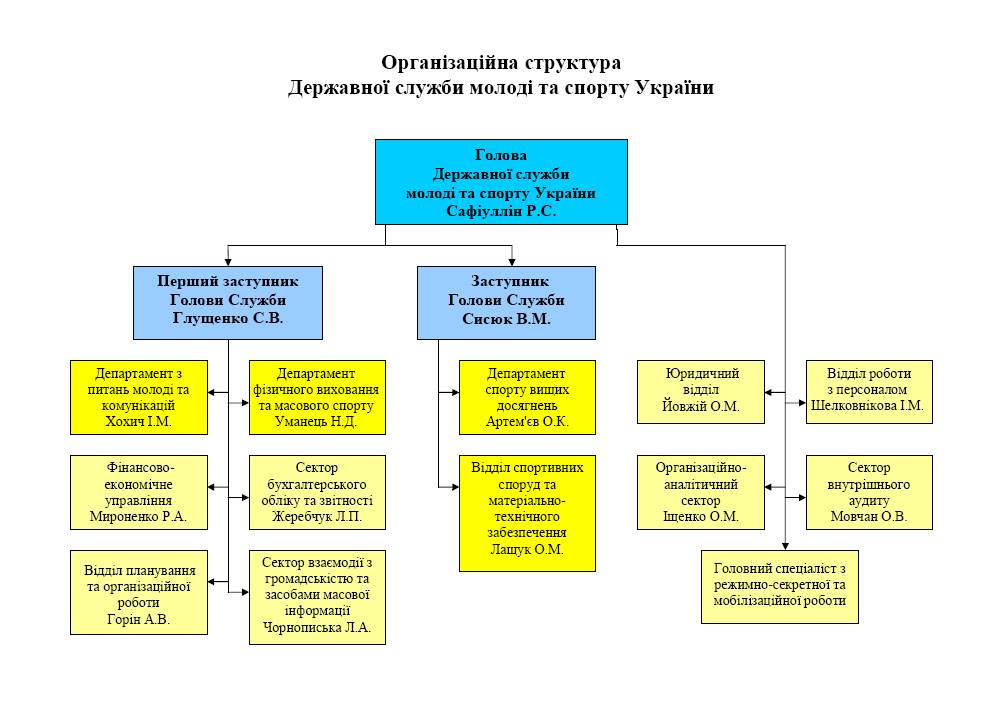 Добровольные спортивные общества являются массовыми общественными объединениями. В своей деятельности они руководствуются законами Украины "О физической культуре и спорте", "Об объединении граждан" и другими законодательными актами Украины. В Украине созданы добровольные спортивные общества "Украина", "Колос", "Динамо", ЦСКА, "Гарт", которые действуют в соответствии с уставами и положениями о них. Общество "Украина" занимается физкультурно-оздоровительной работой в производственной и социально-бытовой сферах, проводит массовые спортивные соревнования, а также принимает участие в международных спортивных соревнованиях почти по всем видам, которые входят в программу Олимпийских игр. Добровольное спортивное общество "Гарт" проводит работу среди ученической и студенческой молодежи, объединяет профессиональные, учебно-воспитательные и высшие учебные заведения, организует массовые спортивные соревнования, совмещая спорт с интеллектуальным, духовным и эстетическим воспитанием. Спортивное общество "Колос" охватывает сельское население. Приоритетным направлением его работы является реформирование организационных основ физкультурно-спортивного движения, предусматривает создание в сельской местности территориальных физкультурно-спортивных клубов. Ведомственные спортивные общества "Динамо" и ЦСКА проводят массовую физкультурно-спортивную работу среди работников органов внутренних дел, военнослужащих, личного состава правоохранительных органов, воинских формирований и членов их семей.Кроме спортивных добровольных обществ большую роль в развитии физической культуры и спорта играет Национальный олимпийский комитет Украины, который является независимой, неправительственной, общественной организацией и имеет исключительное право представлять Украину на Олимпийских играх, в Международном олимпийском комитете, международных олимпийских организациях.79 Организационно-правовые основы государственного управления в области социальной защиты населения.Социальная защита - комплекс мероприятий, осуществляющихся государством в разных сферах деятельности, обеспечивающих доступ каждого члена общества к минимально необходимому комплексу социальных благ, которые оказывают содействие устранению социального неравенства и поддержку наиболее уязвимых слоев населения, семей, граждан. Институт социальной защиты включает в себя социальное страхование, социальную помощь, государственное пенсионное обеспечение, государственные и частные фонды.Социальное обеспечение и защита граждан Украины является одним из важных направлений деятельности государства.1. Государство несет обязанности по материальному поддержанию своих граждан.2. Создает условия для полного осуществления гражданами права на труд.3. Гарантирует равные возможности в выборе профессии и трудовой деятельности.4. Реализует программы профессионально-технического обучения, подготовки кадров в соответствии с общественными потребностями.5. Использование принудительного труда запрещается.6. Гражданам гарантируется защита от незаконного увольнения, право на своевременное получение вознаграждения.Для осуществления управления финансами пенсионного обеспечения создан Пенсионный фонд Украины, который является центральным органом исполнительной власти, подведомственным Кабинету Министров Украины. Он действует в соответствии с Положением "О Пенсионном фонде Украины" от 1 июня 1994.Система Общие: Президент, ВРУ, КМУ.Специальные: Министерство социальной политики Украины, главной задачей которого является проведение активной социальной политики по координации и комплексного осуществления социальных преобразований в сфере трудовых отношений, занятости, социальной защиты и пенсионного обеспечения населения.Полномочия:1) реализует единую государственную политику по социальному обеспечению населения и социальной защищенности инвалидов и граждан пожилого возраста;2) несет ответственность за развитие этого дела;3) занимается организацией работы по назначению и выплате пенсий в соответствии с действующим законодательством и др..Согласно Закону Украины от 16 декабря 1993 "Об основных принципах социальной защиты ветеранов труда и других граждан преклонного возраста", ветеранами труда признаются лица, которые добросовестно работали в народном хозяйстве, государственных учреждениях, организациях и объединениях граждан, имеют трудовой стаж ( 35 лет - женщины и 40 лет - мужчины) и вышли на пенсию. Право на пенсию по возрасту каждый гражданин, достигший пенсионного возраста (55 лет - для женщин и 60 лет - для мужчин) и имеет необходимый трудовой стаж.Порядок и условия пенсионного обеспечения устанавливаются Законом Украины "О пенсионном обеспечении". Гражданам пожилого возраста, не имеют права на трудовую пенсию, назначается социальная пенсия.80 Организационно-правовые основы государственного управления в области молодежной политики.Нормативная основа:Декларация «О принципах государственной молодежной политики в Украине» от 15 декабря 1992 г.;Закон Украины «О социальной работе с детьми и молодежью» от 21 июня 2001 г.;ЗУ «О содействии социальному становлению и развитию молодежи Украины» от 5 февраля 1993 г.;ЗУ «О внесении изменений в Закон Украины «О содействии социальному становлению и развитию молодежи Украины;Конституция. ст. 51 Конституции Украины, согласно которой семья, детство, материнство и отцовство охраняются государством.Задачи государственной молодежной политики: изучение положения молодежи, создание необходимых условий для укрепления правовых и материальных гарантий осуществления прав и свобод молодых граждан, деятельности молодежных организаций с целью полноценного социального становления и развития молодежи, помощь молодым людям в реализации и самореализации их творческих возможностей и инициатив; широкое привлечение юношей и девушек к активному участию в национально-культурном возрождении украинского народа, формировании его сознания, развития традиций и национально-этнических особенностей и т.д..Государственная молодежная политика распространяется на граждан Украины в возрасте от 15 до 28 лет независимо от происхождения, социального и имущественного состояния, расовой и национальной принадлежности, пола, образования, отношения к религии, рода и характера занятий и осуществляется через органы государственной исполнительной власти, учреждения, социальные институты и объединения молодых граждан. Государственную молодежную политику в Украине по образования, социально-политической, экономической сфер, развития духовного, культурного, физического потенциала молодежи и функционирования молодежных организаций определяются законодательством Украины.Государственную молодежную политику формируют и реализуют путем: принятия законодательных актов, других решений в этой сфере, проведения в Верховной Раде ежегодных слушаний о положении молодежи и подготовки доклада по этому вопросу Верховной Раде, Президенту Украины; деятельности в органах государственной власти структурных подразделений, занимающихся проблемами молодежи, создания социальных служб для молодежи и подготовки социальных работников; разработки и реализации целевых комплексных молодежных программ.Государственная молодежная политика ставит целью создание социально-экономических, политических, организационных, правовых условий и гарантий для жизненного самоопределения, интеллектуального, нравственного, физического развития молодежи, реализации ее творческого потенциала как в собственных интересах, так и в интересах Украины.Государство обеспечивает право молодежи на создание молодежных общественных организаций - объединений молодых граждан. Обязательным уставным требованием таких организаций является прекращение членства в них по достижении определенного возраста. К молодежным общественным организациям относятся также объединения граждан и фонды, основные уставные цели которых является решение молодежных проблем и содействии социальному становлению и развитию молодежи.Органы общественных молодежных организаций имеют право вносить предложения по вопросам социального становления и развития молодежи в органы местного самоуправления.Проведение государственной политики по вопросам семьи, социального становления и развития молодежи осуществляет Государственный комитет Украины по делам семьи и молодежи вместе с министерствами и центральными органами исполнительной власти, местными администрациями, в составе которых действуют структурные подразделения по работе с молодежью, органами местного самоуправления, а также путем взаимодействия с молодежными общественными организациями и их всеукраинскими объединениями.Государственный комитет совместно с другими органами исполнительной власти разрабатывает, а Кабинет Министров утверждает специальные нормы и нормативы социального становления и развития молодежи, учет которых является обязательным для всех органов государственной власти, органов местного самоуправления, а также предприятий, учреждений и организаций, независимо от форм собственности.Местные государственные администрации реализуют государственную политику в отношении семьи, женщин, молодежи и детей, охраны материнства и детства, создание благоприятных условий для физического, интеллектуального и духовного развития указанных категорий граждан, обеспечения равных прав и возможностей, а также организуют выполнение актов законодательства Украины, осуществляют контроль за их реализацией в пределах своей компетенции.Социальные службы для молодежи предоставляют молодым людям информационную, правовую, психолого-педагогическую, медицинскую и другие формы социальной помощи, реализуют необходимые меры по предотвращению негативных явлений в молодежной среде (правонарушений, алкоголизма, наркомании, токсикомании, проституции и т.п.) и их преодоления, осуществляют социальную опеку над отдельными категориями молодежи, в частности инвалидами, детьми-сиротами.Государство гарантирует трудоспособной молодежи равное с другими гражданами право на труд. Особенности труда несовершеннолетних устанавливает законодательство Украины.Местные советы могут устанавливать льготную плату за регистрацию предприятий, созданных молодыми гражданами и молодежными общественными организациями, реализуют программы подготовки и переподготовки молодежи, которая занимается предпринимательством, в том числе за рубежом, с использованием для этих целей средств молодежных фондов.Государство обеспечивает молодым гражданам равное с другими гражданами право на образование, здравоохранение, занятия физической культурой и спортом и т.д..Какие-либо прямые или косвенные ограничения прав и свобод молодежи в зависимости от возраста, кроме предусмотренных законодательством, являются противоправными и влекут за собой ответственность, установленную законами Украины. Использование молодыми гражданами прав и свобод не должно наносить ущерб интересам общества, правам других граждан.Под особым защитой государства находятся несовершеннолетние. Ответственность несовершеннолетних за совершенные ими правонарушения наступает только с определенного законодательством возраста. Принудительные меры к несовершеннолетним за совершение ими преступления или в других предусмотренных законодательством случаях применяют только по приговору или решению суда.Государственные органы и должностные лица, педагогические и социальные работники не могут применять к несовершеннолетним меры воздействия, основанные на публичном распространении сведений о совершенных несовершеннолетними деяниях, содержащих признаки преступления или правонарушения, за исключением случаев, когда названные меры являются видом уголовного наказания или административного воздействия (взыскание), примененные по решению суда.81 Организационно-правовые основы государственного управления в области внешнеполитической деятельности.Государственное управление иностранными делами - это деятельность органов государства, направленная на проведение внешней политики Украины. Согласно ст. 18 Конституции Украины внешнеполитическая деятельность Украины направлена ​​на обеспечение ее национальных интересов и безопасности путем поддержания мирного и взаимовыгодного сотрудничества с членами международного сообщества на основе общепризнанных принципов и норм международного права.С целью обеспечения национальных интересов Украины ее внешняя политика направлена ​​на выполнение важнейших задач, среди которых: утверждение и развитие Украины как независимого, демократического государства, обеспечение стабильности международного положения Украины, сохранение территориальной целостности государства и неприкосновенности его границ, включение национального хозяйства в мировую экономическую систему для его полноценного экономического развития, обеспечения граждан и повышения благосостояния народа, защита прав и интересов граждан Украины, ее юридических лиц за границей, создание условий для поддержания контактов с зарубежными украинском и выходцами из Украины, оказание им помощи в соответствии с международным правом.Украина как субъект международного права осуществляет непосредственные сношения с другими государствами, заключает с ними договоры, обменивается представительствами, участвует в деятельности влиятельных международных организаций (ООН, ОБСЕ, СНГ и др.) в объеме, необходимом для эффективного обеспечения национальных интересов.Среди правовых актов, определяющих основы внешней политики, полномочия и задачи государственных органов Украины, следует назвать Декларацию о государственном суверенитете Украины от 16 июня 1990, Акт о независимости Украины от 24 августа 1991, Конституцию Украины, Заявление о безъядерный статус Украины от 24 октября 1991, Основные направления внешней политики Украины и др. Определение принципов внешней политики Украины отнесено к полномочиям Верховной Рады Украины.Согласно документа внешней политики Украины Украинское государство реализует внешнюю политику на таких принципах: проводит открытую внешнюю политику, стремится к сотрудничеству со всеми заинтересованными партнерами, избегая зависимости от отдельных государств или групп государств; строит свои двусторонние и многосторонние отношения с другими государствами и международными организациями на основе принципов добровольности, взаимоуважения, равноправия, взаимовыгодности, невмешательства во внутренние дела; Украина не является врагом ни одного государства, осуждает войну как орудие национальной политики и др.К полномочиям Верховной Рады Украины во внешнеполитической деятельности относятся также: заслушивание ежегодных и внеочередных посланий Президента Украины о внутреннем и внешнем положении Украины; объявление по представлению Президента Украины состояния войны и заключение мира, предоставление в установленный законом срок согласия на обязательность международных договоров Украины и денонсация международных договоров Украины и ин.Президент Украины выступает гарантом государственного суверенитета, территориальной целостности Украины, обеспечивает государственную независимость, национальную безопасность и правопреемство государства. Как глава государства он представляет Украину в международных отношениях, осуществляет руководство внешнеполитической деятельностью государства, ведет переговоры и заключает международные договоры Украины, принимает решения о признании иностранных государств; назначает и освобождает глав дипломатических представительств Украины в других государствах и при международных организациях;Важную роль в осуществлении внешней политики Украины играет Кабинет Министров Украины, который обеспечивает государственный суверенитет и экономическую самостоятельность Украины, реализует внутреннюю и внешнюю политику государства.Проведенные внешней политики Украины координация деятельности министерств, других органов исполнительной власти и учреждений в сфере внешних сношений возлагается на Министерство иностранных дел Украины.82 Организационно-правовые основы государственного управления в области обороны.Оборона – система полит., эконом., соц., военных, научно-технических и др. мероприятий гос. по подготовке к вооруженной защите и защите в случае вооруж. агрессии или вооруж. конфликта.Нормативные акты:ЗУ «Об обороне» 1991г.;ЗУ «О вооруженных силах» 1991г.;ЗУ «Об обей военной обязанности и военной службе» 1992г.;ЗУ «Об альтернативной (невоенной) службе» 1991г.;Дисциплинарный устав ВСУ;ЗУ «О правовом режиме военного состояния».Военная доктрина – совокупность взглядов на сущность, цели и характер возможной будущей войны на подготовку к ней вооружены сил государства и на способы её ведения.Военная доктрина У. имеет оборонительный, миролюбивый, а не агрессивный характер. Стратегической задачей У. в области обороны явл. защита гос. суверенитета и полит. независимости, сохранение территориальной целостности и неприкосновенности границ государства.Цели:стремление решать международные проблемы не военным путём;обеспечение обороны государственными военными средствами;создание боеспособных вооруженных сил;создание материальной основы качественно новых войск.СистемаОбщие: ПУ, ВРУ, КМУ, Конституционный суд Украины.Специальные: Министерство обороны У. – центральный орган исполнительной ветви власти, который обеспечивает государственную политику в сфере обороны, боевую и мобилизационную готовность, боеспособность и подготовку вооруженных сил Украины. Деятельность регламентируется положением «О министерстве обороны»;Совет национальной безопасности и обороны;Генеральный штаб вооруженных сил Украины.КонтрольВ соответствии с ЗУ «О демократическом гражданском контроле над военной организацией и правоохранительными органами» 2003г.  контрольные полномочия имеют: ПУ, ВРУ, Мин-во обороны, Совет Национальной безопасности.Граждане имеют контрольные полномочия как постоянно действующий орган при Министерстве обороны.Административная ответственность: не предоставление сведений о военнообязанных и призывниках; несвоевременное представление документов, необходимых для ведения военного учета военнообязанных и призывников, не уведомление их о вызове в военные комиссариаты; прием на работу военнообязанных и призывников, не состоящих на воинском учете; умышленное повреждение учетно-военных документов или потеря их по неосторожности; неявка на вызов в военный комиссариат; нарушение законодательства о мобилизационной подготовке и мобилизации; нарушение военнообязанными или призывниками законодательства о воинской обязанности и военной службе; злостное неповиновение законному распоряжению или требованию работника милиции, члена общественного формирования по охране общественного порядка и государственной границы, военнослужащего.Также ответственность устанавливает ЗУ «Об общей военной обязанности и военной службе».83 Организационно-правовые основы государственного управления в области национальной безопасности.Национальная безопасность – состояние страны, благодаря которому система государственно-правовых и общественных гарантий обеспечивает реализацию суверенитета, конституционного порядка и территориальной целостности государства, всесторонне развитие и защиту интересов всего населения страны от разведывательной деятельности, иностранных спецслужб, а также посягательств со стороны отдельных организаций, групп и лиц.Нормативные акты:ЗУ «О государственной границе» 1991г.;ЗУ «О БСУ» 1992г;ЗУ «О государственной защите работников суда и правоохранительных органов» 1993г.;ЗУ «О Совете национальной безопасности и обороны»;ЗУ «О Государственной тайне» 1994г.;ЗУ «О вооруженных силах» 1991г.;ЗУ «Об обороне» 1991г.СистемаОбщие: ВРУ – принятие законодательных актов, контрольные функции;ПУ – указы, назначение на должности, контроль;КМУ;Конституционный суд Украины.Специальные:Совет национальной безопасности и обороны – управление сферой, усовершенствование нормативных актов, функций контроля за органами управления на местном уровне;СБУ – орган государственного управления – обеспечение безопасности страны путём проведения управленческой политики, проверок деятельности органов государственного управления и контрольных полномочий, контроль за соблюдением национального законодательства.Государственная граница – линия и вертикальная поверхность, проходящая по этой линии, которая определяет границы территории Украины: суши, вод, недр, воздушного пространства.Пункт пропуска через государственную границу – специально выделенная территория, где осуществляется пограничный, таможенные и другие виды контроля.Административная ответственность: злостное неповиновение законному распоряжению или требованию военнослужащего или работника Государственной пограничной службы Украины или члена общественного формирования по охране общественного порядка и государственной границы; разглашение сведений о мерах безопасности в отношении лица, взятого под защиту; нарушение пограничного режима или режима в пунктах пропуска через государственную границу Украины; нарушение иностранцами и лицами без гражданства правил пребывания в Украине и транзитного проезда через территорию Украины; незаконное пересечение или попытка незаконного пересечения государственной границы Украины; непринятие мер к обеспечению своевременной регистрации иностранцев и лиц без гражданства; нарушение законодательства о государственной тайне.84 Организационно-правовые основы государственного управления в области внутренних дел.Главными задачами органов внутренних дел явл. обеспечение общественного порядка и обществ. безоп.Общественный порядок – определенная система отношений, надлежащий порядок, который сложился в обществе и соответствует интересам государства и всех его граждан.Общественная безопасность – система отношений, которые складываются в процессе предотвращения и устранения угрозы жизни, здоровью граждан и их имуществу.Нормативные акты:КУ;ЗУ «О милиции»;ЗУ «Об оперативно-розыскной деятельности» 1992г.;ЗУ «Об органи0зационно-правовых основах борьбы с организованной преступностью» 1993г.;ЗУ «О дорожном движении» 1993г.;ЗУ «Об админ. надзоре за лицами, освобожденными с мест лишения свободы» 1994г.;Положение о Министерстве Внутренних Дел.Виды надзора:надзор за безопасностью дорожного движения;надзор за лицами, которые освобождены с мест лишения свободы.СистемаОбщие: ВРУ, ПУ, КМУ.Специальные: МВД – обеспечивает государственную политику в сфере внутренних дел, этот орган имеет контрольные полномочия, координирует работу органов внутренних дел, обеспечивает предотвращение, прекращение, расследование и раскрытие преступлений и других правонарушений.Милиция – гос. вооруженный орган исполнительной власти, который защищает жизнь и здоровье, права и свободы граждан, собственность, а также интересы общества и государства.Подразделения милиции: уголовная, общественной безопасности, транспортная, государственная автомобильная инспекция, милиция охраны и специальная милиция.Порядок получения должности определяет постановление КМУ 2002г.. Возраст не определен (18 лет), надлежащее состояние здоровья и отсутствие судимости.Внутренние войска и МВДЗУ «О внутренних войсках органов внутренних дел».Внутренние войска при выполнении возложенных на них задач обязаны:обеспечивать изоляцию лиц по подозрению в совершении преступления в лечебно-трудовых профилакториях;внутренние войска должны быть готовы к предоставлению помощи администрации исправительно-трудовых учреждений в ликвидации последствий совершенных преступлений ил правонарушений;поиск лиц, сбежавших из под охраны или надзора;оказывать помощь при охране объектов в случае ликвидации последствий аварий и стихийных бедствий;охрана общественного порядка и общественной безопасности во время проведения массовых мероприятий, а также прекращение массовых беспорядков.Административные услуги: регистрационные (регистрация автомобильного транспорта), разрешительные (разрешение на ношение оружия), охрана.Административная ответственность: мелкое хулиганство; распространение ложных слухов; совершение насилия в семье; невыполнение защитного предписания или непрохождение коррекционной программы; стрельба из огнестрельного, холодного метательного или пневматического оружия, устройств для отстрела патронов, снаряженных резиновыми или аналогичными по своим свойствам метательными снарядами не смертельного действия в населенных пунктах и ​​не в отведенных для этого местах или с нарушением установленного порядка; нарушение установленных законодательством требований пожарной безопасности; курение табачных изделий в запрещенных местах; изготовление, хранение самогона и аппаратов для его выработки; приобретение самогона и других крепких спиртных напитков домашней выработки; изготовление, приобретение, хранение или реализация фальсифицированных алкогольных напитков или табачных изделий; распитие пива, алкогольных, слабоалкогольных напитков в запрещенных законом местах или появление в общественных местах в пьяном виде; распитие пива, алкогольных, слабоалкогольных напитков на производстве; доведение несовершеннолетнего до состояния опьянения; азартные игры, гадание в общественных местах; занятие проституцией; нарушение требований законодательных и других нормативно-правовых актов относительно защиты населения от вредного влияния шума или правил соблюдения тишины в населенных пунктах и ​​общественных местах; заведомо ложный вызов специальных служб; невыполнение родителями или лицами, их заменяющими, обязанностей по воспитанию детей.85 Организационно-правовые основы государственного управления в области юстиции.Министерство юстицииПравовое обеспечение:ЗУ «О нотариате» 1993г.;ЗУ «О государственной регистрации актов гражданского состояния» 2010г.;ЗУ «О государственной исполнительной службе» 2011г.;ЗУ «Об исполнительном производстве» 2011г.;ЗУ «Об адвокатуре и адвокатской деятельности» 2012г.;Положение о Министерстве юстиции;Постановление КМУ о системе органов юстиции;Положение Гос. службы о защите персональных данных №390 от 06.04.2011г.Система:архивная служба;исполнительная служба;пенитенциарная служба;регистрационная служба;служба защиты персональных данных;экспертные учреждения;нотариат и адвокатура.Структура:Министерство юстиции;Главное управление юстиции в АРК;Областные, Киевское и Севастопольское управление юстиции;районные, районные в городах и городские управления юстиции.Регистрация актов гражданского состоянияОрганы регистрации гражданского состояния подконтрольны и подотчетны Министерству юстиции. Выполняют возложенные на них обязательства согласно законодательным нормам, главной задачей которых является регистрация актов гражданского состояния.К актам гражданского состояния относятся:1. рождение;2. смерть;3. брак (заключение или расторжение);4. изменение фамилии, имени, отчества.Нотариат – система органов и должностных лиц, на которые возложена обязанность удостоверять права, а также факты, которые имеют юридическое значение и совершают другие нотариальные действия, предусмотренные Законом с целью предоставления юридической помощи.Удостоверение действий, фактов, событий, документов.Адвокатура – негос. самоуправляемый институт, которые обеспечивает осуществление защиты, представительство и предоставление других видов юридической помощи на профессиональной основе, а также самостоятельно решает вопросы организации и деят. адвокатуры, в порядке, предусмотренном ЗУ «Об адвокатуре и адвокатской деятельности».Виды:единолично;в адвокатских объединениях.Административная ответственность: проявление неуважения к суду; злостное уклонение свидетеля, потерпевшего, эксперта, переводчика от явки в органы предварительного расследования или прокурора; затруднение явки в суд народного заседателя, присяжного; непринятие мер по отдельному постановлению суда или отдельному постановлению судьи или прокурора; сообщение ложных сведений государственным органам регистрации актов гражданского состояния и несвоевременная регистрация рождения ребенка86 Организационно-правовые основы государственного управления в сфере зарубежных дел.Министерство иностранных дел УкраиныНормативные акты:Декларация о государственном суверенитете 1990г.;Акт о независимости Украины 1991г.;ЗУ «О дипломатической службе» 2001г.;Консульский устав Украины 1991г.;Венская конвенция о дипломатических отношениях 1861г.;Положение о Министерстве иностранных дел 2011г.;ЗУ «О беженцах.Направление внешней политики государства:развитие двухсторонних межгосударственных отношений;европейская и евроатлантическая интеграция;многосторонняя дипломатия.СистемаОбщие:ПУ (ст. 102 КУ – ПУ является гарантом независимости и суверенитета государства, представляет Украину на международной арене);ВРУ:- принятие нормативных актов;- ратификация международных договоров и соглашений;КМУ Специальные:Министерство иностранных дел – центральный орган исполнительной власти, который непосредственно обеспечивает реализацию государственной политики в сфере иностранных дел, а также координирует и контролирует работу дипломатических представительств и консульских учреждений.В систему министерства иностранных дел входят:1. дипломатические учреждения;2. консульские учреждения;3. постоянно действующие представительства министерства иностранных дел;4. учреждения и организации, связанные с подготовкой, переподготовкой, повышением квалификации сотрудников органов внутренних дел.Структура: отделы, департаменты, управление (министр и заместители).Особенности прохождения дипломатической службы в ЗУ «О дипломатической службе» 2001г.Дипломатические представительства, как правило, выполняют функции, связанные с международным сотрудничеством на межгосударственном уровне.Консульские учреждения занимаются представительством интересов государства и обеспечением прав, свобод и законных интересов граждан.Особенности пребывания, въезда, выезда для  иностранцев, лиц без гражданства, граждан:ЗУ «О порядке выезда из Украины и въезда в Украину граждан Украины» 1994г.;ЗУ «О правовом статусе иностранцев и лиц без гражданства»;ЗУ «О беженцах» 2011г.Статус иностранцев, которые временно или постоянно пребывают на территории Украины регламентируется КМУ и зависит от цели пребывания и срока.Задачи Министерства иностранных дел:участие в обеспечении национальных интересов и безопасности Украины путем поддержки мирного и взаимовыгодного сотрудничества с международными государствами и организациями;содействие обеспечению стабильности международного положения Украины на международной арене;создание благоприятных условий для укрепления независимости, государственного суверенитета, экономической самостоятельности и сохранение территориальной целостности государства;обеспечение в реализации государственной политики в сфере иностранных дел;контроль по выполнению международных программ и соглашений государственного уровня.Дипломатические привилегии и иммунитеты – совокупность личных прав и преимуществ, которые предоставляются иностранным дипломатам и дипломатическим представителям в стране пребывания с целью успешного выполнения ими своих функций:- освобождение от уплаты налогов;- неприкосновенность помещений, архивов, дипломатической почты;- свобода отношений со своим представительством или дипломатическими работниками в стране пребывания;- таможенные льготы;- возможность вывешивать флаг и герб на доме представительства.87 Организационно-правовые основы государственного управления в области гражданской обороны.Каждый имеет право на защиту своей жизни и здоровья от последствий аварий, катастроф, пожаров, стихийных бедствий и на требование гарантий обеспечения реализации этого права от Кабинета Министров Украины, министерств и других центральных органов исполнительной власти, местных государственных администраций, органов местного самоуправления, руководства предприятий, учреждений и организаций независимо от форм собственности и подчинения.Государство как гарант этого права создает систему гражданской обороны, которая имеет своей целью защиту населения от опасных последствий аварий и катастроф техногенного, экологического, природного и военного характера.Гражданская оборона Украины является государственной системой органов управления, сил и средств, создается для организации и обеспечение защиты населения от последствий чрезвычайных ситуаций * техногенного, экологического, природного и военного характера.Система гражданской обороны составляют: органы исполнительной власти всех уровней, к компетенции которых отнесены функции, связанные с безопасностью и защитой населения, предупреждением, реагированием и действиями в чрезвычайных ситуациях; органы повседневного управления процессами защиты населения в составе министерств, других центральных органов исполнительной власти, местных государственных администраций, руководства предприятий, учреждений и организаций независимо от форм собственности и подчинения;силы и средства, предназначенные для выполнения задач гражданской обороны;фонды финансовых, медицинских и материально-технических ресурсов, предусмотренные на случай чрезвычайных ситуаций; системы связи, оповещения и информационного обеспечения;специально уполномоченный центральный орган исполнительной власти, к полномочиям которого отнесены вопросы гражданской обороны;курсы и учебные заведения подготовки и переподготовки специалистов и населения по вопросам гражданской обороны; службы гражданской обороны.Задачами Гражданской обороны Украины является:предупреждения чрезвычайных ситуаций техногенного и
природного характера и ликвидация их последствий;оповещение населения об угрозе и возникновении чрезвычайных ситуаций в мирное и военное время и постоянное информирование его о имеющуюся обстановку;защита населения от последствий аварий, катастроф, больших пожаров, стихийного бедствия и применения средств поражения;организация жизнеобеспечения населения во время аварий, катастроф, стихийных бедствий и в военное время;создание систем анализа и прогнозирования управления, оповещения и связи, наблюдения и контроля за радиоактивным, химическим и бактериологическим заражением, поддержание их готовности для устойчивого функционирования в чрезвычайных ситуациях мирного и военного времен;подготовка и переподготовка руководящего состава гражданской обороны, ее органов управления и сил, обучение населения умению применять средства индивидуальной защиты и действовать в чрезвычайных ситуациях.Руководство Гражданской обороной Украины соответственно к ее построению возлагается на Кабинет Министров Украины, министерства, другие центральные органы исполнительной власти, Совет министров Автономной Республики Крым, местные государственные администрации, руководителей предприятий, учреждений и организаций независимо от форм собственности и подчинения.Начальником Гражданской обороны Украины является Премьер-министр Украины. Непосредственное выполнение задач гражданской обороны осуществляется постоянно действующими органами управления по делам гражданской обороны, в том числе созданными в составе предприятий, учреждений и организаций силами и службами гражданской обороны.88 Организационно-правовые основы государственного управления в области государственной безопасности.Законодательное регулирование управления в области безопасности Украины. Отношения управления в области безопасности Украины урегулированы Конституцией Украины, Законом Украины от 25 марта 1992 "О ​​Службе безопасности Украины", Законом Украины от 5 марта 1998 г. "О Совете национальной безопасности и обороны Украины" и другими законодательными актами.Совет национальной безопасности и обороны Украины. Совет национальной безопасности и обороны Украины в соответствии с Конституцией Украины является координационным органом по вопросам национальной безопасности и обороны при Президенте Украины.Служба безопасности Украины - это государственный правоохранительный орган специального назначения, обеспечивающий государственную безопасность Украины. Служба безопасности Украины подчинена Президенту Украины и подконтрольна Верховной Раде Украины.Задачи Службы безопасности Украины:- Защита государственного суверенитета, конституционного строя, территориальной целостности государства;- Защита экономического, научно-технического и оборонного потенциала Украины, законных интересов государства и прав граждан от разведывательно-подрывной деятельности иностранных специальных служб, посягательств со стороны отдельных организаций, групп и лиц;- Предупреждение, пресечение и раскрытие преступлений против мира и безопасности человечества, терроризма, коррупции и организованной преступной деятельности в сфере управления и экономики и других противоправных действий, которые непосредственно создают угрозу жизненно важным интересам Украины.Система Службы безопасности Украины состоит из таких основных органов и служб:- Центральное управление Службы безопасности Украины;- Служба безопасности Автономной Республики Крым;- Региональные органы Службы безопасности Украины;- Органы военной контрразведки;- Воинские формирования;- Учебные, научно-исследовательские и другие учреждения Службы безопасности Украины.Центральное управление Службы безопасности Украины отвечает за состояние государственной безопасности, координирует и контролирует деятельность других органов Службы безопасности Украины.Структура центрального управления Службы безопасности Украины содержит: аппарат главы Службы безопасности Украины; подразделения разведки, военной контрразведки, защиты национальной государственности, борьбы с коррупцией и организованной преступностью, информационно-аналитический, оперативно-технический, оперативного документирования, следователь, правительственной связи, работы с личным составом, административно-хозяйственный, финансовый, военно-медицинский и др..Кадры Службы безопасности Украины. Кадры Службы безопасности Украины составляют: сотрудники-военнослужащие, работники, заключившие трудовой договор со Службой безопасности Украины, а также военнослужащие срочной службы. В органы Службы безопасности Украины принимаются на конкурсной, добровольной и договорной основе граждане Украины, способные по деловым и моральным качествам, образовательному уровню и состоянию здоровья эффективно исполнять служебные обязанности.Критерии профессиональной пригодности, в частности юридической осведомленности, определяются квалификационно-нормативными документами, утверждаемыми председателем Службы безопасности Украины. Количественный состав сотрудников Службы безопасности Украины определяется Президентом Украины по представлению председателя Службы безопасности Украины исходя из потребностей надежной защиты государственной безопасности Украины, в пределах установленного бюджета.
Службе безопасности Украины, ее органам и сотрудникам для выполнения возложенных на них обязанностей Законом Украины "О службе безопасности Украины" имеет право:- Требовать от граждан и должностных лиц прекращения правонарушений и действий, препятствующих осуществлению полномочий Службы безопасности Украины, проверять в связи с этим документы, удостоверяющие личность, а также производить досмотр лиц, их вещей и транспортных средств, если имеется угроза бегства подозреваемого или уничтожения либо сокрытия вещественных доказательств преступной деятельности;- Представлять органам государственной власти, органам местного самоуправления, предприятиям, учреждениям, организациям всех форм собственности обязательные для рассмотрения предложения по вопросам национальной безопасности, в том числе по обеспечению охраны государственной тайны;- Получение от банков информации, содержащей банковскую тайну, осуществляется в порядке и объеме, установленных Законом Украины "О банках и банковской деятельности";- Входить в порядке, согласованном с администрацией предприятий, учреждений и организаций и командованием воинских частей на их территорию и в служебные помещения;При проведении мероприятий по борьбе с терроризмом и финансированием террористической деятельности Служба безопасности Украины, ее органы и сотрудники имеют также право: получать в установленном законом порядке по письменному требованию руководителя органа или оперативного подразделения Службы безопасности Украины от таможенных, финансовых и других учреждений, предприятий, организаций (независимо от формы собственности) информацию и документы об операциях, состоянии счетов и движении средств на них за конкретный промежуток времени.
Контроль за деятельностью Службы безопасности Украины осуществляется Президентом Украины и уполномоченными им государственными органами.89 Организационно-правовые основы государственного управления государственной службой.Согласно Закону Украины «О государственной службе» Государственная служба в Украине - это профессиональная деятельность лиц, занимающих должности в государственных органах и их аппарате для практического выполнения задач и функций государства, заработную плату они получают за счет государственных средств.
Органом управления государственной службой в государственных органах и их аппарате является специально уполномоченный центральный орган исполнительной власти по вопросам реализации государственной политики в сфере государственной службы. Таким органом является Главное управление государственной службы Украины (Главгосслужба Украины, ГУГС), деятельность которого направляется и координируется Кабинетом Министров Украины через Министра Кабинета Министров Украины для проведения единой государственной политики и функционального управления государственной службой.
В составе Главгосслужбы Украины есть 6 структурных подразделений, где работает 121 государственный служащий, 24 территориальные подразделения, Центр адаптации государственной службы к стандартам Европейского Союза и Школа высшего корпуса государственной службы.Специально уполномоченный центральный орган исполнительной власти по вопросам реализации государственной политики в сфере государственной службы:- Прогнозирует и планирует потребность государственных органов и их аппарата в кадрах;- Обеспечивает совместно с другими государственными органами реализацию общих направлений политики в сфере государственной службы в государственных органах и их аппарате;- Разрабатывает и вносит на рассмотрение Кабинета Министров Украины проекты нормативных актов по вопросам государственной службы в государственных органах и их аппарате;- Разрабатывает, координирует и контролирует осуществление мероприятий по повышению эффективности государственной службы в государственных органах и их аппарате;- Осуществляет методическое руководство проведением конкурсного отбора государственных служащих в государственных органах и их аппарате;- Организует обучение и профессиональную подготовку государственных служащих государственных органов и их аппарата;- Контролирует соблюдение условий реализации гражданами права на государственную службу;- Организует, координирует и обеспечивает условия для развития научных исследований по вопросам государственной службы.Главгосслужба Украины состоит из 6 структурных подразделений, где работает 121 государственный служащий:
Управление организационно-аналитического обеспечения работы руководителя и кадровой работы Департамент персонала государственных органов и органов местного самоуправления Департамент модернизации государственной службы Юридический департамент
Управление организации профессионального обучения государственных служащих и должностных лиц местного самоуправления Административно-финансовый департамент, а также: 24 территориальные подразделенияГлавгосслужба в пределах своих полномочий издает на основе и во исполнение действующего законодательства приказы, организует и контролирует их выполнение. В случае необходимости издает вместе с другими органами исполнительной власти, местными советами и их органами совместные решения. ее решения по вопросам государственной службы, изданные в пределах его полномочий, являются обязательными для выполнения центральными и местными органами государственной исполнительной власти, местными советами и их органами.Главгосслужбу возглавляет начальник. Для согласованного решения вопросов, входящих в компетенцию Главгосслужбы, обсуждения важнейших направлений ее текущей и перспективной деятельности в Главном управлении государственной службы Украины официально утверждается коллегия в составе начальника (председатель коллегии), заместителей начальника по должности, а также других руководящих работников Главного управления. Главгосслужба Украины является юридическим лицом, имеет самостоятельный баланс, счета в органах Государственного казначейства Украины, печать с изображением Государственного Герба Украины и своим наименованием.Основные задачи государственной службы:а) охрана интересов общества, прав и свобод человека и гражданина;б) достижение и укрепление целостности государства;в) обеспечение эффективной деятельности государственных органов;г) демократизация путей формирования и деятельности государственного аппарата и др..Воплощение этих задач осуществляется через государственных служащих. Право на государственную службу имеют граждане Украины независимо от происхождения, социального и имущественного положения, расовой и национальной принадлежности, пола, политических взглядов, религиозных убеждений, места жительства, получившие соответствующее образование и профессиональную подготовку и прошли в установленном порядке конкурсный отбор или по другой процедуре , предусмотренной Кабинетом Министров Украины.Эти лица е государственными служащими, имеют соответствующие служебные полномочия и занимают определенные должности.Должность - это определенная структурой и штатным расписанием первичная структурная единица государственного органа и его аппарата, на которую возложен установленный нормативными актами круг служебных полномочий.
Должностными лицами считаются руководители и заместители руководителей государственных органов и их аппарата, другие государственные служащие, на которых законами или другими нормативными актами возложено осуществление организационно-распорядительных и консультативно-совещательных функций.90 Организационно-правовые основы охраны государственной границы.Государственная граница Украины представляет собой линию, которая определяет границы сухопутной и водной территории страны, а также воздушное пространство над ней.ЗУ от 4 ноября 1991 "О государственной границе Украины" установлены виды, режим и правила охраны государственной границы. Согласно этому Закону различают два вида охраны государственной границы - политический и санитарный.Основными задачами охраны государственной границы является обеспечение установленного режима государственной границы и пограничного режима.Режим государственной границы - это установленный законодательством порядок пересечения гос. границы У.. Все лица, их транспортные средства, грузы и прочее имущество, кот. пересекают государственную границу, подлежат пограничному и таможенному контролю. В соответствующих случаях осуществляются также санитарно-карантинный, ветеринарный и фитосанитарный контроль, контроль за вывозом с территории Украины культурных ценностей и другой контроль.С целью обеспечения режима государственной границы в пограничной полосе устанавливается пограничный режим - регламентирует правила въезда, временного пребывания, проживания, передвижения, проведения работ, учета и содержания на пристанях судов, их плавание во внутренних водах. Пограничная полоса устанавливается непосредственно вдоль берегов пограничных рек, озер и других водоемов, в нее не включаются населенные пункты и места массового отдыха населения.Непосредственно функции охраны государственной границы осуществляют Пограничные войска Украины. Согласно ЗУ от 4 ноября 1991 "О Пограничных войсках Украины", их главной задачей является обеспечение неприкосновенности гос. границы, а также охрана экологической зоны У.;Центральным органом управления Пограничных войск Украины является Государственный комитет по делам охраны государственной границы Украины, Положение о котором утверждено Указом Президента Украины от 14 сентября 2000 Председатель комитета является Командующим Погранвойск Украины.Пограничные войска Украины обязаны:* Пресекать любые попытки незаконного пересечения границы;* Отражать вторжения вооруженных формирований;* Обеспечивать выполнение обязательств, возникающих из международных договоров; '* Осуществлять совместные мероприятия с органами Службы безопасности, внутренних дел, таможенной, санитарной служб и др..Пограничные войска Украины имеют право:* Располагать пограничные наряды, передвигаться при исполнении служебных обязанностей любыми участками местности; вести дознание по делам о нарушении государственной границы, проводить оперативно-розыскную деятельность;* Осуществлять административное задержание лиц, нарушивших государственную границу;* Проверять у лиц, следующих через государственную границу, документы на право въезда или выезда из страны, осуществлять самостоятельно или совместно с таможенными учреждениями досмотр грузов и другого имущества;* Изымать запрещенные к ввозу в страну или вывоз из страны предметы, а также предметы контрабанды.Санитарная охрана границы Украины осуществляется с целью предотвращения занесения опасных инфекционных болезней из-за границы на территорию Украины и за пределы Украины (за границу). Организация и порядок санитарной охраны границы регулируются Законом Украины от 24 февраля 1994 "Об обеспечении санитарного и эпидемиологического благополучия населения".Осуществление санитарной охраны границы возложено на Государственную санитарно-эпидемиологическую службу Украины. Этой же цели служит ветеринарная охрана границы.Санитарная охрана границы:* Медицинский осмотр и изоляция больных;* Санитарный осмотр грузов и имущества;* Запрет въезда и выезда лицам, страдающим инфекционными заболеваниями, и др..* Запрет ввоза и вывоза заразных животных, птицы, их ветеринарный осмотр, объявления карантина и др